Dodatek č. 5Příloha ŠVP ZV-LMP pro ŠVP Základní školy a mateřské školy Blížejov  CHARAKTERISTIKA ŠKOLNÍHO VZDĚLÁVACÍHO PROGRAMU ZV-LMP	     Školní vzdělávací program vychází z koncepce  přílohy RVP ZV upravující vzdělávání žáků s lehkým mentálním postižením (dále jen RVP ZV-LMP.     Při tvorbě ŠVP jsme vycházeli z nutnosti přizpůsobit výuku současným podmínkám školy a   možnostem našich žáků.Hlavním záměrem ŠVP, je v co nejširší míře směřovat vzdělávání pro potřeby praktického života. V našem vzdělávacím programu si klademe jako hlavní cíl směrovat žáky k tomu, aby se stali v co největší možné míře samostatnými, dostatečně adaptabilními, sebevědomými, ale přitom tolerantními jedinci, připravenými ve společnosti obstát a zapojit se do ní.     Vzdělávací i výchovné strategie přizpůsobujeme fyzickým i psychickým možnostem našich žáků. Při výuce důsledně uplatňujeme individuální přístup, úměrně je zatěžujeme a vytváříme jim vhodné podmínky  pro jejich rozvoj.     Vedeme žáky k vzájemné pomoci, sounáležitosti a vzájemnému respektu.Budujeme v žácích jistotu, důvěru ve vlastní schopnosti a samostatnost. Pro motivaci k učení uvědoměle využíváme systému hodnocení žáků.     K aktivnímu osvojení vědomostí a dovedností využíváme  moderní metody a postupy včetně speciálně-pedagogických metod a speciálních pomůcek.     Učíme  naše žáky takovým vědomostem a dovednostem, které budou dobře uplatnitelné v reálném  životě, tzn. méně encyklopedických znalostí, ale více životních dovedností.     Rozvíjíme estetické cítění žáků, žáci spoluvytváří estetické prostředí školy jako celku, často prezentují své práce na veřejnosti.Hlavní a dílčí cíle ŠVP – LMP      Ve vzdělávacím programu pro žáky s lehkým mentálním postižením směřujeme k tomu, aby absolventem naší školy byl žák, který se dokáže orientovat v běžných životních situacích a své vědomosti i dovednosti bude schopen aplikovat v praxi. Bude mít reálnou představu o svých možnostech a schopnostech, bude dostatečně adaptabilní, schopný reagovat na změny kolem sebe. Chceme, aby se stal  člověkem tolerantním, respektujícím potřeby a zájmy druhých, který dbá  pravidel slušného chování a akceptuje  mravní a morální zákony společnosti, ve které žije. Za své chování a svá rozhodnutí bude zodpovědný a bude schopen nést důsledky těchto rozhodnutí.      Naší snahou také je, aby žák naší školy dokázal přiměřenou formou komunikovat a byl schopen využívat různé způsoby komunikace tak, aby se svým okolím uměl spolupracovat a dokázal mu porozumět. V neposlední řadě musí mít náš žák vypěstovány adekvátní hygienické a sociální návyky.Realizace cílů základního vzdělávání žáků s lehkým mentálním postižením1. Osvojení strategie učení a motivace je pro celoživotní učeníVedeme žáka k osvojení správné techniky čtení s porozuměním.Učíme žáky pracovat s informacemi, snažíme se o to, aby žáci dokázali vyhledávat a propojovat různé informace, nahlížet na souvislosti.Soustavně posilujeme motivaci k učení - provádíme rozmanité učební činnosti, zapojujeme aktivně žáky do výuky, podporujeme učení hrou  a postupně snižujeme zastoupení frontálního způsobu výuky ve vyučování.Při práci akceptujeme individuální a specifické potřeby žáků.Učíme žáky získané vědomosti a dovednosti aplikovat v praxi, vytváříme modelové situace z reálného života, předkládáme problémy denního života a učíme žáky hledat řešení těchto problémů.Podporujeme v žácích vědomí, že se mohou, díky svým vědomostem a dovednostem  začlenit  do společnosti.Uplatňujeme u žáků systematičnost v přístupu  při osvojování učiva.Při hodnocení žáků využíváme a preferujeme kladné hodnocení, snažíme se zdůraznit kladné schopnosti žáků a citlivě hodnotíme nedostatky či neúspěchSnažíme se rozvíjet schopnost srovnání vlastních výsledků s výsledky ostatních spolužáků, při hodnocení uplatňujeme sebehodnocení.2. Podpora tvořivého myšlení, logického uvažování a  řešení problémůPředkládáme žákům modelové situace z každodenního života a učíme je orientovat se v nich, nalézat řešení. Rozvíjíme paměť a logické myšlení žáka prostřednictvím konkrétních pracovních operací.Odbouráváme pasivitu žáků, poskytujeme jim prostor pro jejich vlastní stanovisko, ukazujeme možnou cestu vedoucí k řešení úkolů, problémů a situací. Poskytujeme žákům prostor pro seberealizaci.Zařazujeme do výuky prvky projektového vyučování a využíváme mezipředmětové vztahy k využití osvojených znalostí.Motivujeme žáky k aktivnímu zapojení do soutěží, exkurzí, prezentací školy.3. Vedení k všestranné a účinné komunikaciRozvíjíme aktivní i pasivní slovní zásobu.Kultivujeme mluvní projev žáků.Učíme žáky rozvíjet a upevňovat mluvní apetit, snažíme se odbourávat zábrany ke komunikaci.Zapojujeme žáky do diskusí. Podporujeme samostatný projev žáka tak, že vyjadřuje své názory a postoje a umí vhodnou formou obhájit svůj názor.Učíme žáky naslouchat druhým.Uplatňujeme alternativní a moderní způsoby komunikace prostřednictvím PC programů a internetu.4.Rozvíjet u žáků schopnost spolupracovat a respektovat práci vlastní i druhých.Využíváme metodu skupinového vyučování a aplikujeme mezipředmětové vztahy.Posilujeme kolektivní činnosti a práci v týmu při zachování individuality každého žáka.Učíme žáky spolupracovat a respektovat úspěchy druhých, projevovat pozitivní city v chování.Vedeme žáky k tomu, aby měli radost nejen z vlastních úspěchů, ale i z úspěchů ostatních.Učíme žáky samostatnému a vzájemnému hodnocení své práce.Usilujeme o kooperaci mezi žáky bez ohledu na stupeň mentálního či jiného postižení.Ukazujeme žákům, jak vytvářet pozitivní prostředí, které jim dává prostor pro jeho seberealizaci a sebedůvěru.Vedeme žáky ke zodpovědnosti za své jednání a ke spoluzodpovědnosti za kolektiv.Spolupracujeme s žáky různých věkových kategorií, pokračujeme ve společných projektech.Využíváme kladných vzorů úspěšných osobností.5. Výchova svébytných a zodpovědných osobností, které uplatňují svá práva a plní své povinnostiUčíme žáky vnímat sebe sama jako rovnoprávnou, vyrovnanou osobnost.Rozvíjíme klima dobrého vztahu mezi žáky a mezi žákem a učitelem.Respektujeme schopnosti žáků zadáváním individuálních úkolů, pomocí nichž se snažíme pěstovat v žácích smysl pro povinnost.Sledujeme projevy žáků ve třídě i na veřejnosti.Učíme žáky hledat a chápat správnost a nesprávnost svého chování a nést za své činy následky.Důsledně vyžadujeme plnění zadaných úkolů, pomocí her s danými pravidly vedeme žáky k respektování řádu.Využíváme sociálních her k rozvoji pozitivních vztahů ve skupině, a tím se snažíme o rozvíjení schopnosti empatie.Umožňujeme žákům vyjádřit své názory, postoje a nápady.Hovoříme s žáky o jejich budoucnosti, pomáháme jim organizovat volný čas, konzultujeme s nimi možnosti realizace jejich plánů.Učíme žáky znát svá práva a nebát se o ně přiměřeně zasadit, zároveň však žáky vedeme k uvědomění si svých povinností.6. Projevy pozitivních citů v chování, jednání a prožívání životních situací, rozvoj vnímavosti a citlivých vztahů k lidem, prostředí a příroděTlumíme negativní vztah k učení vhodnou motivací a klidným přístupem, vedeme žáky k sebeovládání negativních citůDbáme na budování vzájemné důvěry mezi žáky navzájem i mezi žáky a učitelem, učíme žáky empatickému chováníDiskutujeme se žáky o problémech ve třídě, poskytujeme všem možnost vyjádřit svůj názor.Preferujeme kladné hodnocení.Hovoříme se žáky o jejich úspěších a podařené práci, přiměřenou formou se snažíme řešit jejich neúspěch a hledáme pozitiva, která z toho plynou.Umožňujeme žákům získat zážitky konkrétními činnostmi a událostmi .7. Rozvoj a ochrana fyzického, duševního a sociálního zdraví a zodpovědnost za něUčíme žáky zdravému životnímu stylu a jsme jim osobním příkladem.Vytváříme pozitivní atmosféru v pracovním prostředí.Vysvětlujeme žákům nebezpečí užívání návykových látek a učíme je chránit se před ním.Upozorňujeme žáky na možné problémy v mezilidských vztazích, ukazujeme žákům na modelových situacích jejich konkrétní řešení.Pomocí sociálních her učíme žáky zvládat stresové situace, přiměřeně na ně reagovat a předvídat následky svého chování.Dopřáváme dětem realizaci potřeby jejich přiměřené tělesné aktivity.Využíváme audiovizuálních pomůcek a internetu při získávání nových informací o sociopatologických jevech.Usměrňujeme a vedeme žáky k takovému chování, které by neohrožovalo zdraví jejich a ostatních lidí.8. Tolerance a ohleduplnost k jiným lidem, jejich kulturním a duchovním hodnotám, umění žít s ostatními lidmiUčíme žáky tolerantnímu a asertivnímu chování.Ukazujeme žákům, že hodnotit ostatní lidi je třeba podle individuálních povahových a morálních vlastností a ne podle vnějších znaků.Vedeme žáky k toleranci k jiným národnostním skupinám, využíváme situací vzniklých ve škole i na veřejnosti.Pěstujeme v žácích vztah ke kulturním dílům a historickým památkám.Vytváříme pozitivní pracovní prostředí.Dbáme na rovnocenný přístup učitele ke všem žákům.Podporujeme a rozvíjíme v žácích schopnost spontánně pomáhat slabším či více postiženým.Na modelových situacích učíme žáky užívat pravidla společenského chování, dbáme pravidel chování ve skupině s ohledem na dodržení osobní svobody jedince.Rozvíjíme smysl pro estetické cítění a pro kulturu, umožňujeme dětem zažít si pocit ocenění jejich práce různými veřejnými prezentacemi.Podporujeme vztahy žáků na všech typech našich škol, učíme žáky sociálnímu chování.9. Poznávání a rozvoj vlastních schopnosti v souladu s reálnými možnostmi, rozhodování o vlastní životní a profesní orientaciZaměřujeme se na rozvoj dovedností žáků s ohledem na jejich individuální možnosti a schopnosti.Pomáháme žákům s výběrem aktivit, ve kterých by se mohli co nejlépe realizovat a připravit pro další studium.Vedeme žáky k objektivnímu sebehodnocení, vzhledem k vytváření profesních plánů.Učíme žáky nejrůznějším pracovním dovednostem a návykům. Poskytujeme žákům dostatek informací o jednotlivých profesích a ukazujeme žákům, jak samostatně vyhledávat informace.V modelových situacích umožňujeme žákům prožít si neúspěch a tím je připravujeme na možnost vyrovnání se s ním.Výchovné a vzdělávací strategie a kompetence žákůKlíčové kompetence	StrategieKompetence k učeníŽákJe motivován k dalšímu studiu a celoživotnímu učení.Dokáže zhodnotit výsledky svého učení.Plánuje a hledá další způsoby, jak by se mohl v učení zdokonalit.Je si vědom toho, že skrze svoje vědomosti, dovednosti a schopnosti může se zapojit  úspěšně do společnosti.Zná zdroje informací.Pracuje s encyklopedickými slovníky, atlasy, internetem i dalšími prostředky k získávání informací (tisk, veřejnoprávní. média).Informace nejen vyhledá, ale také třídí a nachází mezi nimi souvislosti.UčitelKlademe důraz na osvojení správné techniky čtení s porozuměním a  na práci s textem. Využíváme výukových programů na PC a vedeme žáky k samostatné práci na PC.Během výuky střídáme různé výukové metody k zajištění pestrosti a atraktivity výuky.Jednotlivé strategie volíme podle individuality žáka a závažnosti jeho postižení, snažíme se maximalizaci šance prožít si vlastní úspěch.Preferujeme kladné hodnocení žáků.Vytváříme situace, které podněcují tvořivost a umožňují realizaci vlastních nápadů.Kompetence k řešení problémůŽákRozpozná problémové situace, hledá různé varianty a způsoby řešení problémů, zamýšlí se nad jejich příčinami a vyhledává informace k jejich řešení.Řešení problémů aplikuje v podobných nebo nových situacích.Užívá logického myšlení a je si vědom případných souvislostí.Slušnou a přijatelnou formou obhájí svůj způsob řešení.UčitelDiskutujeme se žáky o jejich problémech, vytváříme atmosféru důvěry žáka v učitele a opačně.Učíme žáky přijímat zodpovědnost za své jednání pomocí sociálních her.Ve výuce využíváme problémové situace z běžného života, pomáháme žákům nalézat nejvhodnější řešení a zdůrazňujeme jejich smysl.Nabádáme žáky rozpoznávat a rozlišovat problémové situace.Učíme žáky překonávat problémové situace spojené s jejich handicapem.Umožňujeme žákům setkávání s profesionály, kteří dbají o lidské zdraví (besedy s policií, hasiči, s protidrogovými preventisty...).Kompetence komunikativníŽákAktivně i pasivně používá přiměřenou slovní zásobu, vyjadřuje se správně graficky i verbálně.Je si vědom, že existují i alternativní způsoby komunikace a v komunikaci je akceptuje.Ke komunikaci s okolím využívá internet a další prostředky komunikace a přes svoje omezené možnosti se dokáže zapojit do společenského dění.Svoje komunikativní dovednosti využívá k vytváření kladných mezilidských vztahů.UčitelZadáváme rozmanité individuální práce vedoucí k rozvoji aktivní i pasivní slovní zásoby.Vedeme žáky ke čtení s porozuměním, s rozvíjením schopnosti tlumočit text vlastními slovy.Motivujeme žáky ke spontánní četbě.Učíme žáky využívat počítač k získávání informací a ke komunikaci s okolním světem.Během výuky využíváme přirozené soutěživosti žáků při plnění rozmanitých úkolů.Udržujeme kontakt a spolupráci se žáky z běžných škol.Umožňujeme žákům kontakt s veřejnými institucemi – pošta, knihovna, různé státní úřady a jiné.Seznamujeme žáky s alternativními způsoby komunikace.Kompetence sociální a personálníŽákDokáže kooperovat ve skupině i v kolektivu, je schopen poskytnout i přijmout pomoc nebo o ni požádat.Respektuje odlišnosti dle fyzických dispozic i odlišnosti dle schopností mentálních a je schopen ovlivňovat kvalitu společné práce.Odhadne reálně své schopnosti i možnosti, je přiměřeně sebevědomý.Dokáže se ovládat, respektovat druhé, je schopen druhým naslouchat.Je schopen se zapojit do diskuse, přijatelnou formou přednést a obhájit svůj názor.UčitelZařazujeme do výuky skupinové vyučování.Vytváříme žákům modelové situace z běžného života.Snažíme se navozovat vstřícnou atmosféru při týmové práci.Učíme žáky ocenit práci druhých a radovat se z úspěchu druhých.Udržujeme kontakt a spolupracujeme na společných akcích s vrstevníky z obdobných typů škol, ale i z běžných škol.Kompetence občanskéŽákZná svoje práva a je si vědom svých povinností.Je schopen uvědomění si hodnoty fyzického i duševního zdraví.Dokáže aplikovat zdravý životní styl.Uvědomuje si nutnost ochrany životního prostředí a podílí se na ní svým chováním a jednáním.Chápe význam kulturního dědictví i kulturních tradic našich i jiných národů, vnímá umělecká díla, je schopen odlišit kýč, brak a bulvár od skutečné kultury, ocenit tvořivost a invenci.Dokáže se chovat zodpovědně, sám se rozhodovat.Je schopen být tolerantní k jiným národům a odlišnostem, dokáže jednat empaticky.Je si vědom zálib a koníčků pro osobní rozvoj a smysluplné požívání volného času.UčitelVedeme žáky ke zdravému životnímu stylu a sami jsme jim osobním příkladem.Seznamujeme žáky s odlišnostmi jiných kultur, vedeme je k respektování národnostních menšin.Ve výuce využíváme audiovizuální techniku, vzdělávací a naučné programy.Umožňujeme žákům kontakt s kulturním dědictvím národa (návštěvy historických památek, muzeí, galerií apod.). Pěstujeme v žácích úctu k historickým památkám a dílům.Zapojujeme do výuky ekologické naukové programy, vedeme žáky k ochraně životního prostředí.Kompetence pracovníŽákUrčí své možnosti, dokáže být kritický ke svým schopnostem.Má zájem pracovně se uplatnit.Nespoléhá jen na podporu a pomoc společnosti.Využívá všech možností při hledání pracovního uplatnění.Neodradí ho nezdar, je flexibilní.UčitelPomáháme žákům organizovat jejich volný čas a rozvíjíme oblast jejich zájmů.Důsledně dbáme na dodržování pracovních postupů a návyků, hygieny a zásad bezpečnosti práce.Zvažujeme reálné možnosti žáků při volbě budoucího povolání a společně se žáky a rodiči je konzultujeme.Úzce spolupracujeme nejen s rodiči, ale také i s odborníky SPC či odborníky z jiných zařízení.Citlivě žáky připravujeme na možnost neúspěchu.Poskytujeme žákům dostatek informací o jednotlivých profesích, umožňujeme jim reálný kontakt.Péče o žáky se speciálními vzdělávacími potřebami                                                                                                                                        Za žáky se speciálními vzdělávacími potřebami jsou považováni žáci se zdravotním postižením , žáci se zdravotním znevýhodněním a žáci se sociálním znevýhodněním.Při práci se žáky se speciálními vzdělávacími potřebami je nutná spolupráce školy, žáka, jeho rodičů a speciálního pedagogického centra. V rámci školy jde pak především o spolupráci třídního učitele, ostatních vyučujících, výchovného poradce a vedení školy. Tito jmenovaní spolu s pracovníky SPC budou spolupracovat při řešení problémů týkajících se vzdělávání žáků naší školy. Velký význam pro úspěšné vzdělávání má spolupráce a komunikace mezi školou a rodinou žáka. Za nutné také považujeme stálé zkvalitňování odbornosti pedagogických pracovníků.Vzdělávání žáků se zdravotním postiženímPři vzdělávání žáků vycházíme ze zákona č.561/2004, vyhlášky č.73/2005 a z RVP ZV, kapitoly č.8, kde jsou popsány možnosti a podmínky pro vzdělávání žáků se speciálními vzdělávacími potřebami.O zařazení dítěte do školy rozhoduje ředitel na žádost rodiče či zákonných zástupců a na základě lékařského a speciálně pedagogického doporučení.Za nezbytnou spolupráci se SPC považujeme:pomoc při vypracování individuálního vzdělávacího plánupomoc při zabezpečení potřebných kompenzačních a didaktických pomůcekpomoc při zajišťování odborné literaturyspeciálně pedagogické vyšetření při nástupu do naší školy i během školní docházky v případě vzdělávacích potíží.Zásady pro práci se žáky se zdravotním postižením:respektování zvláštností a možností žákavčasné poskytnutí speciální pomoci (raná péče)utvoření optimálního pracovního prostředí včetně vstřícné pracovní atmosféryzajištění kompenzačních a didaktických pomůcekužívání speciálních forem a metod při prácidodržení zásady všestrannosti (dbáme na to, aby dítě mohlo své znevýhodnění kompenzovat i jinými činnostmi, v nich je úspěšné)dodržení zásady soustavnosti (zapojit žáka do všech vzdělávacích aktivit).Vzdělávání žáků se zdravotním znevýhodněnímVycházíme ze zákona č.561/2004 a z vyhlášky č.73/2005. Při diagnóze SVPU postupujeme následovně:seznámíme všechny pedagogy s poruchou žákav případě potřeby vypracujeme na žádost zákonných zástupců individuální vzdělávací plán, který pravidelně vyhodnocujemezajistíme žákovi potřebné pomůckypři klasifikaci těchto dětí přihlížíme k vývojové poruše a hodnotíme s tolerancíseznámíme spolužáky s rozdílným způsobem hodnocenína základě doporučení SPC je možno vzdělávat žáka v určitém předmětu v jiném postupném ročníku.Zásady pro práci s dětmi se specifickými poruchami učeníkladení reálných cílů, postupné zvyšování nárokůpodporování snahy, pochvala při sebemenším zlepšení výkonu, nedostatky neporovnávat s ostatnímidodržení častých přestávek, střídání pracovního tempanavození příjemné a soustředěné atmosféry při prácivyhledávání činností, ve kterých může být žák úspěšnýzařazování relaxačního cvičení.Při práci s dětmi se specifickými poruchami učení je velmi důležité získat pro spolupráci jejich rodiče, bez kterých nelze dosáhnout úspěchu. Je třeba si získat jejich důvěru, poskytovat jim jasné a srozumitelné informace, podporovat a povzbuzovat je při nápravě specifické poruchy učení jejich dítěte.Vzdělávání žáků se sociálním znevýhodněnímMezi žáky se sociálním znevýhodněním patří žáci z rodinného prostředí s nízkým sociálně kulturním a ekonomickým postavením, kteří jsou častěji ohroženi sociálně patologickými jevy, jako je například užívání návykových látek a podobně. Proto je nezbytné i všem těmto žákům  věnovat specifickou péči v rozsahu, který potřebují. Zde je důležitá práce školního preventisty, výchovného poradce a spolupráce se školní psycholožkou.. Začlenění průřezových tématVyučovací předmět Tělesná výchova se dotýká všech témat z částí Osobnostní rozvoj ( 2.stupeň) a Sociální rozvoj (1.stupeň) průřezového tématu Osobnostní a sociální výchova.Seznam použitých zkratekUČEBNÍ PLÁNMČD – minimální časová dotace daná RVPČD     - časová dotace podle ŠVPPoznámky k učebnímu plánuVyužití disponibilní časové dotaceVe všech ročnících se realizují průřezová témata, která jsou začleněna do jednotlivých předmětů viz. tabulka Začlenění průřezových témat.ŠVP pro žáky s LMP  Charakteristika vyučovacího předmětuObsahové, časové a organizační vymezení předmětuVzdělávací oblast Jazyk a jazyková komunikace má stěžejní význam ve výchovně vzdělávacím procesu a je úzce spjat s ostatními vyučovacími předměty. Zahrnuje dva vzdělávací obory - Český jazyk a literatura a Cizí jazyk.Časové vymezení:     Český jazyk a literatura je vyučován v 1. ročníku  6 hodin týdně, ve 2. ročníku 7 hodin  a ve 3. – 5. ročníku po 8 hodinách týdně .Vzdělávací obsah předmětu :      Obsah vzdělávacího oboru Český jazyk a literatura je rozdělen do tří částí: Komunikační a slohová výchova, Jazyková výchova a Literární výchova. Jednotlivé části se navzájem prolínají.         Celé vzdělávání směřuje k rozvoji komunikačních dovedností v ústní i písemné podobě. Žáci si osvojují mateřský jazyk a učí se ovládat základní jazykové jevy.  Postupně si rozšiřují své čtenářské dovednosti, které jim umožňují využívat různé zdroje informací (např. slovníky, encyklopedie, katalogy), důležitých pro rozšiřování dalších znalostí a dovedností.Místo realizace :TřídaMimo třídu (galerie, knihovny, výstavy)Metody a formy:     Během výuky, která trvá většinou 45 minut a je součástí vyučovacího bloku, uplatňujeme výklad nového učiva, nejčastěji hravou formou a pomocí metodických pomůcek(kartičky, doplňovačky, křížovky, obrázky apod.), hlasitou i tichou četbu, reprodukcí a ilustrací textu, dramatizace, zábavně soutěžní úkoly, skupinovou práci. Několikrát do roka zařazujeme krátkodobé projekty a to většinou literárního charakteru. Výuku doplňujeme výukovými programy na PC, videoprojekcemi, besedami, vyplňováním poštovních obálek a jiných formulářů.Výchovné a vzdělávací strategie pro rozvoj klíčových kompetencíKompetence k učeníŽák:se neustále zdokonaluje v technice čtení, postupně si osvojuje techniku čtení s porozuměnímpracuje s prostředky a nástroji pro získávání informací (slovníky, encyklopedie, katalogy)zvládá své znalosti a dovednosti aplikovat v praxise aktivně zapojuje do vyučovacího procesuvyužívá svých schopností k rozšíření komunikačních dovednostíUčitelpracuje s prostředky a nástroji pro získávání informací (slovníky, encyklopedie, katalogy)umožňuje žákům své znalosti a dovednosti aplikovat v praxiaktivně zapojuje žáky do vyučovacího procesuvede k žáky ke spontánnímu zájmu o literaturuKompetence k řešení problémůŽák:snaží se samostatně hledat řešení problémů a jednoduchých úkolů, vyjádřit stanovisko a zdůvodnit své závěrydokáže hovořit o problému a ví na koho se s problémem obrátit pro radupracuje ve skupinách, spolupracuje při řešení problémů se svými spolužákyzvládne prezentovat své myšlenky a názory, respektuje myšlenky a názory ostatních Učitelnabádá žáky samostatně hledat řešení problémů a jednotlivých úkolů, vyjádřit své stanovisko a zdůvodnit své závěryzařazuje do výuky skupinové vyučováníKompetence komunikativníŽák:má přiměřenou aktivní i pasivní slovní zásobudokáže komunikovat se svými vrstevníky i s dospělými osobamizvládá jednoduchou formu písemné komunikace v rámci svých možností a schopnostíkomunikaci využívá k zapojení do společenského dění a k využívání mezilidských vztahůrozumí běžně užívaným textům, formuluje své myšlenkyUčitelvede žáky ke spontánnímu získávání informací z rozmanitých zdrojůučí žáky využívat počítač k získávání informací, ale také jako způsob komunikace s osobami, jejichž handicap je omezuje ve verbálním způsobu komunikacevede žáky ke kultivovanému způsobu vyjadřováníKompetence sociální a personálníŽák:je schopen respektovat daná pravidla chování, pracovat v kolektivu, vyjádřit svůj názor a akceptovat názor ostatníchje ochoten či schopen pomoci, případně sám o pomoc požádatzvládá komunikaci i ve vyhraněných situacíchUčitelvýuku doplňuje dramatizacemipracuje se žáky na PCzadává žákům úkoly s vlastní prezentacívede žáky ke spontánní komunikaci ve skupiněKompetence občanskéŽák:má povědomí o svých právechumí být tolerantní jiným názorům a odlišnostemmá povědomí o chování v situacích ohrožujících život vlastní i druhýchmá vybudovaný žebříček hodnot a řídí se jimije si vědom, kde je jeho místo a jaká je jeho role v rodiněUčitelumožňuje žákům kontakt s kulturním dědictvím národa, navštěvujeme výstavy, galerievede žáky k úctě k rodnému jazykuKompetence pracovníŽák:má vytvořené pracovní návyky odpovídající možnostem a schopnostemje schopen aktivně využívat vytvořené návyky a zhodnotit výsledek své práceje schopen koncentrace na pracovní výkonsnaží se rozvíjet oblast svých zájmů v rámci svých možnostíUčiteldůsledně vyžaduje dodržování pracovních návyků a postupůnavštěvuje se žáky knihovny, umožňujeme jim v reálném prostředí získávat zkušenosti a dovednostivede žáky k tomu, aby byli aktivně schopni ohodnotit svoji práci, písemně i ústněPrůřezová témataOsobnostní a sociální výchova - OSVOsobnostní rozvoj-  rozvoj schopností poznávání – analyticko-syntetickými činnostmi při čtení cvičíme dovednost zapamatování, cvičením pro rozvoj fonematického sluchu rozvíjíme smyslové vnímání žáků, dramatizacemi pohádek a krátkých příběhů a přednesem básní rozvíjíme žákovu dovednost pro učení- kreativita – prací se slovy a druhy vět rozvíjíme v žácích jejich tvořivost, originalitu a pružnost nápadůSociální rozvoj - komunikace – aktivním zapojováním žáků do komunikačního procesu rozvíjíme jejich verbální a neverbální dovednosti- mezilidské vztahy – navozováním situací z běžného života a dramatizacemi si žáci osvojují formy společenského styku a tím rozvíjí svůj dobrý vztah k lidem- poznávací schopnosti – využíváním verbálních i neverbálních způsobů komunikace umožňujeme a usnadňujeme žákům vzájemné poznávání ve skupiněMediální výchova - MV Interpretace vztahu mediálních sdělení a reality – vedeme žáky ke schopnosti rozlišit různé typy sdělení a jejich funkceŠVP pro žáky s LMP  Charakteristika vyučovacího předmětuObsahové, časové a organizační vymezení předmětuVýchovné a vzdělávací strategie pro rozvoj klíčových kompetencíKompetence k učeníŽák:pracuje s vhodnými učebními pomůckami, pracovními listy, učebními materiály, učebnicemi  chápe a používá matematické pojmy, znaky a symboly   využívá naučené postupy a způsoby řešení matematických úloh v praktickém životě uvědomuje si problémy, které mu brání v učeníUčitel:v hodinách pracuje s  vybranými učebnicemi, pracovními listy a pomůckami a vede žáky k samostatné práci s nimi, pracuje s matematickými pojmy, znaky a symboly   používá přiměřené a vhodné postupy a způsoby řešení matematických úloh, vede žáka tak, aby si sám uvědomil problémy, které mu brání v učeníKompetence k řešení problémů   Žák:vnímá problémové situace / rýsování/ a hledá nejvhodnější způsob řešenípřiměřeně ke svým možnostem/ postižení/překonává problémy, nenechá se odradit nezdarempřijímá důsledky svých rozhodnutí chápe své chyby a učí se pracovat s chybou jako s příležitostí najít cestu ke správnému řešení    Učitel:opakuje nejvhodnější způsob řešení problémových situací /rýsování/přiměřeně k možnostem/ postižení pomáhá překonávat problémy tak, aby se žák nenechal odradit nezdaremv hodinách pracuje s chybou jako s možností naleznutí správného řešeníKompetence komunikativníŽák:v ústním projevu  se vyjadřuje jasně a srozumitelně rozumí obsahu sdělení a přiměřeně na něj reagujerozumí běžně užívaným matematickým textům, grafům, tabulkámzvládá jednoduchou písemnou formu komunikace v matematicevyjadřuje své názory a postoje na konkrétní situace v matematice a dovede je vhodnou formou obhájitUčitel: vysvětluje matematické texty, grafy, tabulkyv matematice komunikujeme jednoduchou písemnou formou sděluje žákům názory a postoje na konkrétní situace v matematice tak, aby je dovedli vhodnou formou obhájitžáky vede tak, aby se v ústním projevu vyjadřovali jasně a srozumitelněsděluje učivo tak, aby jej žáci pochopili a přiměřeně na něj reagovaliKompetence sociální a personálníŽák:respektuje pravidla týmové práce a aktivně ovlivňuje kvalitu společné práceposiluje sociální chování a sebeovládání, je schopen pomoct při řešení úloh v matematicenavazuje a udržuje vztahy s vrstevníky, respektuje druhé lidi a snaží se upevňovat dobré vztahyUčitel:určuje pravidla týmové práce a aktivně ovlivňuje kvalitu společné práceposiluje sociální chování a sebeovládání žáků, aby byli schopni pomoci spolužákům při řešení úloh v matematicediskutuje s žáky o tom, jak navázat a udržet vztahy s vrstevníky, respektovat druhé lidi a snažit                                                                                                                                                                                                                                                se upevňovat dobré mezilidské vztahy Kompetence občanskéŽák:respektuje a toleruje cizí etnikumuplatňuje dovednosti a postupy osvojené v matematicerespektuje a toleruje spolužáky více handicapované než je on sám, snaží se jim pomocidokáže se chovat v krizových situacích podle pokynů kompetentních osobUčitel:učí žáky respektu a toleranci ke spolužákům více postiženým, aby se snažili pomoci jim dle svých možnostívysvětluje respekt a toleranci k cizímu etnikuvede žáky tak, aby se dokázali chovat v krizových situacích podle pokynů kompetentních osob a uplatňovali dovednosti a postupy osvojené v matematiceKompetence pracovníŽák:pracuje podle jednoduchého algoritmu, návodu, náčrtu, s tabulkoumá vytvořen pozitivní vztah k činnostem manuálního charakteru/manipulace s předměty, rýsování, vážení, měření atd./reálně posoudí výsledek své práce i práce ostatních s ohledem na postiženívyužívá získané znalosti a zkušenosti a vytváří si představu o možnostech svého budoucího uplatněníUčitel:diskutuje s žáky o jejich získaných znalostech a zkušenostech, o tom jak si představují možnosti svého budoucího uplatněnípracuje podle jednoduchého algoritmu, návodu, náčrtu, s tabulkouučí žáky vytvořit si pozitivní vztah k činnostem manuálního charakteru/ manipulace s předměty, rýsování, vážení, atd./Průřezová témataŠVP pro žáky s LMP  Charakteristika vyučovacího předmětuObsahové, časové a organizační vymezení předmětuVýchovné a vzdělávací strategie pro rozvoj klíčových kompetencíKompetence k učeníŽák:s pomocí vyhledává informace na internetuje si vědom toho, že informační média mohou obsahovat i eticky závadné informaceUčitel:vede žáky k vyhledávání informacíinformuje žáky o nesprávných informacíchKompetence k řešení problémůŽák:zná rizika práce s počítačem a ví na koho se má obrátit v případě závady počítačeUčitel:rozvíjí u žáků povědomí o rizikách spojených s používáním PCKompetence komunikativníŽák:v rámci svých možností používá počítač jako komunikační prostředeks pomocí učitele posílá poštuUčitel:učí žáky komunikovat prostřednictvím PCvede žáky k používání emailuKompetence sociální a personálníŽák:respektuje daná pravidla při práci na PCpomáhá spolužákům s těžkým handicapem pracovat na PCUčitel:vede žáky k respektování pravidel při práci na PC zadává úkoly, při kterých mohou žáci spolupracovatKompetence občanskéŽák:komunikuje pomocí internetuUčitel:učí žáky používat internet jako komunikační prostředekKompetence pracovníŽák:má vytvořené pracovní a hygienické návyky při práci na PCje schopen spolupráce, práce ve skupinkáchUčitel:pomáhá rozvíjet správné návyky při práci na PCučí žáky spolupráci a práci ve skupinkáchPrůřezová témataŠVP pro žáky s LMP  Charakteristika vyučovacího předmětu Obsahové, časové a organizační vymezení předmětuVýchovné a vzdělávací strategie pro rozvoj klíčových kompetencíKompetence k učeníŽák:je schopen pracovat s informacemi, vyhledávat je a užívat je v praxipracuje s prostředky a nástroji pro získávání informací (encyklopedie, slovníky, atlasy apod.)zvládá své znalosti a dovednosti aplikovat v praxirozlišuje přítomnost, minulost a budoucnost, orientuje se v časemá poznatky o živé a neživé příroděUčitel:pracuje s prostředky a nástroji pro získávání informací (encyklopedie, slovníky, atlasy apod.),při výuce využívá výukové programy na PCvytváří situace, které podněcují tvořivost a umožňují realizaci vlastních nápadů žákůnavštěvuje s žáky přírodovědné a vlastivědné výstavy a expozice v muzeíchKompetence k řešení problémůŽák:dokáže rozpoznat, na koho se může obrátit se svými starostmi a problémyví, jak se zachovat v případě, že jiná osoba nebo on sám potřebuje přivolat pomocorientuje se ve svém nejbližším okolídokáže ochránit osobní údaje před cizími lidmi ( nesdělovat adresu, telefon domů aj.)zvládne rozlišit co jeho zdraví prospívá a co ho poškozujeje schopen poznat krizové situace a zvládne přiměřeně na ně reagovatmá povědomí o svém těle a funkcích jeho jednotlivých částíUčitel:pomocí sociálních her učí žáky přijímat zodpovědnost za své jednánína modelových situacích učí žáky přiměřeně reagovat v situacích ohrožujících je i ostatníKompetence komunikativníŽák:má přiměřenou aktivní i pasivní slovní zásobu dokáže komunikovat se svými vrstevníky a s dospělými osobamizvládá vyjádřit svůj názor, svoje potřeby a přáníje schopen základní komunikace na veřejných místech (nakupování, komunikace s lékařem, na poště)komunikaci využívá k zapojení do společenského dění a k vytváření mezilidských vztahůUčitel:umožňuje žákům kontakt s veřejnými institucemivyužívá skupinového vyučovánípracuje s žáky na projektechzařazuje do výuky práci s PC a internetemspolupracuje s žáky jiných mateřských a základních školněkolikrát ročně, např. u příležitosti oslav Masopustu či konce školního roku, zajišťuje zábavné dopoledneKompetence sociální a personálníŽák:je schopen respektovat daná pravidla chování, uvědomuje si základní povinnosti vyplývající ze školního řáduzná základy společenského chování a jedná podle nichdokáže se vhodně chovat k jednotlivým členům rodinyspolupracuje v kolektivu a přiměřeným způsobem prosazuje svůj názorUčitel:zařazuje do výuky prvky dramatické výchovy pro osvojení si základních pravidel společenského chovánívytváří modelové situace z běžného životaKompetence občanskéŽák:má povědomí o svých právechuvědomuje si , že se lidé od sebe navzájem liší a je schopen tolerovat odlišnosti mezi lidmidokáže určit, jaký vliv má činnost lidí na přírodumá vypěstovány hygienické návyky a uvědomuje si jejich důležitost pro ochranu zdravímá vybudovaný základní žebříček hodnot a řídí se jímje si vědom toho, kde je jeho místo a jaká je jeho role v rodinězná význam historických a kulturních památekje schopen určit, jaké místo zaujímá Česká republika v EvropěUčitel:využívá audiovizuální techniku, vzdělávací a naučné programyseznamuje žáky s odlišnostmi jiných kulturumožňuje žákům kontakt s kulturním dědictvím národa (návštěvy historických památek, muzeí, galerií apod.)žáky vede k třídění odpadůKompetence pracovníŽák:má vytvořené pracovní návykyzvládne pečovat o prostředí ve třídě, udržovat pořádekdokáže přispět ke zlepšení prostředí domovaje schopen samostatně si zvolit aktivitu dle svého zájmuohodnotí výsledek své práceUčitel:pracuje s žáky na projektech důsledně dbá na dodržování pracovních postupů umožňuje žákům kontakt s odborníky různých profesí  a s veřejnými institucemiPrůřezová témataŠVP pro žáky s LMP  Charakteristika vyučovacího předmětuObsahové, časové a organizační vymezení předmětuVýchovné a vzdělávací strategie pro rozvoj klíčových kompetencíKompetence k učeníŽák:pracuje s informacemi, vyhledává je a užívá je v praxipracuje s prostředky a nástroji pro získávání informací (encyklopedie, slovníky, atlasy apod.)zvládá své znalosti a dovednosti aplikovat v praxirozlišuje přítomnost, minulost a budoucnost, orientuje se v čase,  má poznatky o živé a neživé příroděUčitel:pracuje s prostředky a nástroji pro získávání informací (encyklopedie, slovníky, atlasy apod.),při výuce využívá výukové programy na PCvytváří situace, které podněcují tvořivost a umožňují realizaci vlastních nápadů žákůnavštěvuje s žáky přírodovědné a vlastivědné výstavy a expozice v muzeíchKompetence k řešení problémůŽák:rozpozná na koho se může obrátit se svými starostmi a problémyví, jak se zachovat v případě, že jiná osoba nebo on sám potřebuje přivolat pomocorientuje se ve svém nejbližším okolídokáže ochránit osobní údaje před cizími lidmi  ( nesdělovat adresu, telefon domů aj.)zvládne rozlišit co jeho zdraví prospívá a co ho poškozujepozná krizové situace a zvládne přiměřeně na ně reagovatmá povědomí o svém těle a funkcích jeho jednotlivých částíUčitel:pomocí sociálních her učí žáky přijímat zodpovědnost za své jednánína modelových situacích učí žáky přiměřeně reagovat v situacích ohrožujících je i ostatníKompetence komunikativníŽák:má přiměřenou aktivní i pasivní slovní zásobu komunikuje se svými vrstevníky a s dospělými osobamizvládá vyjádřit svůj názor, svoje potřeby a přáníje schopen základní komunikace na veřejných místech (nakupování, komunikace s lékařem, na poště)komunikaci využívá k zapojení do společenského dění a k vytváření mezilidských vztahůUčitel:umožňuje žákům kontakt s veřejnými institucemivyužívá skupinového vyučovánípracuje s žáky na projektechzařazuje do výuky práci s PC a internetemspolupracuje s žáky jiných školKompetence sociální a personálníŽák:respektuje daná pravidla chováníuvědomuje si základní povinnosti vyplývající ze školního řáduzná základy společenského chování a jedná podle nichdokáže se vhodně chovat k jednotlivým členům rodinyspolupracuje v kolektivu a přiměřeným způsobem prosazuje svůj názorUčitel:zařazuje do výuky prvky dramatické výchovy pro osvojení si základních pravidel společenského chovánívytváří modelové situace z běžného životaKompetence občanskéŽák:má povědomí o svých právech,uvědomuje si , že se lidé od sebe navzájem liší a toleruje odlišnosti mezi lidmidokáže určit, jaký vliv má činnost lidí na přírodumá vypěstovány hygienické návyky a uvědomuje si jejich důležitost pro ochranu zdravímá vybudovaný základní žebříček hodnot a řídí se jímje si vědom toho, kde je jeho místo a jaká je jeho role v rodinězná význam historických a kulturních památek,určí, jaké místo zaujímá Česká republika v Evropě¨Učitel:využívá audiovizuální techniku, vzdělávací a naučné programyseznamuje žáky s odlišnostmi jiných kulturumožňuje žákům kontakt s kulturním dědictvím národa (návštěvy historických památek, muzeí, galerií apod.)vede žáky k třídění odpadůKompetence pracovníŽák:má vytvořené pracovní návykyzvládne pečovat o prostředí ve třídě, udržovat pořádekdokáže přispět ke zlepšení prostředí domovasamostatně si volí aktivitu dle svého zájmuohodnotí výsledek své práceUčitel:pracuje s žáky na projektech důsledně dbá na dodržování pracovních postupůumožňuje žákům kontakt s odborníky různých profesí  a s veřejnými institucemiPrůřezová témataŠVP pro žáky s LMP  Charakteristika vyučovacího předmětuObsahové, časové a organizační vymezení předmětuVýchovné a vzdělávací strategie pro rozvoj klíčových kompetencíKompetence k učeníŽák:pracuje s informacemi, vyhledává je a užívá je v praxipracuje s prostředky a nástroji pro získávání informací (encyklopedie, slovníky, atlasy apod.)zvládá své znalosti a dovednosti aplikovat v praxirozlišuje přítomnost, minulost a budoucnost, orientuje se v časemá poznatky o živé a neživé příroděUčitel:pracuje s prostředky a nástroji pro získávání informací (encyklopedie, slovníky, atlasy apod.),při výuce využívá výukové programy na PCvytváří situace, které podněcují tvořivost a umožňují realizaci vlastních nápadů žákůnavštěvuje s žáky přírodovědné a vlastivědné výstavy a expozice v muzeíchKompetence k řešení problémůŽák:rozpozná na koho se může obrátit se svými starostmi a problémyví, jak se zachovat v případě, že jiná osoba nebo on sám potřebuje přivolat pomocorientuje se ve svém nejbližším okolídokáže ochránit osobní údaje před cizími lidmi     ( nesdělovat adresu, telefon domů aj.)zvládne rozlišit co jeho zdraví prospívá a co ho poškozujepozná krizové situace a zvládne přiměřeně na ně reagovat má povědomí o svém těle a funkcích jeho jednotlivých částíUčitel:pomocí sociálních her učí žáky přijímat zodpovědnost za své jednánína modelových situacích učí žáky přiměřeně reagovat v situacích ohrožujících je i ostatníKompetence komunikativníŽák:má přiměřenou aktivní i pasivní slovní zásobu komunikuje se svými vrstevníky a s dospělými osobamizvládá vyjádřit svůj názor, svoje potřeby a přáníje schopen základní komunikace na veřejných místech (nakupování, komunikace s lékařem, na poště)komunikaci využívá k zapojení do společenského dění a k vytváření mezilidských vztahůUčitel:umožňuje žákům kontakt s veřejnými institucemivyužívá skupinového vyučovánípracuje s žáky na projektechzařazuje do výuky práci s PC a internetemspolupracuje s žáky jiných školKompetence sociální a personálníŽák:respektuje daná pravidla chování uvědomuje si základní povinnosti vyplývající ze školního řáduzná základy společenského chování a jedná podle nichdokáže se vhodně chovat k jednotlivým členům rodinyspolupracuje v kolektivu a přiměřeným způsobem prosazuje svůj názorUčitel:zařazuje do výuky prvky dramatické výchovy pro osvojení si základních pravidel společenského chovánívytváří modelové situace z běžného životaKompetence občanskéŽák:má povědomí o svých právechuvědomuje si , že se lidé od sebe navzájem liší a toleruje odlišnosti mezi lidmidokáže určit, jaký vliv má činnost lidí na přírodumá vypěstovány hygienické návyky a uvědomuje si jejich důležitost pro ochranu zdrav,má vybudovaný základní žebříček hodnot a řídí se jímje si vědom toho, kde je jeho místo a jaká je jeho role v rodinězná význam historických a kulturních památekurčí, jaké místo zaujímá Česká republika v EvropěUčitel:využívá audiovizuální techniku, vzdělávací a naučné programyseznamuje žáky s odlišnostmi jiných kulturumožňuje žákům kontakt s kulturním dědictvím národa (návštěvy historických památek, muzeí, galerií apod.)vede žáky k třídění odpadůKompetence pracovníŽák:má vytvořené pracovní návykyzvládne pečovat o prostředí ve třídě, udržovat pořádekdokáže přispět ke zlepšení prostředí domovasamostatně si volí aktivitu dle svého zájmuohodnotí výsledek své práceUčitel:pracuje s žáky na projektech důsledně dbá na dodržování pracovních postupůumožňuje žákům kontakt s odborníky různých profesí  a s veřejnými institucemiPrůřezová témataŠVP pro žáky s LMPCharakteristika vyučovacího předmětuObsahové, časové a organizační vymezení předmětuVýchovné a vzdělávací strategie pro rozvoj klíčových kompetencíKompetence k učeníŽák:osvojuje si základní hudební názvosloví, znaky (noty,…) a symbolyučí se zpívat podle jednoduchého notového zápisu, rytmických značekpoužívá učební materiály (zpěvníky), texty s písněmi orientuje se v informačních zdrojích o hudebních akcíchUčitel:učitel umožňuje žákům, aby se naučili na základě kritérií hodnotit své činnosti nebo výsledky,ukazuje žákům, že přehled v oblasti hudby jim umožní intenzivněji prožívat hudební dění kolem sebe,pomocí prožitku úspěchu je motivuje k dalšímu učeníKompetence k řešení problémůŽák:uplatňuje zásady správného chování se k hudebním nástrojům a techniceučí se schopnosti překonávat překážky Učitel:vede žáky k tomu, aby při svém hodnocení umění postupovali uvážlivě, své výkony hodnotily objektivně, tak aby svůj názor byli schopni obhájit před spolužákydodává žákům sebedůvěru, podle potřeby žákům v činnostech pomáháKompetence komunikativníŽák:spolupracuje při jednoduchých skupinových hudebních činnostech a soutěžích,dle svých možností  se vyjadřuje v ústním projevu a umí vést dialog na dané témavyjadřuje své názory a postoje a umí je vhodnou formou obhájitUčitel:vede žáky k vzájemnému naslouchání a oceňování přínosu druhých, vytváří příležitosti pro relevantní komunikacivede žáky k tomu, aby vnímali i mimojazykové vyjadřování a aby sami tuto komunikaci využívali,dává dostatečný prostor k samostatnému hudebnímu vyjádření žákůKompetence sociální a personálníŽák:posiluje své sebevědomí na základě poznání a pochopení vlastní osobyučí se hudebním, a hudebně dramatickým činnostem ve skupiněUčitel:ukazuje dětem potřebu spolupráce v týmu, důležitost úkolů (rolí), které v týmu plnípředvádí dětem na příkladech z dramatické a hudební výchovy nezbytnost přebírání zkušeností druhých lidí pro vlastní zdokonalování, na základě respektování názorů každého žákabuduje v dětech sebedůvěru-     umožňuje každému žákovi zažít úspěchKompetence občanskéŽák:podílí se na chránění vlastního zdraví, uvědomuje si význam zdravého životního stylu, hlasové hygieny, správného řečového projevu,je schopen  kritického myšleníučí se být ohleduplný a taktníUčitel:umožňuje žákům, aby se podíleli na utváření kritérií hodnocení činností nebo jejich výsledkůvede žáky k tomu, aby se aktivně zapojovali do kulturního dění a hudebních aktivit ve svém okolíKompetence pracovníŽák:uplatňuje hlavní zásady hlasové hygieny a bezpečnosti při  hudebně pohybových činnostechučí se užívat jednotlivé hudební nástrojereálně posoudí výsledek své práce i práce ostatníchUčitel:umožňuje žákům fyzický kontakt s různými druhy nástrojů a seznamuje je s jejich základní manipulacívede žáka k uplatňování hlavních zásad hlasové hygieny a bezpečnosti při  hudebnědůsledně vede žáky k šetrnému a ohleduplnému zacházení s nástrojiPrůřezová témataŠVP pro žáky s LMP  Charakteristika vyučovacího předmětu   Obsahové, časové a organizační vymezení předmětuVýchovné a vzdělávací strategie pro rozvoj klíčových kompetencíKompetence k učeníŽák:je tvořivý a zvídavý v estetickém vnímání  pozoruje a napodobuje dle skutečnosti či fantazie s dopomocí     zajímá se o ilustrace a pozná některé dětské ilustrátory  vědomě si osvojil a uplatňuje jednoduché výtvarné techniky a postupy při práci   rozumí jednoduchým výtvarným pojmům     rád se seznamuje s netradičními technikami a prostředky      Učitel:vede žáky k vlastní tvořivosti, povzbuzuje a podporuje jejich fantazii  navozuje zájem a zvídavost o nové techniky  vede je k pozorování a napodobení konkrétní skutečnosti   učí jednoduché, lehce zvládnutelné výtvarné techniky pro žáky TP nabízí různé ilustrace a známé dětské ilustrátory  Kompetence k řešení problémůŽák:s nadšením zkouší nové techniky a výtvarné postupy  nezalekne se nezdarů, zvládá je s dopomocí     rozhoduje se sám nebo s pomocí pro použití pomůcek a technik pro tvůrčí práci   má snahu rozvíjet a dokončit svou tvořivost a dovednost    vhodnou motivací se nadchne pro práci  je schopen a přístupný kolektivní práce v rámci svých tělesných i mentálních možností  Učitel:motivuje k novým technikám a výtvarným postupům   pomáhá s výběrem pomůcek a technik pro tvůrčí práci u nerozhodných žáků  motivuje různými svátky, výročím, aktuálními událostmi u nás i ve světě při výběru témat podporuje a navozuje nadšení pro práci, eliminuje nezdary zapojuje žáky do společných projektů   Kompetence komunikativníŽák:v rámci svých řečových možností popíše výtvarný záměr sám či s dopomocí  snaží se sám nebo s pomocí výtvarně vyjádřit k tématu    spontánní tvorbou vyjadřuje své pocity, přání, emoce, myšlenky, nálady   umí popsat jednoduchými slovy svou práci i práci druhých  -    umí jednoduše vyjádřit svou libost či nelibost k výtvoru    Učitel:aktivuje slovní zásobu žáků pro vyjádření se k dílu  snaží se o neverbální vyjadřování se výtvarnými prostředky evokuje jejich emoce, přání, myšlenky, nálady nad díly vlastními či díly umělců  vede žáky k hodnocení a sebehodnocení výtvarných děl podporuje vyjádření libosti či nelibosti k výtvarnému výrobku verbálně i neverbálně Kompetence sociální a personálníŽák:se snaží o naslouchání dospělým a spolužákům  s pomocí presentuje své dílo před kolektivem  uplatňuje při tvorbě svůj vztah k blízkým, k oblíbenému předmětu  s pomocí se výtvarně vyjadřuje ke svému okolí – nešvary, co se mu nelíbí   cítí potřebu se výtvarně vyjádřit k okolí   vnímá přirozenou barevnost okolí, snaží se toto uplatnit ve své tvorbě   ovlivňuje sebe i třídu svým vkusem  s pomocí rozeznává vkus a nevkus   Učitel:vede žáky ke správnému oslovení dospělých a spolužáků  podporuje všímavost a úctu ke svým blízkým  tvoří v žácích pocit sounáležitosti ke společnosti a snaží se o zdravou kritiku nešvarů kolem sebe  vede k užití výtvarných prostředků pro radostné ztvárnění nebližšího okolí  pořádá soutěže školní i mimoškolní organizuje pro žáky návštěvy  výstav, pamětihodnostíKompetence občanskéŽák:uznává a chrání umělecká díla jiných národů a etnikvyhledává s pomocí uměleckou produkci v knihách  navštěvuje se školou výtvarné výstavy  vyjadřuje přání účastnit se svou prací různých výstav   vnímá s pomocí dospělých národní kulturní památky a kulturu jiných etnik, světovou kulturu    Učitel:umožňuje žákům návštěvy vybraných výstav žijících či nežijících umělcůprohlíží si ilustrace knih, přání navštěvuje loutková i hraná představenímotivuje žáky k různým výtvarným soutěžím  podporuje zdravou soutěživost mezi žáky klade důraz na zájem o díla jiných etnik  Kompetence pracovníŽák:zvládá automaticky pracovní návyky spojené s Vv, těžce tělesně postižený s pomocí udrží čistotu pracovního prostředí, těžce tělesně postižený s pomocí  s pomocí si uvědomuje náročnost výsledku své práce, s pomocí odhadne dobu práce pro zdárné dokončení   svá díla dokončí  zvládá s pomocí jednoduché výtvarné techniky a používá nabízené prostředky     Učitel:vede žáky k přípravě pracovního prostředí, k jeho úklidu vede k dodržování všech hygienických pravidel vede žáky k povinnosti dokončení práce pro estetičnost a radost z výsledku  motivuje žáky k zájmu o nové prvky ve VV jako obohacení své osobnosti  Průřezová témataŠVP pro žáky s LMP  Charakteristika vyučovacího předmětuObsahové, časové a organizační vymezení předmětuVýchovné a vzdělávací strategie pro rozvoj klíčových kompetencíKompetence k učeníŽák:učí se cvičit podle slovního návodu, jednoduchého nákresu nebo popisu cvičeníměří základní pohybové výkony a porovnají je s předchozímiorientuje se v informačních zdrojích o aktivitách a sportovních akcích,si  osvojuje základního tělocvičného názvosloví a sportovních pravidelUčitel:umožňuje žákům,aby se naučili na základě jasných kritérií hodnotit své činnosti nebo výsledkyukazuje žákům, že přehled v oblasti sportu jim umožní činnost intenzivněji prožívatpomocí prožitku úspěchu je motivuje k dalšímu učeníKompetence k řešení problémůŽák:uplatňuje zásady bezpečného chování ve sportovním prostředí a adekvátně reaguje v situaci úrazu spolužákařeší problémy v souvislosti s nesportovním chováním, nevhodným sportovním prostředím a nevhodným sportovním náčiním a nářadímse učí schopnosti překonávat překážkyUčitel:dodává žákům sebedůvěru, podle potřeby žákům v činnostech pomáhávede žáky k tomu, aby při svém hodnocení umění postupovali uvážlivě, své výkony hodnotily objektivně, tak aby svůj názor byli schopni obhájit před spolužáky  Kompetence komunikativníŽák:spolupracuje při jednoduchých týmových pohybových činnostech a soutěžíchučí se reagovat na základní povely a pokyny a sám je i vydáváorganizuje ve skupině jednoduché pohybové soutěže, činnosti a jejich variantyUčitel:vede žáky k vzájemnému naslouchání a oceňování přínosu druhých,vytváří příležitosti pro relevantní komunikacivede žáky k tomu, aby vnímali i mimojazykové vyjadřování a aby sami tuto komunikaci využívalidává dostatečný prostor k samostatnému pohybovému vyjádření žákůKompetence sociální a personálníŽák:chová se v duchu fair – playdodržuje pravidlaoznačí přestupkyrespektuje opačné pohlavíučí se pohybové činnosti ve skupiněUčitel:ukazuje dětem potřebu spolupráce ve sportovním týmu, důležitost úkolů (rolí), které v týmu plnípředvádí dětem na příkladech z dramatické a tělesné výchovy nezbytnost přebírání zkušeností druhých lidí pro vlastní zdokonalování,na základě respektování názorů každého žáka buduje v dětech sebedůvěru umožňuje každému žákovi zažít úspěchKompetence občanskéŽák:se podílí na realizaci pravidelného pohybového režimuprojevuje přiměřenou samostatnost a vůli po zlepšení své zdatnostispojuje svou pohybovou činnost se zdravím je veden ke kritickému myšlení, hodnotí cvičeníučí se být ohleduplný a taktníUčitel: žákům umožňuje, aby se podíleli na utváření kritérií hodnocení činností nebo jejich výsledkůvede žáky k tomu, aby se aktivně zapojovali do kulturního dění a sportovních aktivit ve svém okolíKompetence pracovníŽák:uplatňuje hlavní zásady hygieny a bezpečnosti při pohybových činnostech v běžném životěučí se užívat jednotlivé tělocvičné nářadí a náčiníUčitel:žákům objasní nutnost ochrany zdraví svého i druhých zejména při sportovních aktivitách vede žáky k tomu, aby dodržovali pravidla ve sportu i mimo nějvysvětlí potřebu pohybových aktivit pro člověka, který se nevěnuje výkonnostnímu nebo vrcholovému sportu i potřebu kompenzačních a rehabilitačních cvičení pro člověka tělesně nebo zdravotně oslabenéhoPrůřezová témataŠVP pro žáky s LMP  Charakteristika vyučovacího předmětuObsahové, časové a organizační vymezení předmětuVýchovné a vzdělávací strategie pro rozvoj klíčových kompetencíKompetence k učeníŽák:si osvojí základní pracovní dovednosti a návyky z různých pracovních oblastí, učí se používat vhodné nástroje, nářadí a pomůcky při práci i v běžném životě,na základě pozorování ověřuje vlastní hypotézyposuzuje vlastní schopnosti a vědomosti a jejich dostatečnost vzhledem k plnění zadaných úkolůUčitel:umožňuje žákům používat různé materiály, vhodné nástroje a nářadí,nabízí žákům různé způsoby, metody a strategie práce, které jim umožní v co největší míře samostatně organizovat a řídit vlastní učení,vede žáky k aktivnímu vyhledávání a třídění informací, jejich propojování a systematizaci, určení a dodržení správného pracovního postupuvede žáky k samostatnému pozorování a porovnávání získaných výsledků, snaží se umožnit žákům poznávat smysl a cíl učení a umět posuzovat vlastní pokrok,na základě prožitku úspěchu vede žáky k potřebě dalšího studia a celoživotního vzdělávání.Kompetence k řešení problémůŽák:promýšlí pracovní postupy při plnění zadaných úkolů,realizuje  v praxi vlastní nápady a ověřuje jejich uplatněnívyhledává informace nutné k řešení zadáníUčitel:pokud to lze, zadává úkoly způsobem, který umožňuje volbu různých postupů,se snaží rozvíjet u žáků tvořivost, vede je k uplatňování vlastních nápadů,ukazuje žákům různé zdroje informací, které mohou vést k řešení problému a vést je k jejich ověřování a srovnávání,vede žáky k ověřování správnosti řešení problému, pracujeme s chybou. Pokud se práce nezdařila, hledá s žáky jiné řešení.Kompetence komunikativníŽák:si rozšiřuje slovní zásobu v oblasti pracovních nástrojů, nářadí a pomůcek,se učí popsat postup práce, rozvíjí dovednost správně, výstižně a logicky formulovat své myšlenky,Učitel:vede žáky k užívání správné terminologie,seznamuje žáky s různými typy textů a obrazových materiálů o probíraných tématech (kroniky, encyklopedie, internet, učebnice, návody),vede žáky k užívání správné terminologie,vede žáky k využívání širokých možností informačních a komunikačních prostředků.Kompetence sociální a personálníŽák:pracuje ve skupině,vytváří společné práce, při kterých se učí spolupracovat a respektovat nápady druhých, společně se snaží o dosažení kvalitního výsledku,učí se komunikovat ve skupině,učí se pomáhat druhým při plnění jejich úkolůUčitel:vede žáky ke spolupráci a vzájemné pomoci, posiluje schopnosti pracovat ve dvojici a v menší pracovní skupině při vyhledávání informací i zpracovávání,učí žáky respektovat názory druhých a dodržovat pravidla pro práci ve skupině,přiřazuje různé role v pracovní skupině a tím umožní jejich prožívání,zprostředkuje uvědomování si potřeby ohleduplnosti na pracovišti,individuálním přístupem buduje sebedůvěru žáka a jeho samostatný rozvoj.Kompetence občanskéŽák:je si vědom zodpovědnosti vůči skupině za svůj podíl prácena základě jasných kritérií hodnotí své činnosti nebo jejich výsledkyzískává pozitivní vztah k práci, svému okolí, životnímu prostředíUčitel:vytváří u žáků pozitivní vztah k práci a vede je k odpovědnosti za kvalitu svých i společných výsledků práce,umožňuje žákům, aby na základě jasných kritérií hodnotili své činnosti nebo výsledky,vede žáky k chápání základních vztahů v různých ekosystémech,ukazuje žákům význam jednotlivých složek životního prostředí i prostředí jako celku,umožňuje každému žákovi zažít úspěch. Kompetence pracovníŽák:správně a zodpovědně zachází s pracovními pomůckami,společně s ostatními vyhledává možná rizika při různých činnostech a cesty k jejich minimalizaci .Učitel:vede žáky k  uvědomělému, správnému a bezpečnému používání všech používaných nástrojů a materiálů, dodržování obecných pravidel bezpečnosti a hygieny včetně používání ochranných pracovních prostředků,zohledňuje rozdíly v pracovním tempu jednotlivých žáků a podle potřeby žákům v činnostech pomáhá,vede žáky ke snaze o provedení práce v co nejlepší kvalitě ,Průřezová témata,,Škola dílnou lidskosti“Č.j. : ZS 133/15                                                                                 V Blížejově dne 1.9.2015Zpracovala : Mgr. Dagmar Hanzalová                     Mgr. Iva Dostálová                     Mgr. Michaela Polívková                     Mgr Josef Fejtek                     Mgr Eva Jakubšová                     Mgr Dana Kořínková                     Mgr Blažena KonfrštováOsobnostní a sociální výchova - OSV1. stupeň1. stupeň1. stupeň1. stupeň1. stupeň2. stupeň2. stupeň2. stupeň2. stupeňOsobnostní a sociální výchova - OSV1.2.3.4.5.6.7.8.9.Osobnostní rozvojTvTvTvTvTvTvTvTvTvRozvoj schopností poznáváníPr,Čj,Pv,MPr,Čj,Pv,MPr,Čj,Pv,MČj,Pv,M,VvČj,Pv,M,VvM,D,Inf,VvM,D,Inf,VvM,D,Inf,POv,VvM,D,Vko,VvSebepoznání a sebepojetíPrPrPrPřPřM,Vko,DM,Vko,DM,Vko,D,VkzM,Vko,D,Seberegulace a sebeorganizacePr,PvPr,PvPr,PvPvPvM,OvM,OvM,Ov,VkZM,VkoPsychohygienaPřPřOvOvVko,VkzOv,VkZKreativitaHv,Čj,MHv,Čj,MHv,Čj,MHv,Čj,MHv,Čj,MPv,Ov,D,HvPv,Ov,D,HvPv,Vko,D,Hv,VkzPV,Vko,D,Hv,Sociální rozvojTvTvTvTvTvPoznávací schopnostiČj,MČj,MČj,MČj,MČj,MVkoVkoVkoVkoMezilidské vztahyPr,ČjPr,ČjPr,ČjVl,Čj,VvVl,Čj,VvTv, VkoTv, VkoTv, VkoTv VkoKomunikaceČjČjČjVl,Čj,VvVl,Čj,VvAj,M,Tv,Vko,ČjAj,M,Tv,Vko,ČjAj,M,Tv,Vko,ČjAj,M,Tv,Vko,ČjSpolupráce a soutěživostMMMM,VvM,VvAj,Pv,M,TvAj,Pv,M,TvAj,Pv,M,TvAj,Pv,M,TvMorální rozvojŘešení problémů a rozhodovací dovednostiMMMM,TvM,TvM,TvM,TvM,Tv, VkoM,Tv, VkoHodnoty, postoje, praktická etikaM,VvM,VvM,TvM,TvM,Tv,VkzM,Tv,VkzVýchova demokratického občana - VDO1. stupeň1. stupeň1. stupeň1. stupeň1. stupeň2. stupeň2. stupeň2. stupeň2. stupeňVýchova demokratického občana - VDO1.2.3.4.5.6.7.8.9.Občanská společnost a škola Vko,DVko,DD,VkzVko,DObčan, občanská společnost a státVlVlVkoVkoOv,VkzVkoFormy participace občanů v polit.životěVkoPrincipy demokracie jako formy vládyVkoVýchova k myšlení v evropských a globálních souvislostech – VMEGS1. stupeň1. stupeň1. stupeň1. stupeň1. stupeň2. stupeň2. stupeň2. stupeň2. stupeňVýchova k myšlení v evropských a globálních souvislostech – VMEGS1.2.3.4.5.6.7.8.9.Evropa a svět nás zajímáVvVv,HvVv,HvAj,D,Hv,P,VvAj,Čj,D,Hv,P,VvAj,Vko,Čj,D,Hv,,VvAj,Vko,Čj,D,Hv,P,VvObjevujeme Evropu a světVvVv,VlVv,VlZZZJsme EvropanéDD,ZD,ZD,Z Multikulturní výchova - MkV Multikulturní výchova - MkV1. stupeň1. stupeň1. stupeň1. stupeň1. stupeň1. stupeň1. stupeň1. stupeň1. stupeň2. stupeň2. stupeň2. stupeň2. stupeň2. stupeň2. stupeň2. stupeň Multikulturní výchova - MkV Multikulturní výchova - MkV1.1.2.2.3.3.4.4.5.6.7.7.8.8.9.9.Kulturní rozdílyKulturní rozdílyHvHvHvVko,D,HvVko,HvVko,HvHv,VkzHv,VkzHv,VkoHv,VkoLidské vztahyLidské vztahyVvVvVvVvVvVvAj,Tv,DM,TvM,TvAj,M,Tv,VkzAj,M,Tv,VkzAj,M,TvAj,M,TvEtnický původEtnický původPPMultikulturalitaMultikulturalitaAj,Čj,VvAj,Čj,VvAj,Čj,Vvzj,Čj,VkZ,Vvzj,Čj,VkZ,VvAj,VvAj,VvPrincip sociálního smíru a solidarityPrincip sociálního smíru a solidarityOvOv Enviromentální výchova - EV1. stupeň1. stupeň1. stupeň1. stupeň1. stupeň1. stupeň1. stupeň1. stupeň1. stupeň1. stupeň2. stupeň2. stupeň2. stupeň2. stupeň2. stupeň2. stupeň2. stupeň Enviromentální výchova - EV1.1.2.2.3.3.4.4.5.5.6.6.7.7.8.8.9.EkosystémyPr,VvPr,VvPr,VvPr,VvPr,VvPr,VvVvVvVvVvPPPPVkzVkzPZákladní podmínky životaPv,VvPv,VvPv,VvPv,VvPv,VvPv,VvPv,Vv,PřPv,Vv,PřPv,Vv,PřPv,Vv,PřZZVkzVkzLidské aktivity a problémy životního prostředíPv,VvPv,VvPv,VvPv,VvPv,VvPv,VvPv,Vv,VlPv,Vv,VlPv,Vv,VlPv,Vv,VlZ,PZ,PPPVkzVkzPVztah člověka k prostředíPvPvPvPvPvPvPvPvPvPvPv,Tv,Z,VvPv,Tv,Z,VvPv,Tv,VvPv,Tv,VvPv,Tv,Vkz,VvPv,Tv,Vkz,VvPv,Tv,,Vv Mediální výchova - MV 1. stupeň1. stupeň1. stupeň1. stupeň1. stupeň2. stupeň2. stupeň2. stupeň2. stupeň Mediální výchova - MV 1.2.3.4.5.6.7.8.9.Kritické čtení a vnímání mediálních sděleníM,PM,Čj,InfM,Čj,Inf,VkzM,ČjPInterpretace vztahu mediálních sdělení a realityČjČjČjČj,VkzVko,Čj,Fungování a vliv médií ve společnostiVvVvVv,HvVv,HvVv,HvVv,HvVv,HvVv,HvVv,HvTvorba mediálního sděleníČjČjČjČeský jazykVkoObčanská výchovaAjAnglický jazykFFyzikaMMatematikaChChemieInfInformatikaZZeměpisPrPrvoukaHvHudební výchovaVlVlastivědaVvVýtvarná výchovaPřPřírodovědaTvTělesná výchovaPPřírodopisVkzVýchova ke zdravíDDějepisPvPracovní výchovaVzdělávacíoblastVzdělávacíoborVyučovacípředmětstupeňstupeňstupeňstupeňstupeňstupeňstupeňstupeň             2. stupeň             2. stupeň             2. stupeň             2. stupeň             2. stupeň             2. stupeň             2. stupeňVzdělávacíoblastVzdělávacíoborVyučovacípředmět– 5. ročník– 5. ročník– 5. ročník– 5. ročník– 5. ročník– 5. ročník– 5. ročník– 5. ročník6. – 9. ročník6. – 9. ročník6. – 9. ročník6. – 9. ročník6. – 9. ročník6. – 9. ročník6. – 9. ročníkVzdělávacíoblastVzdělávacíoborVyučovacípředmět1.2.3.4.5.ČD (ŠVP)ČD (ŠVP)MČD(RVP)6.7.8.9.ČD (ŠVP)ČD (ŠVP)MČD(RVP)Jazyk a jazyková komunikaceČeský jazyk a literaturaČeský jazyk66+17+17+17+13737335554+1202019Jazyk a jazyková komunikaceCizí jazykAnglický jazyk--------111+11+1664Matematika a její aplikaceMatematika a její aplikaceMatematika44+154+152424225555202020Informační a komunikační technologieInformační a komunikační technologieInformatika--112221+111   1554Člověk a jeho světČlověk a jeho světPrvouka222+1--151512-------Člověk a jeho světČlověk a jeho světPřírodověda21+1Člověk a jeho světČlověk a jeho světVlastivěda1+12Člověk a společnostDějepisDějepis--------11+11+116118Člověk a společnostVýchova k občanstvíVýchova k obč.--------1111+15118Člověk a přírodaFyzikaFyzika--------1121+161813Člověk a přírodaChemieChemie-----------111813Člověk a přírodaPřírodopisPřírodopis--------1+11+1-151813Člověk a přírodaZeměpisZeměpis--------111+11+161813Umění a kulturaHudební výchovaHudební výchova11111510101111488Umění a kulturaVýtvarná výchovaVýtvarná výchova11111510101111488Člověk a zdravíVýchova ke zdravíVýchova ke zdraví----------2-222Člověk a zdravíTělesná výchovaTělesná výchova333331515153333121212Člověk a svět práceČlověk a svět prácePraktické činnosti333331515155555202020Průřezová témataPrůřezová témataPrůřezová témataPPDisponibilní časová dotaceDisponibilní časová dotaceDisponibilní časová dotace023229313512Celková časová dotace (ŠVP)Celková časová dotace (ŠVP)Celková časová dotace (ŠVP)2020+222+223+324+2118118-27+227+229+327+5122122-Celková povinná časová dotace (RVP)Celková povinná časová dotace (RVP)Celková povinná časová dotace (RVP)2022242626--11829293232--122Vyučovací předmět1.stupeň2.stupeňČeský jazyk             4  ( 2.,3.,4.,5. roč po 1 hodině)      1  ( 9. roč.)Matematika             2  ( 1., 4.roč. po 1 hodině)Informatika      1  ( 6. roč.)Prvouka             1  ( 3. roč. )Přírodověda             1  ( 5. roč.)Vlastivěda             1  ( 4. roč.)Anglický jazyk      2 ( 8.,9. roč. po 1 hodině )Dějepis      2  ( 6.,7.roč. po 1 hodině)Výchova k občanství      1  ( 9.roč.)Přírodopis      2  ( 6.,7.roč. po 1 hodině)Fyzika      1 ( 9. roč. )Zeměpis      2   ( 8., 9. roč. po 1 hodině )Vzdělávací oblastJazyk a jazyková komunikaceVzdělávací oborČeský jazyk a literaturaPředmět1.1. Český jazykVzdělávací oblastVzdělávací oborVyučovací předmětRočníkJazyk a jazyková komunikaceČeský jazyk a literaturaČeský jazyk1.KOMUNIKAČNÍ A SLOHOVÁ VÝCHOVAKOMUNIKAČNÍ A SLOHOVÁ VÝCHOVAKOMUNIKAČNÍ A SLOHOVÁ VÝCHOVAKOMUNIKAČNÍ A SLOHOVÁ VÝCHOVAVýstupy Očekávané výstupy, žák by mělUčivo  Průřezová témata Přesahy a vazby Průřezová témata Přesahy a vazby orientovat se na řádku, na stráncečíst obrázky zleva dopravabýt schopen analyzovat obrázky (poznávání celku podle částí, určování , co na obrázku chybí, co přibylo)rozeznávat hlasy a zvukyorientovat s v obrázku, skládat jednoduché obrázkymít vyvozeny hlásky a písmena : a, e, i, o, u, y, m, l, v, t, s, j, - číst tato písmena (malá i velká)skládat slabiky a slova z vyvozených písmen, umět rozdělit slabiky na písmena a slova na slabikyčíst otevřené slabiky a z nich utvořená dvojslabičná slovačíst jednoduché věty, zpočátku doplněné obrázkyčíst psací písmozvládnou poslech krátké pohádky zvládnout nácvik jednoduchých říkanek dle přednesu učiteleČteníorientace na stráncečtení obrázkůanalyticko-syntetické čtení diferenciační cvičení pro rozvoj zrakového a sluchového vnímánívyvozování hlásek a písmenanalyticko-syntetické činnostičtení slabik a slovčtení jednoduchých větčtení psacího písmaNaslouchánímluvený projev – základy techniky mluveného projevu (dýchání, tvoření hlasu, výslovnost, slovní přízvuk, intonace, rytmizace)OSV OSV HvKOMUNIKAČNÍ A SLOHOVÁ VÝCHOVAKOMUNIKAČNÍ A SLOHOVÁ VÝCHOVAKOMUNIKAČNÍ A SLOHOVÁ VÝCHOVAKOMUNIKAČNÍ A SLOHOVÁ VÝCHOVAVýstupy Očekávané výstupy, žák by mělUčivo  Průřezová témata Přesahy a vazby Průřezová témata Přesahy a vazby prostřednictvím pomocných otázek reprodukovat krátkou jednoducho, příp. známou pohádkubýt schopen účastnit se učitelem vedené dramatizace známé pohádkytvořit jednoduché větyopakovat krátké sdělenízvládnout rytmizaci jednoduchých slovsluchově rozlišit dlouhé a krátké samohláskysprávně držet tužku nebo pastelkudle svých schopností zvládnout základní cvičení určená k rozvoji psychomotorických dovednostípsát do liniaturypsát písmena, se kterými se seznámil ve čtení (velká písmena pouze ta, která se od malých neodlišují tvarem)psát naučená písmena ve slabikáchzvládnout opis, přepis, diktát písmen a slabikzvládnout opis slovpíše číslice 1 –5Pozn. Žáci, kteří vzhledem ke svému handicapu nemohou psát, mohou psací písmena pouze rozeznávat.umět správně pozdravit, rozlišit mezi pozdravem dospělé osoby a kamarádadokázat poděkovat zvládnout požádat dospělou osobuvypravovánímimojazykové prostředky řeči (mimika, gesta)rozvíjení fonematického sluchuPsanízákladní hygienické návyky při psanírozvíjení psychomotorických schopností, jemné motoriky a pohybové koordinacetechnika psanípsaní písmenpsaní slabikpsaní slov a větpsaní číslicFormy společenského stykupozdrav, poděkování, prosbaTv	      JAZYKOVÁ VÝCHOVA	      JAZYKOVÁ VÝCHOVA	      JAZYKOVÁ VÝCHOVA	      JAZYKOVÁ VÝCHOVAVýstupy Očekávané výstupy, žák by mělUčivo  Průřezová témata Přesahy a vazby Průřezová témata Přesahy a vazby znát tato písmena malé a velké abecedy : a, e, i, o, u, y, m, l, v, t, s, jtvořit slabikysluchově rozlišit délky samohlásehláskoslovísluchové rozlišení délky samohlásekLITERÁRNÍ VÝCHOVALITERÁRNÍ VÝCHOVALITERÁRNÍ VÝCHOVALITERÁRNÍ VÝCHOVAVýstupy Očekávané výstupy, žák by mělUčivo  Průřezová témata  Přesahy a vazby Průřezová témata  Přesahy a vazby zvládnout nácvik jednoduchých říkanekzvládnout poslech krátké pohádkypomocí vedených otázek reprodukovat krátkou pohádku a dramatizovat jipřednes říkanekposlech předčítaného textureprodukce a dramatizace s pomocí učitele          Vzdělávací oblastVzdělávací oborVyučovací předmětRočníkJazyk a jazyková komunikaceČeský jazyk a literaturaČeský jazyk2.KOMUNIKAČNÍ A SLOHOVÁ VÝCHOVAKOMUNIKAČNÍ A SLOHOVÁ VÝCHOVAKOMUNIKAČNÍ A SLOHOVÁ VÝCHOVAKOMUNIKAČNÍ A SLOHOVÁ VÝCHOVAKOMUNIKAČNÍ A SLOHOVÁ VÝCHOVAVýstupy Očekávané výstupy, žák by mělVýstupy Očekávané výstupy, žák by mělUčivo  Průřezová témata Přesahy a vazby Průřezová témata Přesahy a vazby mít vyvozena zbývající písmena abecedy (malá, velká, tiskací i psací)být schopen sluchově rozlišovat jednotlivé hlásky a přiřazovat k nim správný grafémdiferenciace hlásek ve slověčíst dvojslabičná a víceslabičná slova složená z otevřených slabik (typ máma, vesele)mít zautomatizováno čtení jednoslabičných slov typu lesčíst zavřené slabiky a dvojslabičná slova, mající zavřenou slabiku na koncibýt schopen rozkládat a skládat probraná slova na písmena a slabikyčíst jednoduché větyčíst text s obrázkemzvládnout odpovědět jednoduchou větou na otázku k obsahu čtenéhomít vyvozena zbývající písmena abecedy (malá, velká, tiskací i psací)být schopen sluchově rozlišovat jednotlivé hlásky a přiřazovat k nim správný grafémdiferenciace hlásek ve slověčíst dvojslabičná a víceslabičná slova složená z otevřených slabik (typ máma, vesele)mít zautomatizováno čtení jednoslabičných slov typu lesčíst zavřené slabiky a dvojslabičná slova, mající zavřenou slabiku na koncibýt schopen rozkládat a skládat probraná slova na písmena a slabikyčíst jednoduché větyčíst text s obrázkemzvládnout odpovědět jednoduchou větou na otázku k obsahu čteného Čtení vyvozování hlásek a písmendiferenciační cvičení pro rozvoj zrakového a sluchového vnímáníčtení slabik a slovanalyticko-syntetická činnostčtení jednoduchých věttvoření jednoduchých větOSV KOMUNIKAČNÍ A SLOHOVÁ VÝCHOVAKOMUNIKAČNÍ A SLOHOVÁ VÝCHOVAKOMUNIKAČNÍ A SLOHOVÁ VÝCHOVAKOMUNIKAČNÍ A SLOHOVÁ VÝCHOVAKOMUNIKAČNÍ A SLOHOVÁ VÝCHOVAVýstupy Očekávané výstupy, žák by mělVýstupy Očekávané výstupy, žák by mělUčivo  Průřezová témata Přesahy a vazby Průřezová témata Přesahy a vazby zvládnout nácvik jednoduchých básní s dodržením základních technik mluveného projevu číst věty se správnou intonacípři komunikaci využívat základní komunikační pravidlabýt schopen vyjádřit své přání, prosbu – mluvit ve větáchmluvit jasně, zřetelně, tak, aby mu bylo rozumětsprávně rozlišit jednotlivé hlásky (rozlišování sykavek)odpovědět na otázky k obsahu čtenéhovyprávět jednoduché pohádky dle otázekpsát prvky psacích písmenpsát psací písmena (všechna písmena malé abecedy a velká jen ta, která se od malých neodlišují tvarem)spojovat písmena ve slabiky, psát slovapsát krátké větypsát číslice 1 – 9psát slabiky, slova a číslice podle nápovědyopisovat psací písmopřepisovat slabiky, slova a jednoduché větysnažit se dodržovat okraje a vzdálenost mezi písmeny a slovybýt schopen utvořit jednoduchou prosbu, poděkování, blahopřánízvládnout nácvik jednoduchých básní s dodržením základních technik mluveného projevu číst věty se správnou intonacípři komunikaci využívat základní komunikační pravidlabýt schopen vyjádřit své přání, prosbu – mluvit ve větáchmluvit jasně, zřetelně, tak, aby mu bylo rozumětsprávně rozlišit jednotlivé hlásky (rozlišování sykavek)odpovědět na otázky k obsahu čtenéhovyprávět jednoduché pohádky dle otázekpsát prvky psacích písmenpsát psací písmena (všechna písmena malé abecedy a velká jen ta, která se od malých neodlišují tvarem)spojovat písmena ve slabiky, psát slovapsát krátké větypsát číslice 1 – 9psát slabiky, slova a číslice podle nápovědyopisovat psací písmopřepisovat slabiky, slova a jednoduché větysnažit se dodržovat okraje a vzdálenost mezi písmeny a slovybýt schopen utvořit jednoduchou prosbu, poděkování, blahopřáníMluvený projevzáklady techniky mluveného projevu (dýchání, tvoření hlasu, výslovnost, slovní přízvuk, intonace, rytmizace)základní komunikační pravidla (oslovení, zahájení a ukončení dialogu)edukace a reedukace řečirozvíjení fonematického sluchuvyprávění  Psanípsaní písmen, slabik , slov a krátkých větpsaní číslicpsaní slabik, slov a číslic podle nápovědyopis psacího písmapřepis jednoduchého tištěného textuúprava – okraje, vzdálenost mezi písmeny a slovy  Formy společenského stykuprosba, poděkování, blahopřáníOSV OSV Hv	   JAZYKOVÁ VÝCHOVA	   JAZYKOVÁ VÝCHOVA	   JAZYKOVÁ VÝCHOVA	   JAZYKOVÁ VÝCHOVA	   JAZYKOVÁ VÝCHOVAVýstupy Očekávané výstupy, žák by mělUčivo  Učivo  Průřezová témata Přesahy a vazby Průřezová témata Přesahy a vazby znát všechna písmena malé a velké abecedytvořit slabikyodlišovat délku samohlásekpři čtení dodržovat interpunkciHláskoslovísamohlásky a souhláskyZvuková stránka jazyka výslovnost samohlásek -   modulace souvislé řeči (tempo,  intonace, přízvuk)Hláskoslovísamohlásky a souhláskyZvuková stránka jazyka výslovnost samohlásek -   modulace souvislé řeči (tempo,  intonace, přízvuk)OSV 	  LITERÁRNÍ VÝCHOVA	  LITERÁRNÍ VÝCHOVA	  LITERÁRNÍ VÝCHOVA	  LITERÁRNÍ VÝCHOVAVýstupy Očekávané výstupy, žák by mělUčivo  Průřezová témata Přesahy a vazby Průřezová témata Přesahy a vazby pamatovat si a reprodukovat jednoduché říkanky a básničkydokázat se koncentrovat na poslech krátkých pohádek a jednoduchých příběhůpomocí vedených otázek reprodukovat krátkou pohádku a dramatizovat jipřednes říkanekposlech předčítaného textureprodukce a dramatizace s pomocí učiteleOSV Vzdělávací oblastVzdělávací oborVyučovací předmětRočníkJazyk a jazyková komunikaceČeský jazyk a literaturaČeský jazyk3.KOMUNIKAČNÍ A SLOHOVÁ VÝCHOVAKOMUNIKAČNÍ A SLOHOVÁ VÝCHOVAKOMUNIKAČNÍ A SLOHOVÁ VÝCHOVAKOMUNIKAČNÍ A SLOHOVÁ VÝCHOVAKOMUNIKAČNÍ A SLOHOVÁ VÝCHOVAVýstupy Očekávané výstupy, žák by mělVýstupy Očekávané výstupy, žák by mělUčivo  Průřezová témata Přesahy a vazby Průřezová témata Přesahy a vazby číst jednoduché věty zvládnout čtení krátkého textu s porozuměním tvořit jednoduché věty a umět na ně odpovědět celou větoučíst psací písmovypravovat krátkou pohádku, příběhčíst věty se správnou intonacísprávně rozlišovat všechny hláskypopsat jak se cítím a co potřebujipsát velká písmenazvládnout opisy slov a jednoduchých větpřepsat jednoduchý tištěný textpsát slova a věty podle diktátuzvládnout autodiktátvyplnit dotazník – jméno, příjmení, den a  měsíc narozenízvládnout napsat krátké a jednoduché blahopřáníumět napsat jednoduchý vzkazčíst jednoduché věty zvládnout čtení krátkého textu s porozuměním tvořit jednoduché věty a umět na ně odpovědět celou větoučíst psací písmovypravovat krátkou pohádku, příběhčíst věty se správnou intonacísprávně rozlišovat všechny hláskypopsat jak se cítím a co potřebujipsát velká písmenazvládnout opisy slov a jednoduchých větpřepsat jednoduchý tištěný textpsát slova a věty podle diktátuzvládnout autodiktátvyplnit dotazník – jméno, příjmení, den a  měsíc narozenízvládnout napsat krátké a jednoduché blahopřáníumět napsat jednoduchý vzkazČteníčetba jednoduchých vět, analyticko – syntetické činnostitvoření jednoduchých otázek a odpovědíčetba psacího písmaMluvený projevvypravováníčetba vět se správnou intonacídiferenciace hlásekpopis vlastní potřebyPsanípsaní velkých písmenopis slov a jednoduchých větpřepis slov a jednoduchých větpsaní podle diktátuautodiktátvyplnění dotazníkuFormy společenského stykublahopřání, vzkazOSV OSV                                                                JAZYKOVÁ VÝCHOVA                                                               JAZYKOVÁ VÝCHOVA                                                               JAZYKOVÁ VÝCHOVA                                                               JAZYKOVÁ VÝCHOVA                                                               JAZYKOVÁ VÝCHOVAVýstupy Očekávané výstupy, žák by mělUčivo  Učivo  Průřezová témata Přesahy a vazby Průřezová témata Přesahy a vazby číst předložkovou vazbuzvládnout četbu víceslabičných slov se skupinami dy-dý, di-dí, ty-tý, ti-tí, ny-ný, ni-níčíst a doplňovat slova se skupinami de-dě, te-tě, ne-ně, be-bě, pe-pě, ve-vě, me-měčíst slova s hláskami d-ď, t-ť, n-ňčíst slova se shlukem souhlásek na počátku a uprostřed slovazvládnout četbu slabikotvorných hlásek r,lčíst slova se souhláskovými skupinami trn, brn, hrnčíst věty se správnou intonacíHláskosloví  předložková vazba (u pole, u lesa)čtení a doplňování víceslabičných slov se skupinami dy-dý, di-dí, ty.tý, ti-tí, ny-ný, ni-níNauka o slově čtení a doplňování slov se skupinami de-dě, te-tě, ne-ně, be-bě, pe-pě, ve-vě, me-měčetba a doplňování hlásek d-ď, t-ť, n-ň do slovZvuková stránka jazykačetba slov se shlukem souhlásek na počátku (sto-, sta-)slova se skupinou souhlásek uprostřed (liška, brusle) a slova s předponami četba slov se slabikotvornými hláskami r,lsouhláskové skupiny trn, brn, hrnčtení vět se správnou intonacíHláskosloví  předložková vazba (u pole, u lesa)čtení a doplňování víceslabičných slov se skupinami dy-dý, di-dí, ty.tý, ti-tí, ny-ný, ni-níNauka o slově čtení a doplňování slov se skupinami de-dě, te-tě, ne-ně, be-bě, pe-pě, ve-vě, me-měčetba a doplňování hlásek d-ď, t-ť, n-ň do slovZvuková stránka jazykačetba slov se shlukem souhlásek na počátku (sto-, sta-)slova se skupinou souhlásek uprostřed (liška, brusle) a slova s předponami četba slov se slabikotvornými hláskami r,lsouhláskové skupiny trn, brn, hrnčtení vět se správnou intonacíLITERÁRNÍ VÝCHOVALITERÁRNÍ VÝCHOVALITERÁRNÍ VÝCHOVALITERÁRNÍ VÝCHOVAVýstupy Očekávané výstupy, žák by mělUčivo  Průřezová témata Přesahy a vazby Průřezová témata Přesahy a vazby zvládnout přednes říkanky a krátké básničkypodle návodných otázek dokázat vyprávět obsah pohádky, příběhudokázat rozlišit rozpočitadlo, říkanku, hádankupřednes říkanky, básničkyvyprávění obsahu pohádky dle návodných otázekdiferenciace hádanky, rozpočitadla, říkankyOSV Vzdělávací oblastVzdělávací oborVyučovací předmětRočníkJazyk a jazyková komunikaceČeský jazyk a literaturaČeský jazyk4.KOMUNIKAČNÍ A SLOHOVÁ VÝCHOVAKOMUNIKAČNÍ A SLOHOVÁ VÝCHOVAKOMUNIKAČNÍ A SLOHOVÁ VÝCHOVAKOMUNIKAČNÍ A SLOHOVÁ VÝCHOVAVýstupy Očekávané výstupy, žák by mělUčivo  Průřezová témata Přesahy a vazby Průřezová témata Přesahy a vazby číst krátké texty s porozuměnímdokázat se orientovat v textuzvládnout tiché čtení a následnou reprodukcibýt schopen tvořit otázek a formulovat odpovědi k danému tématuvypravovat děj podle obrázkůpopsat obrázeksprávně dodržovat tvary a velikosti písmen, poměr výšky písmenzvládnout zachovávat při písemném projevu okrajepsát hůlkovým písmempřepsat báseň a článekopisovat větynapsat dopis s adresou na obálcenapsat vzkazČteníčtení krátkých textůorientace ve čteném textutiché čtení krátkého textu a jeho reprodukce Mluvený projevtvorba otázek a formulace odpovědívypravování děje podle obrázkůpopis podle obrázkůPsanídodržování správného tvaru a velikosti písmen, poměr výšky písmenúprava písemných prací – okrajepsaní hůlkovým písmempřepis básnípřepis článkuopis větFormy společenského stykudopis s adresouvzkazOSV OSV PvPvJAZYKOVÁ KOMUNIKACEJAZYKOVÁ KOMUNIKACEJAZYKOVÁ KOMUNIKACEJAZYKOVÁ KOMUNIKACEVýstupy Očekávané výstupy, žák by mělUčivo  Průřezová témata Přesahy a vazby Průřezová témata Přesahy a vazby správně rozdělit hlásky na samohlásky a souhláskyurčit samohlásky dlouhé a krátkérozdělit souhlásky na měkké a tvrdézvládnout psát i/y po měkkých a tvrdých souhláskáchrozlišit ve slově hlásku a slabiku a odlišit od sebe hlásku a písmenourčit význam slovznát slova stejného a opačného významudokázat udržet správný pořádek slov ve větěumět nahradit slovo vhodnějším výrazemseřadit věty dle jejich významu do správného pořadíurčit a správně přečíst všechny druhy větoznačit začátek a konec větyčíst text se správnou intonací a přízvukemHláskoslovídělení hlásek na samohlásky a souhláskyčlenění samohlásekdělení souhlásekpsaní i/y po měkkých a tvrdých souhláskáchNauka o slověslovo : slabika, hláska, písmeno – diferenciacevýznam slovslova stejného a opačného významupořádek slov ve větěnahrazování slov vhodnějšími výrazyřazení vět dle jejich obsahuVětadruhy větvěta jako jazykový celekzačátek a konec větyZvuková stránka jazykačtení textu s dodržení správné modulaceOSV 	  LITERÁRNÍ VÝCHOVA	  LITERÁRNÍ VÝCHOVA	  LITERÁRNÍ VÝCHOVA	  LITERÁRNÍ VÝCHOVAVýstupy Očekávané výstupy, žák by mělUčivo  Průřezová témata Přesahy a vazby Průřezová témata Přesahy a vazby číst verše a orientovat s e v jejich textučíst a poznat bajkuzvládnout pod vedením dramatizaci pohádkyrozlišit verš a prózuzvládnout samostatně číst v naučné literatuře krátké texty a dokázat o nich hovořitčíst  s porozuměním veršovanou pohádkuodlišit pohádkové prostředí od reálnéhočtení veršů – orientace ve čteném textučetba bajekdramatizace pohádkyrozlišení verše a prózyčetba z naučné literatury a reprodukce přečtenéhočetba veršované pohádkyodlišení pohádkového příběhu od skutečnéhoOSV Vzdělávací oblastVzdělávací oborVyučovací předmětRočníkJazyk a jazyková komunikaceČeský jazyk a literaturaČeský jazyk5.                                                 KOMUNIKAČNÍ A SLOHOVÁ VÝCHOVA                                                 KOMUNIKAČNÍ A SLOHOVÁ VÝCHOVA                                                 KOMUNIKAČNÍ A SLOHOVÁ VÝCHOVA                                                 KOMUNIKAČNÍ A SLOHOVÁ VÝCHOVAVýstupy Očekávané výstupy, žák by mělUčivo  Průřezová témata Přesahy a vazby Průřezová témata Přesahy a vazby číst texty s porozuměnímbýt schopen tichého čtení s porozuměnímzvládnout dovyprávět příběh, který poslouchalvyjádřit své pocity pomocí gest a mimikydodržovat správné tvary a velikosti písmenbýt schopen samostatných opisů a přepisů básnípsát římské číslice I – Xdodržovat správnou úpravu textupsát hůlkovým písmem textsamostatně zvládat opisy a přepisy textůpsát věty podle diktátunapsat samostatně blahopřání, dopis a  adresuČteníčetba textů s porozuměnímtiché čtení s porozuměnímMluvený projevdokončení vyprávění příběhuvyjádření pocitu pomocí gest a mimikyPsanízdokonalování tvarů písmenopis a přepis básnípsaní římských číslic I – Xúprava písemného projevu – nadpis, okraje, odstavcepsaní hůlkového písmapsaní textu v hůlkovém písmuopisy a přepisy textupsaní vět podle diktátuFormy společenského stykublahopřání, adresa, dopisOSV MV Pv                                                                 JAZYKOVÁ VÝCHOVA                                                                 JAZYKOVÁ VÝCHOVA                                                                 JAZYKOVÁ VÝCHOVA                                                                 JAZYKOVÁ VÝCHOVAVýstupy Očekávané výstupy, žák by mělUčivo  Průřezová témata Přesahy a vazby Průřezová témata Přesahy a vazby vyjmenovat abecedu a seřadit slova podle abecedyznát a rozlišovat souhlásky znělé a neznělé a zvládnout jejich čtení a psaní uvnitř a na konci slovznát vyjmenovaná slova po b – l – m a  jim slova příbuzná a správně je psátpoznat podstatná jména, slovesa a osobní zájmenaAbecedaabeceda a řazení slov podle abecedyHláskoslovísouhlásky znělé a neznělé-výslovnost a psaní uvnitř a na konci slovTvaroslovívyjmenovaná slova po b – l – m a jim slova příbuzná      -   druhy slov – podstatná jména, slovesa a osobní zájmena	                                                        LITERÁRNÍ VÝCHOVA	                                                        LITERÁRNÍ VÝCHOVA	                                                        LITERÁRNÍ VÝCHOVA	                                                        LITERÁRNÍ VÝCHOVAVýstupy Očekávané výstupy, žák by mělUčivo  Průřezová témata Přesahy a vazby Průřezová témata Přesahy a vazby číst krátké texty s porozuměním a dokázat je vlastními slovy reprodukovatzvládat tiché čtení s porozuměnímurčit v přečtené pohádce, příběhu hlavní postavy a jejich vlastnostivyprávět podle návodných otázek zhlédnutý film či divadelní představeníčtení krátkých textů s porozuměním, reprodukce vlastními slovytiché čtení s porozuměním textuurčování hlavních postav příběhu a jejich vlastnostivyprávění obsahu zhlédnutého filmu či divadelního představeníOSV PvVzdělávací oblastVzdělávací oblastMatematika a její aplikaceVzdělávací oborVzdělávací oborMatematika a její aplikacePředmět2.1.MatematikaČasové vymezení předmětu:     Vyučovací předmět má časovou dotaci v 1. ročníku 4 hodiny týdně a ve 2.,3.,4. a 5. ročníku 5 hodin týdně. Obsahové vymezení předmětu:       Vzdělávací oblast je založena na praktických činnostech. Sleduje využití matematických dovedností v běžném životě, posiluje schopnost logického myšlení a prostorové představivosti. Žáci si osvojují základní matematické pojmy a symboly, matematické postupy a způsoby jejich užití. Učí se přesnosti a uplatňování matematických pravidel, používání kalkulátoru a matematických výukových programů. Matematika postupně pomáhá žákům získávat matematickou gramotnost a učí je dovednostem využitelným v praktickém životě. Vzdělávací obsah předmětu Matematika a její aplikace je rozdělen na tematické okruhy:Čísla a početní operaceZávislosti, vztahy a práce s datyGeometrie v rovině a prostoruAplikační úlohyMetody a formy realizace:      Důraz je kladen na praktické činnosti žáků. Hlavní formou realizace předmětu je vyučovací hodina, ve které jsou v co největší míře využívány názorné a manipulační činnosti. Pro výuku jsou, dle možností žáků, používány vzdělávací programy na PC.Místo realizace:třídapracovní prostor ve třídě s PC vybavenímOsobnostní a sociální výchova - OSVSociální rozvojspolupráce a soutěživost –učíme žáky schopnostem řešit ve skupině problémové úlohypoznávací schopnosti – vzájemné poznávání se ve tříděOsobnostní rozvojrozvoj schopností poznávání - rozvoj pozornosti a soustředění, schopnost poznání a řešení problémůkreativita – cvičení pro rozvoj nápaditosti a originalityMorální rozvoj řešení problémů a rozhodovací dovednosti – učíme žáky dovednostem pro řešení problémů a rozhodováníhodnoty, postoje, praktická etika – rozvíjíme a prohlubujeme u žáků odpovědnost, spolehlivost, spravedlivost, respektování, rozhodování se v problematických situacíchVzdělávací oblastVzdělávací oborVyučovací předmětRočníkMatematika a její aplikaceMatematika a její aplikaceMatematika1.                                                       ČÍSLO A POČETNÍ OPERACE                                                       ČÍSLO A POČETNÍ OPERACE                                                       ČÍSLO A POČETNÍ OPERACE                                                       ČÍSLO A POČETNÍ OPERACEVýstupy Očekávané výstupy, žák by mělUčivo  Průřezová témata Přesahy a vazby Průřezová témata Přesahy a vazby dokázat počítat na konkrétních předmětechtvořit soubory o daném počtu, vytvářet souborybýt schopen číst a psát čísla 1-5, používat číslovky řadovéporovnávat množství a čísla, pochopit a používat symboly <,=,>dokázat sčítat a odčítat s názorem, manipulovat s předměty, používat symboly + -osvojit si sčítání a odčítání do 5, být schopen zapsat příkladyrozložit a dočítat čísla v oboru do 5, seřadit číselnou řadu vzestupně i sestupněpoznat základní platidlas vedením učitele řešit jednoduché slovní úlohyvytváření představ o čísle, počítání na konkrétních předmětechčísla 1 –5, počítání předmětů v souboru, vytváření souborůčtení a psaní čísel 1 –5, číslovky řadovéporovnávání množství a čísel, symboly <,  =, >názorné  sčítání a odčítání, manipulační činnosti, symboly +, -osvojování sčítání a odčítání do 5, zápis příkladůrozklad čísel v oboru do 5, dočítání, číselné řady vzestupné i sestupnéseznámení s platidlyslovní úlohyOSVPrZÁVISLOSTI, VZTAHY A PRÁCE S DATYZÁVISLOSTI, VZTAHY A PRÁCE S DATYZÁVISLOSTI, VZTAHY A PRÁCE S DATYZÁVISLOSTI, VZTAHY A PRÁCE S DATYVýstupy Očekávané výstupy, žák by mělUčivo  Průřezová témata Přesahy a vazby Průřezová témata Přesahy a vazby orientovat se na ploše i v prostoru, pojmenovat stranytvořit dvojice podle jednoho kritériatřídit prvkyorientace na ploše a v prostoru, pojmy: nahoře, dole, vpředu, vzadu, před, za, vlevo, vpravo, nad, pod - vztahy mezi prvkyGEOMETRIE V ROVINĚ A PROSTORUGEOMETRIE V ROVINĚ A PROSTORUGEOMETRIE V ROVINĚ A PROSTORUGEOMETRIE V ROVINĚ A PROSTORUVýstupy Očekávané výstupy, žák by mělUčivo  Průřezová témata Přesahy a vazby Průřezová témata Přesahy a vazby poznat, pojmenovat, přiřadit geometrické tvarypoznávání geometrických tvarů, pojmenování, přiřazování, modelováníPvVzdělávací oblastVzdělávací oborVyučovací předmětRočníkMatematika a její aplikace               Matematika a její aplikace               Matematika 2.ČÍSLO A POČETNÍ OPERACEČÍSLO A POČETNÍ OPERACEČÍSLO A POČETNÍ OPERACEČÍSLO A POČETNÍ OPERACEVýstupy Očekávané výstupy, žák by mělUčivo  Průřezová témata Přesahy a vazby Průřezová témata Přesahy a vazby mít vytvořenou představu o přirozeném čísle a zvládnout počítání na konkrétních předmětechbýt schopen numerace do 10, porovnávat množství a čísla, rozložit čísla, dočítatčíst a psát čísla 0-10, číslovky řadovévyjmenovat a zapsat číselnou řadu vzestupně a sestupněsčítat a odčítat do 10orientovat se na číselné ose do 10, číst číslaumět sčítat a odčítat do 10 bez přechodu desítkydokázat vyřešit slovní úlohy, používat platidlavytváření představ o přirozeném čísle, počítání na konkrétních předmětechnumerace do 10, porovnávání množství a čísel, rozklad čísel, dočítáníčtení a psaní čísel 0 – 10, číslovky řadovéčíselné řady vzestupné i sestupnésčítání a odčítání do 10, automatizace spojůorientace na číselné ose do 10, čtení číselsčítání a odčítání do 10 bez přechodu desítkyřešení slovních úloh, použití platidelOSVČjPvZÁVISLOSTI, VZTAHY A PRÁCE S DATYZÁVISLOSTI, VZTAHY A PRÁCE S DATYZÁVISLOSTI, VZTAHY A PRÁCE S DATYZÁVISLOSTI, VZTAHY A PRÁCE S DATYVýstupy Očekávané výstupy, žák by mělUčivo  Průřezová témata Přesahy a vazby Průřezová témata Přesahy a vazby dokázat vytvořit soubory prvků podle různých kritérií, porovnávat množství a čísla do 10třídit a přiřazovat prvky podle jednoho až dvou kritériímít rozvinutou prostorovou představivost, užívat pojmy nad, pod, vedle, před, zavytváření souborů prvků do 10 podle různých kriterií, porovnávání množství a čísel do 10třídění, přiřazování prvků podle jednoho až dvou kriteriírozvíjení prostorové představivosti (stavebnice), užití pojmů nad, pod, vedle, před, zaGEOMETRIE V ROVINĚ A PROSTORUGEOMETRIE V ROVINĚ A PROSTORUGEOMETRIE V ROVINĚ A PROSTORUGEOMETRIE V ROVINĚ A PROSTORUVýstupy Očekávané výstupy, žák by mělUčivo  Průřezová témata Přesahy a vazby Průřezová témata Přesahy a vazby poznat tělesa (kvádr, krychle, koule, válec)znázornit čáru, narýsovat a označit přímkuvyhledat, pojmenovat, narýsovat bod, spojit             bodypoznávání těles ( kvádr, krychle, koule, válec)kreslení (znázorňování) čar, rýsování a označování (znázorňování, modelování) přímekpráce s bodem               PvVzdělávací oblastVzdělávací oborVyučovací předmětRočníkMatematika a její aplikaceMatematika a její aplikaceMatematika 3.ČÍSLO A POČETNÍ OPERACEČÍSLO A POČETNÍ OPERACEČÍSLO A POČETNÍ OPERACEČÍSLO A POČETNÍ OPERACEVýstupy Očekávané výstupy, žák by mělUčivo  Průřezová témata Přesahy a vazby Průřezová témata Přesahy a vazby mít vytvořenou představu o čísle, umět počítat na souborech předmětůvytvářet soubory o dané počtu, porovnávat číslačíst a psát čísla do 20, rozložit čísla, dočítatbýt schopen sčítání a odčítání do 20 bez přechodu, orientovat se v tabulce sčítání, mít zafixované pamětní spojezvládnout určit řády: jednotky, desítkydokázat sčítat a odčítat do 20 s přechodem, být seznámen s kalkulátoremporovnávat čísla do 20vyvodit násobilku na manipulačních předmětech, znát násobky 2, 10řešit jednoduché slovní úlohy s použitím platidelbýt schopen numerace do 100 po desítkách, orientovat se na číselné osevytváření představ o čísle, počítání na souborech předmětůvytváření souboru o daném počtu, porovnávání číselčtení a psaní čísel do 20, rozklad čísla, dočítánísčítání a odčítání do 20 bez přechodu, tabulka sčítání, pamětní spojeurčování řádů: jednotky, desítkysčítání a odčítání do 20 s přechodem, seznámení s kalkulátoremporovnávání čísel do 20vyvození násobilky na manipulačních činnostech, násobky 2, 10jednoduché slovní úlohy, použití platidel (o n více, o n méně)numerace do 100 po desítkách, orientace na číselné oseOSVPrZÁVISLOSTI, VZTAHY A PRÁCE S DATY ZÁVISLOSTI, VZTAHY A PRÁCE S DATY ZÁVISLOSTI, VZTAHY A PRÁCE S DATY ZÁVISLOSTI, VZTAHY A PRÁCE S DATY Výstupy Očekávané výstupy, žák by mělUčivo  Průřezová témata Přesahy a vazby Průřezová témata Přesahy a vazby modelovat jednoduché situace dle pokynu učiteletřídit komponenty podle více kritériídokázat vyřešit problémové úlohyorientovat se v analogovém čase a určit čas s přesností na hodinymodelování jednoduchých situací dle pokynů učiteletřídění komponentů podle více kritériířešení problémových úlohorientace v analogovém čase a určení času s přesností na hodinyGEOMETRIE V ROVINĚ A PROSTORUGEOMETRIE V ROVINĚ A PROSTORUGEOMETRIE V ROVINĚ A PROSTORUGEOMETRIE V ROVINĚ A PROSTORUVýstupy Očekávané výstupy, žák by mělUčivo  Průřezová témata Přesahy a vazby Průřezová témata Přesahy a vazby narýsovat přímé, znázornit křivé čáry, umět použít pravítko rýsovat a označovat úsečky /znázorňováním i modelováním/rozvíjet prostorovou představivostbýt schopen nakreslit a narýsovat ornamentypojmenovat tělesarýsování (znázorňování) přímých i křivých čar, užití pravítkarýsování a označování úseček (znázorňování a modelování)rozvíjení prostorové představivosti (stavby z krychlí – sloupce, vrstvy)kreslení a rýsování ornamentůpojmenovat tělesaPvVzdělávací oblastVzdělávací oborVyučovací předmětRočníkMatematika a její aplikace             Matematika a její aplikace             Matematika              4.ČÍSLO A POČETNÍ OPERACEČÍSLO A POČETNÍ OPERACEČÍSLO A POČETNÍ OPERACEČÍSLO A POČETNÍ OPERACEVýstupy Očekávané výstupy, žák by mělUčivo Průřezová témata Přesahy a vazby Průřezová témata Přesahy a vazby být schopen sčítat a odčítat do 20, porovnávat a rozkládat čísla, řešit slovní úlohyzvládnout numeraci do 100, jednotky, desítky, číselné osy, číst a psát čísladokázat sčítat a odčítat do 100 bez přechodu 10umět sčítat a odčítat do 100 s přechodem            desítky, pracovat s kalkulátoremsčítat a odčítat dvouciferná čísla do 100       zpaměti i písemně-     řešit slovní úlohy, odhadnout výsledky           používat platidla      -    zvládnout násobkové řady do 100 – celou            násobilku zpaměti      -    zaměňovat činitele, pochopit vztahy n krát            více, n krát ménědle schopnosti žáků dělit do 100sčítání a odčítání do 20, porovnávání a rozklady čísel, slovní úlohynumerace do 100, jednotky, desítky, číselná osa, čtení a psaní číselsčítání a odčítání do 100 bez přechodu 10 (jednotky, desítky)sčítání a odčítání do 100 s přechodem desítky, práce s kalkulátoremsčítání a odčítání dvouciferných čísel do 100 zpaměti i písemněslovní úlohy, odhady výsledků, platidla-     násobkové řady do 100 – celá násobilka,          pamětné zvládání, tabulka násobenízáměna činitelů, vztahy n krát více, n krát méně      -    dělení do 100 (dle schopnosti žáků)OSVPřZÁVISLOSTI, VZTAHY A PRÁCE S DATYZÁVISLOSTI, VZTAHY A PRÁCE S DATYZÁVISLOSTI, VZTAHY A PRÁCE S DATYZÁVISLOSTI, VZTAHY A PRÁCE S DATYVýstupy Očekávané výstupy, žák by mělUčivo  Průřezová témata Přesahy a vazby Průřezová témata Přesahy a vazby určit jednotky délky, hmotnosti, objemu, časubýt schopen pracovat s tabulkamiurčovat řády – jednotky, desítky, stovkyurčovat čas s přesností na čtvrt hodinyseznámení s  jednotkami délek, hmotnosti, objemu, časupráce s tabulkami /vyhledávat, doplňovat/určení řádů – jednotky, desítky, stovkyorientace a určování času s přesností na čtvrt hodinyGEOMETRIE V ROVINĚ A PROSTORUGEOMETRIE V ROVINĚ A PROSTORUGEOMETRIE V ROVINĚ A PROSTORUGEOMETRIE V ROVINĚ A PROSTORUVýstupy Očekávané výstupy, žák by mělUčivo  Průřezová témata Přesahy a vazby Průřezová témata Přesahy a vazby popsat bod, přímku, polopřímku úsečku, narýsovat (znázornit) úsečku, měřit v cm, m, odhadnout a porovnat délky, určit vzájemnou polohu přímekpoznat a popsat rovinné útvary          -   popsat tělesa, znát vlastnosti tělesvyznačit osu souměrnostizvládnout narýsovat /znázornit, modelovat/ trojúhelník ze 3 bodůbod, přímka, polopřímka, úsečka – popis, šablona, rýsování (znázorňování) úseček, měření v cm, m, odhady délek, porovnávání délek, vzájemná poloha přímekpoznávání a popis rovinných útvarů – vrcholy, strany (trojúhelník, čtverec, obdélník, čtyřúhelník) popis těles (kvádr, krychle), vlastnosti tělesosa souměrnosti (překládání papíru)rýsování (znázorňování, modelování) trojúhelníku ze 3 bodůPvAPLIKAČNÍ ÚLOHYAPLIKAČNÍ ÚLOHYAPLIKAČNÍ ÚLOHYAPLIKAČNÍ ÚLOHYVýstupy Očekávané výstupy, žák by mělUčivo  Průřezová témata Přesahy a vazby  Průřezová témata Přesahy a vazby  vyřešit aplikační úlohy – číselné a obrázkové řadyvyřešit jednoduché praktické slovní úlohyaplikační úlohy – číselné a obrázkové řadyjednoduché praktické slovní úlohyVzdělávací oblastVzdělávací oborVyučovací předmětRočníkMatematika a její aplikaceMatematika a její aplikaceMatematika 5.ČÍSLO A POČETNÍ OPERACEČÍSLO A POČETNÍ OPERACEČÍSLO A POČETNÍ OPERACEČÍSLO A POČETNÍ OPERACEVýstupyOčekávané výstupy, žák by mělUčivo Průřezová témata Přesahy a vazby  Průřezová témata Přesahy a vazby  být schopen sčítat a odčítat v oboru do 100, rozlišit a určit sudá a lichá čísladokázat vyřešit jednoduché slovní úlohy, odhadnout výsledky, pochopit práci s kalkulátoremdokázat pamětně zvládnout násobkové řady do 100být schopen zaokrouhlit čísla na desítkyorientovat se na číselné ose, pochopit numeraci do 1000zvládnout sčítání a odčítání do 1000,zaokrouhlování na stovky a desítkypochopit slovní úlohy, dokázat odhadnout výsledkyvypočítat slovní úlohy n krát více, n krát méně, zvládnout násobky 100umět násobit a dělit do 100, zapsat a vytvořit příkladydokázat určit řády do 1000sčítání a odčítání do 100 zpaměti i písemně, čísla sudá a lichájednoduché slovní úlohy, odhady výsledků, práce s kalkulátoremnásobkové řady do 100, pamětné zvládnutízaokrouhlování čísel na desítkynumerace do 1000, orientace na číselné ose, porovnávání číselsčítání a odčítání do 1000, zaokrouhlování na stovky a desítkyslovní úlohy, odhady výsledkůnásobky 100, slovní úlohy n krát více, n krát méněnásobení a dělení do 100, zápis a tvoření příkladůurčování řádů do 1000OSVPvZÁVISLOSTI, VZTAHY A PRÁCE S DATYZÁVISLOSTI, VZTAHY A PRÁCE S DATYZÁVISLOSTI, VZTAHY A PRÁCE S DATYZÁVISLOSTI, VZTAHY A PRÁCE S DATYVýstupy Očekávané výstupy, žák by mělUčivo  Průřezová témata Přesahy a vazby  Průřezová témata Přesahy a vazby  objasnit třídění dat a pojmů dle návodurozvíjet prostorovou představivost – modelovánípochopit jednotky objemu, času, délky, hmotnosti, jednoduché převodybýt schopen číst, psát a převádět římské číslicezvládnout orientovat se v čase analogovém i digitálním, určit čas s přesností na minutytřídění dat a pojmů dle návodu rozvíjení prostorové představivosti – modelování      -    jednotky objemu, času, délky, hmotnosti,              jednoduché převodyseznámení s římskými číslicemi, čtení, psaní,         převody   orientace v čase analogovém i digitálním, určení       času s přesností na minuty GEOMETRIE V ROVINÉ A PROSTORUGEOMETRIE V ROVINÉ A PROSTORUGEOMETRIE V ROVINÉ A PROSTORUGEOMETRIE V ROVINÉ A PROSTORUVýstupy Očekávané výstupy, žák by mělUčivo Průřezová témata Přesahy a vazby  Průřezová témata Přesahy a vazby  dokázat narýsovat pravý úhel, rýsovat (znázorňovat, modelovat) kolmice, rovnoběžkyumět rýsovat (znázorňovat) rovinné útvary – čtverec, obdélník, být schopen vypočítat obvod sečtením délek stran ( mnohoúhelníky)pochopit střed, poloměr, průměr kruhu a kružnice, oblouk kružnice, dokázat narýsovat ( znázornit, modelovat) kružniciojasnit vlastnosti těles (koule, válec) popsat tělesapochopit a zvládnout osovou souměrnostpravý úhel, rýsování (znázorňování, modelování) kolmic, rovnoběžekrýsování (znázorňování) rovinných útvarů – čtverec, obdélník, označování, výpočet obvodu sečtením délek stran (mnohoúhelníky)střed, poloměr, průměr kruhu a kružnice, oblouk kružnice, rýsování (znázorňování, modelování) kružnicvlastnosti těles (koule, válec), popis tělesosová souměrnostPvAPLIKAČNÍ ÚLOHYAPLIKAČNÍ ÚLOHYAPLIKAČNÍ ÚLOHYAPLIKAČNÍ ÚLOHYVýstupy Očekávané výstupy, žák by mělUčivo Průřezová témata  Přesahy a vazby Průřezová témata  Přesahy a vazby poradit si s aplikačními úlohami - doplňovačky- aplikační úlohy - doplňovačkyVzdělávací oblast Informační a komunikační technologieVzdělávací obor Informační a komunikační technologiePředmět                                3.1.InformatikaČasové vymezení předmětu:      Vzdělávací oblast Informační a komunikační technologie je vyučována ve čtvrtém a pátém ročníku po jedné hodině týdně v každém ročníkuVzdělávací obsah předmětu:       Vzdělávací oblast zahrnuje základy práce s osobním počítačem a základním programovým vybavením, zejména textovým editorem, manažerem souborů, dostupnými výukovými a vzdělávacími programy. Jako nadstandardní učivo je možno v této oblasti zařadit práci s webovým prohlížečem a s poštovním klientem.      Žáci si prostřednictvím práce s výukovými počítačovými programy v ostatních vzdělávacích oborech osvojují obsluhu počítače na elementární uživatelské úrovni.      Učivo jsme rozdělili do pěti základních kapitol:  Základní části a popis počítače                                                                                  Základní uživatelská obsluha počítače                                                                                  Komponenty počítače a jejich pojmenování a funkce                                                                                  Software počítače                                                                                  Zásady bezpečnosti práce a prevence zdravotních rizik spojených s využíváním                                                                                  výpočetní techniky (dále jen Zásady bezpečnosti práce)Místo realizace: - třída: pracovní prostor ve třídách vybavený počítačovým zařízenímOsobnostní a sociální výchova - OSVOsobnostní rozvojrozvoj schopností poznávání – cvičení smyslového vnímání, pozornosti a soustředění, cvičení dovedností zapamatováníSociální rozvojkomunikace – získávání dovedností pro neverbální sdělování Vzdělávací oblastVzdělávací oborVyučovací předmětRočníkInformační a komunikační technologieInformační a komunikační technologieInformatika4.ZÁKLADNÍ ČÁSTI A POPIS POČÍTAČEZÁKLADNÍ ČÁSTI A POPIS POČÍTAČEZÁKLADNÍ ČÁSTI A POPIS POČÍTAČEZÁKLADNÍ ČÁSTI A POPIS POČÍTAČEZÁKLADNÍ ČÁSTI A POPIS POČÍTAČEZÁKLADNÍ ČÁSTI A POPIS POČÍTAČEZÁKLADNÍ ČÁSTI A POPIS POČÍTAČEVýstupyOčekávané výstupy, žák by mělVýstupyOčekávané výstupy, žák by mělUčivo  Učivo  Učivo  Průřezová témata Přesahy a vazby Průřezová témata Přesahy a vazby být seznámen s  pravidly bezpečného a zdravotně nezávadného užívání počítačepoznat základní části počítačeorientovat se mna klávesnicipracovat pod vedením s výukovými a zábavnými programybýt seznámen s  pravidly bezpečného a zdravotně nezávadného užívání počítačepoznat základní části počítačeorientovat se mna klávesnicipracovat pod vedením s výukovými a zábavnými programyPracovní a hygienické návykyzákladní pracovní a hygienické návykypravidla práce na PC ve tříděPočítač- základní součásti:Monitor, klávesnice, myš, CD-ROMOrientace na klávesniciznaková oblast: písmena a klávesy (Enter, Shift, Backspeace, Delete, Escape)číselná oblast: číslice a znaménka odpovídající kalkulačceovládací oblast: šipkyPráce na klávesnicihledání písmen a číslic, psaní vět a jednoduchých příkladůPráce s myší: s pomocí učitele zvládá žáknajet (přesunout kurzor myši na správný objekt)kliknout (krátce stisknout a pustit levé tlačítko myši )dvojkliknout (dvakrát kliknout)táhnout (slouží k přemístění objektů z jednoho místa na obrazovce na druhé)Výukové a zábavné programypráce s výukovými a zábavnými programy pod vedením učitelePracovní a hygienické návykyzákladní pracovní a hygienické návykypravidla práce na PC ve tříděPočítač- základní součásti:Monitor, klávesnice, myš, CD-ROMOrientace na klávesniciznaková oblast: písmena a klávesy (Enter, Shift, Backspeace, Delete, Escape)číselná oblast: číslice a znaménka odpovídající kalkulačceovládací oblast: šipkyPráce na klávesnicihledání písmen a číslic, psaní vět a jednoduchých příkladůPráce s myší: s pomocí učitele zvládá žáknajet (přesunout kurzor myši na správný objekt)kliknout (krátce stisknout a pustit levé tlačítko myši )dvojkliknout (dvakrát kliknout)táhnout (slouží k přemístění objektů z jednoho místa na obrazovce na druhé)Výukové a zábavné programypráce s výukovými a zábavnými programy pod vedením učitelePracovní a hygienické návykyzákladní pracovní a hygienické návykypravidla práce na PC ve tříděPočítač- základní součásti:Monitor, klávesnice, myš, CD-ROMOrientace na klávesniciznaková oblast: písmena a klávesy (Enter, Shift, Backspeace, Delete, Escape)číselná oblast: číslice a znaménka odpovídající kalkulačceovládací oblast: šipkyPráce na klávesnicihledání písmen a číslic, psaní vět a jednoduchých příkladůPráce s myší: s pomocí učitele zvládá žáknajet (přesunout kurzor myši na správný objekt)kliknout (krátce stisknout a pustit levé tlačítko myši )dvojkliknout (dvakrát kliknout)táhnout (slouží k přemístění objektů z jednoho místa na obrazovce na druhé)Výukové a zábavné programypráce s výukovými a zábavnými programy pod vedením učiteleOVMČjPvZÁKLADNÍ UŽIVATELSKÁ OBSLUHA POČÍTAČE                   ZÁKLADNÍ UŽIVATELSKÁ OBSLUHA POČÍTAČE                   ZÁKLADNÍ UŽIVATELSKÁ OBSLUHA POČÍTAČE                   ZÁKLADNÍ UŽIVATELSKÁ OBSLUHA POČÍTAČE                   Výstupy Očekávané výstupy, žák by mělUčivo  Průřezová témata  Přesahy a vazby Průřezová témata  Přesahy a vazby částečně zvládat základní       obsluhu počítačespuštění a zavření programuovládání myši a klávesniceorientace s pomocí učitele v prostředí počítače (pracovní plocha, ikony, nabídka Start)KOMPONENTY POČÍTAČE A JEJICH POJMENOVÁNÍ A FUNKCEKOMPONENTY POČÍTAČE A JEJICH POJMENOVÁNÍ A FUNKCEKOMPONENTY POČÍTAČE A JEJICH POJMENOVÁNÍ A FUNKCEKOMPONENTY POČÍTAČE A JEJICH POJMENOVÁNÍ A FUNKCEKOMPONENTY POČÍTAČE A JEJICH POJMENOVÁNÍ A FUNKCEKOMPONENTY POČÍTAČE A JEJICH POJMENOVÁNÍ A FUNKCEKOMPONENTY POČÍTAČE A JEJICH POJMENOVÁNÍ A FUNKCEVýstupy Očekávané výstupy, žák by mělUčivo  Učivo  Učivo  Učivo  Průřezová témata Přesahy a vazby  Průřezová témata Přesahy a vazby  pojmenovat  základní části       počítačeVnitřní součásti počítačeVnitřní součásti počítačeVnitřní součásti počítačeVnitřní součásti počítačeKOMPONENTY POČÍTAČE A JEJICH POJMENOVÁNÍ A FUNKCE                    KOMPONENTY POČÍTAČE A JEJICH POJMENOVÁNÍ A FUNKCE                    KOMPONENTY POČÍTAČE A JEJICH POJMENOVÁNÍ A FUNKCE                    KOMPONENTY POČÍTAČE A JEJICH POJMENOVÁNÍ A FUNKCE                    KOMPONENTY POČÍTAČE A JEJICH POJMENOVÁNÍ A FUNKCE                    KOMPONENTY POČÍTAČE A JEJICH POJMENOVÁNÍ A FUNKCE                    KOMPONENTY POČÍTAČE A JEJICH POJMENOVÁNÍ A FUNKCE                    VýstupyOčekávané výstupy, žák by mělUčivo  Učivo  Učivo  Učivo  Průřezová témata Přesahy a vazby  Průřezová témata Přesahy a vazby  poznat software počítačepracovat s výukovými a zábavnými programy podle pokynůzvládat pravidla bezpečné a   zdravotně nezávadné práce s výpočetní technikouVnější  součásti počítačeKomunikační zařízenímobilní telefonmodemSpotřební materiálCD a DVD média, disketyNáplně do tiskáren (laserové a inkoustové kazety)Softwareoperační systémy (Windows)výukový (programy do vzdělávacích oblastí)antivir (AVG)grafika (Malování)hry a zábavaPéče o počítačhygiena počítače jako pracovního zařízeníVýukové a zábavné programyovládání  v rámci svých možností, spolupráce ve skupinkáchspuštění programu v nabídce StartVnější  součásti počítačeKomunikační zařízenímobilní telefonmodemSpotřební materiálCD a DVD média, disketyNáplně do tiskáren (laserové a inkoustové kazety)Softwareoperační systémy (Windows)výukový (programy do vzdělávacích oblastí)antivir (AVG)grafika (Malování)hry a zábavaPéče o počítačhygiena počítače jako pracovního zařízeníVýukové a zábavné programyovládání  v rámci svých možností, spolupráce ve skupinkáchspuštění programu v nabídce StartVnější  součásti počítačeKomunikační zařízenímobilní telefonmodemSpotřební materiálCD a DVD média, disketyNáplně do tiskáren (laserové a inkoustové kazety)Softwareoperační systémy (Windows)výukový (programy do vzdělávacích oblastí)antivir (AVG)grafika (Malování)hry a zábavaPéče o počítačhygiena počítače jako pracovního zařízeníVýukové a zábavné programyovládání  v rámci svých možností, spolupráce ve skupinkáchspuštění programu v nabídce StartVnější  součásti počítačeKomunikační zařízenímobilní telefonmodemSpotřební materiálCD a DVD média, disketyNáplně do tiskáren (laserové a inkoustové kazety)Softwareoperační systémy (Windows)výukový (programy do vzdělávacích oblastí)antivir (AVG)grafika (Malování)hry a zábavaPéče o počítačhygiena počítače jako pracovního zařízeníVýukové a zábavné programyovládání  v rámci svých možností, spolupráce ve skupinkáchspuštění programu v nabídce StartOSVM, Čj, Př, VlVzdělávací oblastVzdělávací oblastVzdělávací oborVyučovací předmětRočníkRočníkRočníkInformační a komunikační technologieInformační a komunikační technologieInformační a komunikační technologieInformatika5.5.5.SOFTWARE POČÍTAČESOFTWARE POČÍTAČESOFTWARE POČÍTAČESOFTWARE POČÍTAČEVýstupy Očekávané výstupy, žák by mělUčivo  Průřezová témata  Přesahy a vazby Průřezová témata  Přesahy a vazby ovládat základní obsluhu počítačepracovat s výukovými a zábavnými programy podle pokynuPráce s textovým editorempsaní textu  ukládání dokumentů a jejich opravování.orientace na klávesnici.pohyb  s textovým kurzorem po dokumentupsaní velkých písmen s diakritikou.Kreslení v programu Malováníovládání aplikace malování pomocí nabídky Start-Programy-Příslušenstvípráce s panely nástrojůkreslení čar tužkou a štětcemkreslení úseček a křivekkreslení uzavřených objektů (obdélník, elipsa)OSVČjVvMZÁSADY BEZPEČNOSTI PRÁCEZÁSADY BEZPEČNOSTI PRÁCEZÁSADY BEZPEČNOSTI PRÁCEZÁSADY BEZPEČNOSTI PRÁCEVýstupy Očekávané výstupy, žák by mělUčivo  Průřezová témata  Přesahy a vazby Průřezová témata  Přesahy a vazby dodržovat pravidla bezpečné a    zdravotně nezávadné práce s výpočetní technikouhygiena člověka (škodlivé záření, nevhodné sezení)hygiena počítače (čisté a uklizené pracovní prostředí)OSVVzdělávací oblastČlověk a jeho světVzdělávací oborČlověk a jeho světPředmět                                4.1.PrvoukaČasové vymezení:             Vzdělávací oblast Člověk a jeho svět je variantou vyučovacího předmětu Prvouka – 1.- 3.ročník a předmětů  Přírodověda, Vlastivěda – 4.- 5.ročník. Tyto předměty  jsme se na naší škole rozhodli vyučovat dále se zachováním vzdělávacího obsahu oblasti Člověk a jeho svět. Prvouce budou v 1. a 2.ročníku věnovány 2 hodiny týdně, ve 3. ročníku ke 2 hodinám jsme přidali ještě 1 hodinu z disponibilní časové dotace.. Vzdělávací obsah je rozdělen do 5 tematických okruhů :     Jsou to Místo, kde žijeme, Lidé kolem nás, Lidé a čas, Rozmanitost přírody a Člověk a jeho zdraví. S každým tematickým okruhem se žák setká ve všech prvních pěti ročnících  základní školní docházky.     V těchto tematických okruzích si žák rozvíjí základní poznatky o životě společnosti, o živé a neživé přírodě a jejich významu pro člověka. Celá vzdělávací oblast vychází z prvotních zkušeností, znalostí a vědomostí žáka, ze specifik místa, kde žije. Žák  se učí nově nabyté znalosti a dovednosti uplatňovat v běžném životě.     Předmět Prvouka  pomáhá žákům utvářet citový vztah  k nejbližšímu okolí. Žáci si vytvářejí základy hodnotového systému a zdravého životního stylu. Osvojují si a upevňují vhodné chování a jednání mezi lidmi, učí se chápat rozdílnosti mezi jednotlivci a tolerovat je, navzájem si pomáhat a spolupracovat.  Metody a formy:     Při výuce je kladen důraz zejména na vyvozování učiva v praktických úkolech a pozorováních, na rozvíjení schopnosti využívat vlastní zkušenosti a prožitky v praxi, na komunikaci a kooperaci mezi sebou prostřednictvím skupinových úkolů. Dále také je výuka směřována k pozorování věcí a dějů a jejich vzájemných vztahů v souvislostech a tím způsobem je dosahováno utváření uceleného obrazu světa.   Místo realizace :třída mimo školu ( přírodní terén, veřejné instituce, muzea, galerie apod.)Osobnostní a sociální výchova - OSVOsobnostní rozvoj- rozvoj schopností poznávání – procvičováním osobních údajů, informací o rodině, bydlišti, škole apod. cvičíme žákovu dovednost zapamatování- sebepoznání a sebepojetí – získáváním informací , prací s encyklopediemi, sebepoznáváním jednotlivých částí lidského těla a srovnáváním odlišností pohlaví učíme žáky znát své vlastní tělo- seberegulace a sebeorganizace – získáváním praktických zkušeností učíme žáky organizovat si volný časSociální rozvoj- mezilidské vztahy navozováním situací z běžného života a pomocí sociálních her vedeme žáky k dobrým mezilidským vztahůmEnvironmentální výchova - EV Ekosystémy – využíváním naučných pořadů , exkurzemi, vycházkami do přírody a diskusemi vedeme žáky k základnímu povědomí o přírodních systémech a způsobu jejich ochranyVzdělávací oblastVzdělávací oborVyučovací předmětRočníkČlověk a jeho světČlověk a jeho světPrvouka1. -  3.MÍSTO, KDE ŽIJEMEMÍSTO, KDE ŽIJEMEMÍSTO, KDE ŽIJEMEMÍSTO, KDE ŽIJEMEMÍSTO, KDE ŽIJEMEMÍSTO, KDE ŽIJEMEVýstupy Očekávané výstupy, žák by mělVýstupy Očekávané výstupy, žák by mělVýstupy Očekávané výstupy, žák by mělUčivo  Průřezová témata  Přesahy a vazby Průřezová témata  Přesahy a vazby znát adresu svého bydliště,orientovat se v členění domu a bytu, znát funkce jednotlivých prostorů domu a bytu,popsat prostředí svého bydliště,znát základní dopravní prostředky,popsat svoji cestu do školy, způsob dopravy,znát adresu budovy školy,orientovat se v budově školy,pojmenovat zaměstnance školy, a rozlišit na koho se obrátit v případě určité potřebyorientovat se v nejbližším okolí školy a vědět, která místa v okolí školy mohou být nebezpečná a jak se v nich chovat,rozlišit dopravní značky, uvědomovat si jejich tvarové i barevné odlišnosti,ovládat základy dopravní výchovy z pohledu chodce i cyklisty a dodržovat je,znát základní telefonní čísla tísňového volání,pojmenovat nejdůležitější části a místa obce a umístění významných budov a objektů a v případě potřeby znát způsob, jak se k nim dostat,pozorovat a vyhodnotit proměny v okolí místa, kde žije a kde se nachází budova školy,jednoduše popsat přírodní a lidmi vytvořené objekty pozorované v místní krajině,-    jednoduše označit rozdíly mezi městským a venkovským prostředímznát adresu svého bydliště,orientovat se v členění domu a bytu, znát funkce jednotlivých prostorů domu a bytu,popsat prostředí svého bydliště,znát základní dopravní prostředky,popsat svoji cestu do školy, způsob dopravy,znát adresu budovy školy,orientovat se v budově školy,pojmenovat zaměstnance školy, a rozlišit na koho se obrátit v případě určité potřebyorientovat se v nejbližším okolí školy a vědět, která místa v okolí školy mohou být nebezpečná a jak se v nich chovat,rozlišit dopravní značky, uvědomovat si jejich tvarové i barevné odlišnosti,ovládat základy dopravní výchovy z pohledu chodce i cyklisty a dodržovat je,znát základní telefonní čísla tísňového volání,pojmenovat nejdůležitější části a místa obce a umístění významných budov a objektů a v případě potřeby znát způsob, jak se k nim dostat,pozorovat a vyhodnotit proměny v okolí místa, kde žije a kde se nachází budova školy,jednoduše popsat přírodní a lidmi vytvořené objekty pozorované v místní krajině,-    jednoduše označit rozdíly mezi městským a venkovským prostředímznát adresu svého bydliště,orientovat se v členění domu a bytu, znát funkce jednotlivých prostorů domu a bytu,popsat prostředí svého bydliště,znát základní dopravní prostředky,popsat svoji cestu do školy, způsob dopravy,znát adresu budovy školy,orientovat se v budově školy,pojmenovat zaměstnance školy, a rozlišit na koho se obrátit v případě určité potřebyorientovat se v nejbližším okolí školy a vědět, která místa v okolí školy mohou být nebezpečná a jak se v nich chovat,rozlišit dopravní značky, uvědomovat si jejich tvarové i barevné odlišnosti,ovládat základy dopravní výchovy z pohledu chodce i cyklisty a dodržovat je,znát základní telefonní čísla tísňového volání,pojmenovat nejdůležitější části a místa obce a umístění významných budov a objektů a v případě potřeby znát způsob, jak se k nim dostat,pozorovat a vyhodnotit proměny v okolí místa, kde žije a kde se nachází budova školy,jednoduše popsat přírodní a lidmi vytvořené objekty pozorované v místní krajině,-    jednoduše označit rozdíly mezi městským a venkovským prostředímadresa bydliště žáka,Náš domov -  dům/byt- jednotlivé místnosti, zařízení péče o prostředí v němž žijeme,dopravní prostředky,orientace v okolí bydliště,Naše škola – adresa budovy školy, orientace v budově školy a seznámení se zaměstnanci školy, prostředí a okolí školy, orientace v okolí školy,dopravní značky, dopravní situace – opatrnost a bezpečnost,základní telefonní čísla tísňového volání,základy dopravní výchovy,Naše obec – název obce, části obce, nejdůležitější historická a kulturní místa obce, dopravní obslužnost obce,Město a venkov – základní rozdíly mezi těmito prostředími, způsob životaOSVČjPvPvPv	   LIDÉ KOLEM NÁS	   LIDÉ KOLEM NÁS	   LIDÉ KOLEM NÁS	   LIDÉ KOLEM NÁS	   LIDÉ KOLEM NÁS	   LIDÉ KOLEM NÁSVýstupy Očekávané výstupy, žák by mělVýstupy Očekávané výstupy, žák by mělUčivo Učivo Průřezová témata  Přesahy a vazby Průřezová témata  Přesahy a vazby rozlišit blízké příbuzenské vztahy v rodině, role rodinných příslušníků a vztahy mezi nimi,rozlišit širší příbuzenské vztahy v rodině,vyprávět v jednoduchých větách o životě v rodině,pojmenovat základní povinnosti členů rodiny,uvědomovat si potřebu vzájemně si v rodině pomáhat,umět pozdravit, přivítat se s neznámou osobou, představit se osobě, se kterou se setkává poprvé, rozloučit se,uvědomit si základní povinnosti vyplývající ze školního řádu,vědět, na koho se může obrátit se svými problémy (rodiče, učitel apod.),nevyvyšovat se nad ostatní a neprosazovat své potřeby silou,projevovat toleranci k přirozeným odlišnostem spolužáků, jejich přednostem i nedostatkům,dokázat rozlišit rozdíly mezi slušným a neslušným chováním,být schopen udržovat pořádek,zvolit vhodné oblečení k různým společenským příležitostem,znát základní lidské profese a povolání a dokázat je popsat rozlišit blízké příbuzenské vztahy v rodině, role rodinných příslušníků a vztahy mezi nimi,rozlišit širší příbuzenské vztahy v rodině,vyprávět v jednoduchých větách o životě v rodině,pojmenovat základní povinnosti členů rodiny,uvědomovat si potřebu vzájemně si v rodině pomáhat,umět pozdravit, přivítat se s neznámou osobou, představit se osobě, se kterou se setkává poprvé, rozloučit se,uvědomit si základní povinnosti vyplývající ze školního řádu,vědět, na koho se může obrátit se svými problémy (rodiče, učitel apod.),nevyvyšovat se nad ostatní a neprosazovat své potřeby silou,projevovat toleranci k přirozeným odlišnostem spolužáků, jejich přednostem i nedostatkům,dokázat rozlišit rozdíly mezi slušným a neslušným chováním,být schopen udržovat pořádek,zvolit vhodné oblečení k různým společenským příležitostem,znát základní lidské profese a povolání a dokázat je popsat blízké příbuzenské vztahy (táta, máma, bratr, sestra, syn, dcera),role členů v rodině,postavení jedince v rodině,každodenní život rodiny, společné činnosti,širší okruh příbuzenských vztahů (babička, dědeček, teta, strýc, bratranec, sestřenice, vnuk, vnučka, synovec, neteř),mezigenerační vztahy,funkce rodiny, práva a povinnosti členů rodiny, vzájemná pomoc v rodině,pozdravy, komunikace s dospělou osobou, se známou i neznámou,povinnosti žáka vyplývající ze školního řádu školy,mezilidské vztahy,mezilidská komunikace, praktické způsoby seznamování a komunikace mezi lidmi,lidská setkání (poznávání druhých lidí, přirozené a sociální rozdíly mezi lidmi),slušné a neslušné chování (příklady pěkného a nevhodného chování mezi lidmi),udržování pořádku,oblečení k různým společenským příležitostem,základní lidské profese a povoláníblízké příbuzenské vztahy (táta, máma, bratr, sestra, syn, dcera),role členů v rodině,postavení jedince v rodině,každodenní život rodiny, společné činnosti,širší okruh příbuzenských vztahů (babička, dědeček, teta, strýc, bratranec, sestřenice, vnuk, vnučka, synovec, neteř),mezigenerační vztahy,funkce rodiny, práva a povinnosti členů rodiny, vzájemná pomoc v rodině,pozdravy, komunikace s dospělou osobou, se známou i neznámou,povinnosti žáka vyplývající ze školního řádu školy,mezilidské vztahy,mezilidská komunikace, praktické způsoby seznamování a komunikace mezi lidmi,lidská setkání (poznávání druhých lidí, přirozené a sociální rozdíly mezi lidmi),slušné a neslušné chování (příklady pěkného a nevhodného chování mezi lidmi),udržování pořádku,oblečení k různým společenským příležitostem,základní lidské profese a povoláníOSVČjČjPv	     LIDÉ A ČAS	     LIDÉ A ČAS	     LIDÉ A ČAS	     LIDÉ A ČAS	     LIDÉ A ČAS	     LIDÉ A ČASVýstupy Očekávané výstupy, žák by mělUčivo Učivo Učivo Průřezová témata  Přesahy a vazby Průřezová témata  Přesahy a vazby zvládnout rozdělení roku na roční období, každé roční období jednoduchými větami popsat,určit členění kalendářního roku na jednotlivé měsíce, zvládnout zařazení měsíců do ročních období,být schopen rozdělit týden na dny, orientovat se v termínech  včera, dnes a zítra,znát a zvládat určení analogového času,být schopen orientovat se v rozvrhu hodin ve škole,rozlišovat rozdíly mezi minulostí, současností a budoucnosti,poznat základní lidské činnostiorientovat se v jednotlivých částech denního režimurok – roční období, typické znaky,měsíce v roce, jejich charakteristika, zařazení do ročních období,rozdělení kalendářního roku na měsíce, týdny a dny,rozdělení týdne na dny, jejich souslednost,určování analogového času,denní režim,orientace ve školním rozvrhu hodin,určování dějů a činností v přítomnosti, minulosti a budoucnosti,lidské činnostirok – roční období, typické znaky,měsíce v roce, jejich charakteristika, zařazení do ročních období,rozdělení kalendářního roku na měsíce, týdny a dny,rozdělení týdne na dny, jejich souslednost,určování analogového času,denní režim,orientace ve školním rozvrhu hodin,určování dějů a činností v přítomnosti, minulosti a budoucnosti,lidské činnostirok – roční období, typické znaky,měsíce v roce, jejich charakteristika, zařazení do ročních období,rozdělení kalendářního roku na měsíce, týdny a dny,rozdělení týdne na dny, jejich souslednost,určování analogového času,denní režim,orientace ve školním rozvrhu hodin,určování dějů a činností v přítomnosti, minulosti a budoucnosti,lidské činnostiOSVVvPvPv	ROZMANITOST PŘÍRODY	ROZMANITOST PŘÍRODY	ROZMANITOST PŘÍRODY	ROZMANITOST PŘÍRODYVýstupy Očekávané výstupy, žák by mělUčivo  Průřezová témata  Přesahy a vazby Průřezová témata  Přesahy a vazby být schopen popsat  a určit znaky a změny jednotlivých ročních období, zařadit do jednotlivých ročních období rostliny, znát základní domácí zvířata a jejich mláďata a dokázat rozlišit rozdíly ve způsobu jejich života,znát a umět popsat sezónní práce – na poli, na zahradě, v lese,být schopen určit základní volně žijící zvířata – v lese, na poli a mít informace o způsobu jejich života v průběhu celého roku,dokázat popsat způsob, jak pečujeme o volně žijící zvěř,být schopen pojmenovat základní druhy ovoce a zeleniny a určit jejich význam pro zdraví člověka,zvládat určení základních jehličnatých a listnatých stromůorientovat se v základních druzích bylin a dokázat rozlišit rozdíl mezi dřevinou a bylinou,zvládnout znalost základních částí rostlin a stromů,dokázat popsat způsob, jakým se chovat v přírodě a k přírodě a znát formy ochrany přírody,mít základní povědomí o koloběhu vody v přírodě a dokázat popsat způsoby, jak uvést vodu do různých skupenství,dokázat třídit látky-přírodniny, suroviny, lidské výtvory, odpady a rozlišit tyto látky podle jejich vlastnostíjednotlivá roční období – typické znaky, změny přírody, chování zvěře, rostlinstvo,základní druhy domácích zvířat a jejich mláďata – způsob jejich života,volně žijící zvířata v lese a na poli, způsob jejich života a péče o ně,sezónní práce na poli a na zahradě,ovoce a zelenina, jejich význam pro zdraví člověka,jehličnaté a listnaté stromy, jejich plody,základní druhy bylin,části stromů a rostlin,ochrana přírody,koloběh vody,základní rozdělení látek a jejich vlastnostiEVPv, VvPvPv	ČLOVĚK A JEHO ZDRAVÍ   	ČLOVĚK A JEHO ZDRAVÍ   	ČLOVĚK A JEHO ZDRAVÍ   	ČLOVĚK A JEHO ZDRAVÍ   Výstupy Očekávané výstupy, žák by mělUčivo  Průřezová témata  Přesahy a vazby Průřezová témata  Přesahy a vazby mít vypěstovány základní hygienické návyky a uplatňovat je,být schopen zvládnout sebeobsluhu s přihlédnutím ke svým zdravotním a tělesným možnostem,být schopen chovat se tak, aby neohrožoval bezpečí a zdraví své ani svého okolí,znát základní části lidského těla a jejich funkce,znát rozdíl mezi mužským a ženským pohlavím,dokázat popsat jak pečovat o své tělo a činit tak,být schopen rozlišit , které potraviny a tekutiny jsou člověku prospěšné zdravé a které ne,mít povědomí o tom, co je to pitný režim a o jeho důležitosti pro lidský organismus,dokázat popsat běžné nemoci a znát chování v době nemoci,znát drobné úrazy a poranění a vědět na koho se obrátit s prosbou o pomoc,být informován a dokázat popsat jak drobným úrazům a poraněním předcházet a tímto se řídit,vědět jakým způsobem ošetří drobná poranění,ovládat základní pravidla silničního provozu pro chodce i cyklistyhygiena a péče o tělo,sebeobsluha,základy správného a bezpečného chování,lidské tělo – základní části a jejich funkce,odlišnosti  mezi mužem a ženou,zdravá strava,pitný režim,běžné nemoci, chování v době nemoci,drobné úrazy a poranění, jak jim předcházet, jejich ošetření,základní pravidla silničního provozu pro chodce i cyklistyOSVPvTvVzdělávací oblastČlověk a jeho světVzdělávací oborČlověk a jeho světPředmět                               4.2.PřírodovědaČasové vymezení:     Vzdělávací oblast Člověk a jeho svět je variantou vyučovacího předmětu Prvouka – 1.- 3.ročník a předmětů  Přírodověda, Vlastivěda – 4.- 5.ročník. Tyto předměty jsme se na naší škole rozhodli vyučovat se zachováním vzdělávacího obsahu oblasti Člověk a jeho svět. Přírodovědě budou věnovány ve 4. i v 5. ročníku 2 hodiny týdně.  Vzdělávací obsah je rozdělen do 5 tematických okruhů :     Jsou to Místo, kde žijeme, Lidé kolem nás, Lidé a čas, Rozmanitost přírody a Člověk a jeho zdraví. S tematickými okruhy Rozmanitost přírody a Člověka a jeho zdraví  se budou žáci seznamovat v předmětu Přírodověda ve  5. ročníku.    V těchto tematických okruzích si žák rozvíjí základní poznatky o životě společnosti, o živé a neživé přírodě a jejich významu pro člověka. Celá vzdělávací oblast vychází z prvotních zkušeností, znalostí a vědomostí žáka. Žák  se učí nově nabyté znalosti a dovednosti uplatňovat v běžném životě. Žáci si vytvářejí základy hodnotového systému a zdravého životního stylu.  Metody a formy :     Při výuce je kladen důraz zejména na vyvozování učiva v praktických úkolech a pozorováních, na rozvíjení schopnosti využívat vlastní zkušenosti a prožitky v praxi, na komunikaci a kooperaci mezi sebou prostřednictvím skupinových úkolů. Dále také je výuka směřována k pozorování věcí a dějů a jejich vzájemných vztahů v souvislostech a tím způsobem je dosahováno utváření uceleného obrazu světa. Se žáky pracujeme v krátkodobých projektech (týdenních), uplatňujeme metodu brainstormingu a zejména metodu aplikační. Místo realizace :třída mimo školu ( přírodní terén, veřejné instituce, muzea, galerie apod.)Osobnostní a sociální výchova - OSVOsobnostní rozvoj- sebepoznání a sebepojetí – učíme žáky vnímat sebe jako zdroj informací o sobě - psychohygiena – besedami a diskusemi s odborníky umožňujeme žákům zorientovat se v sobě, zvládat stresové situaceEnvironmentální výchova - EVZákladní podmínky života – vedeme žáky ke spontánnímu získávání informací o rostlinné a živočišné říši a přispíváme tak k jejich vnímání přírody jako nejvyšší hodnotyVzdělávací oblastVzdělávací oborVyučovací předmětRočníkČlověk a jeho světČlověk a jeho světPřírodověda4. – 5.                                                               ROZMANITOST PŘÍRODY                                                               ROZMANITOST PŘÍRODY                                                               ROZMANITOST PŘÍRODY                                                               ROZMANITOST PŘÍRODYVýstupy Očekávané výstupy, žák by mělUčivo  Průřezová témata  Přesahy a vazby Průřezová témata  Přesahy a vazby určit, co patří do živé a neživé přírodypoznat propojenost živé a neživé přírodyurčit vzájemné vztahy mezi organismy a přizpůsobení organismů prostředí popsat střídání ročních období na základě pohybů Zemědokázat určit základní druhy z říše rostlinné i živočišné vyskytující se v našich podnebných podmínkách a nejbližším okolíznát základní pravidla ochrany přírody a životního prostředí a sám je uplatňovatdokázat popsat, jaký má lidské chování vliv na životní prostředí a určit co jej poškozuje a co mu pomáhápovést jednoduchý pokus podle návoduživá a neživá přírodyzákladní rozdělení látek , jejich vlastnosti a porovnávání látekpohyby Země, střídání ročních obdobívoda a vzduch – výskyt, vlastnosti a význam, oběh vody v přírody, ochrana vodních toků, vlastnosti, složení, význam a proudění vzduchu, ochrana ovzdušínerosty a horniny, půda, působení přírodních vlivů, vznik půdy a její význam, druhy půdyrostlinná říše – stromy, keře, květiny, houby – stavba těla u vybraných druhů, průběh  života, životní podmínky, chráněné a ohrožené druhy, listnaté a jehličnaté lesyvýznam rostlin v přírodě a pro člověkaživočišná říše- hmyz, ptáci, savci – stavba těla u vybraných druhů, jejich projevy, způsob života, výživa, životní podmínky, chráněné a ohrožené druhy, význam v přírodě a pro člověka ochrana přírody-péče o živ. prostředí, třídění odpadů, živel. pohromyEV PvPv	          ČLOVĚK A JEHO ZDRAVÍ 	          ČLOVĚK A JEHO ZDRAVÍ 	          ČLOVĚK A JEHO ZDRAVÍ 	          ČLOVĚK A JEHO ZDRAVÍ Výstupy Očekávané výstupy, žák by mělUčivoPrůřezová témata  Přesahy a vazby Průřezová témata  Přesahy a vazby popsat a pojmenovat jednotlivé soustavy lidského organismuznát a dokázat rozlišit jednotlivé etapy lidského životaznát a v praxi uplatňovat návyky související s preventivní ochranou zdraví a zdravého životního styluznát běžné nemoci a vědět jak se před nimi chránitdokázat se správně chovat během nemoci poskytnout první pomoc při drobných úrazech a přivolat lékařskou pomocmít povědomí a základní přehled o nejběžnějších návykových látkách a mít osvojené jednoduché způsoby odmítání těchto látekvědět, jak se chovat za mimořádných bezpečí ohrožujících událostíhlavní orgány lidského tělaorgánové soustavy lidského tělazdravá výživa a zdravý životní styl-strava, pitný režim, význam aktivního pohybu, osobní a intimní hygienaběžné nemoci a jejich prevencechování během nemocidrobné úrazy a poranění, předcházení úrazům, první pomocnejčastější druhy návykových látek a jejich odmítáníkrizové situace a formy násilí, služby odborné pomoci     -     ochrana člověka a chování za mimořádných                        událostíOSV OSV PvVzdělávací oblastČlověk a jeho světVzdělávací oborČlověk a jeho světPředmět                                4.3.VlastivědaČasové vymezení:     Vzdělávací oblast Člověk a jeho svět je variantou vyučovacího předmětu Prvouka – 1.- 3.ročník a předmětů  Přírodověda, Vlastivěda 4.- 5.ročník. Tyto předměty jsme se na naší škole rozhodli vyučovat se zachováním vzdělávacího obsahu oblasti Člověk a jeho svět. Vlastivědě bude věnována ve 4.roč. 1 hodiny týdně , v 5.roč. 2 hodiny týdně.  Vzdělávací obsah je rozdělen do 5 tematických okruhů :     Jsou to Místo, kde žijeme, Lidé kolem nás, Lidé a čas, Rozmanitost přírody a Člověk a jeho zdraví. S tematickými okruhy Místo, kde žijeme, Lidé kolem nás a Lidé a čas  se budou žáci seznamovat v předmětu Vlastivěda ve  5. ročníku.    V těchto tematických okruzích si žák rozvíjí základní poznatky o životě společnosti, o živé a neživé přírodě a jejich významu pro člověka. Celá vzdělávací oblast vychází z prvotních zkušeností, znalostí a vědomostí žáka, ze specifik místa, kde žije. Pomáhá žákům utvářet citový vztah k nejbližšímu okolí a společnosti.  Žák  se učí nově nabyté znalosti a dovednosti uplatňovat v běžném životě. Žáci si vytvářejí základy hodnotového systému a zdravého životního stylu.Metody a formy :     Při výuce je kladen důraz zejména na vyvozování učiva v praktických úkolech a pozorováních, na rozvíjení schopnosti využívat vlastní zkušenosti a prožitky v praxi, na komunikaci a kooperaci mezi sebou prostřednictvím skupinových úkolů. Dále také je výuka směřována k pozorování věcí a dějů a jejich vzájemných vztahů v souvislostech a tím způsobem je dosahováno utváření uceleného obrazu světa.  Snažíme se žáky zaktivovat prací na různých projektech .    Místo realizace :třída mimo školu ( přírodní terén, veřejné instituce, muzea, galerie apod.)Osobnostní a sociální výchova - OSVSociální rozvoj- mezilidské vztahy – pomocí sociálních her a dramatizací se snažíme v žácích rozvíjet chování podporující dobré vztahy- komunikace – simulací situací z běžného života a návštěvami veřejných institucí rozvíjíme v žácích dovednost pro verbální i neverbální sdělováníVýchova demokratického občana - VDO Občan, občanská společnost a stát – pomocí sociálních her vedeme žáky k uvědomění si své role jako občana odpovědného člena společnostiVýchova k myšlení v evropských a globálních souvislostech - VMEGSObjevujeme Evropu a svět – praktickými znalostmi, prací s mapou a s internetem se snažíme v žácích vzbudit spontánní zájem o naší vlast v kontextu s dalšími evropskými zeměmiEnvironmentální výchova - EVLidské aktivity a problémy životního prostředí – využíváním naučných pořadů, diskusemi s odborníky, získáváním praktických zkušeností vedeme žáky k dobrému vztahu k životnímu prostředíVzdělávací oblastVzdělávací oborVyučovací předmětRočníkČlověk a jeho světČlověk a jeho světVlastivěda4. – 5.MÍSTO, KDE ŽIJEMEMÍSTO, KDE ŽIJEMEMÍSTO, KDE ŽIJEMEMÍSTO, KDE ŽIJEMEMÍSTO, KDE ŽIJEMEMÍSTO, KDE ŽIJEMEMÍSTO, KDE ŽIJEMEVýstupy Očekávané výstupy, žák by mělUčivoUčivoUčivoPrůřezová témata Přesahy a vazby  Průřezová témata Přesahy a vazby  Průřezová témata Přesahy a vazby  určit a popsat místo a polohu svého bydlištěpracovat s mapou místní krajiny, orientovat se v obci (městě) podle plánu, určit hlavní orientační body v obci (městě)začlenit svou obec (město) do příslušného kraje a určit její polohu v krajiněmít povědomí o základní historické minulosti obce (města) a jeho současnostiznát svůj region z hlediska kulturních zajímavostí a pamětihodnostíurčit základní znaky okolní krajiny svého místa bydliště, rozeznat vliv krajiny na život lidí a působení lidí na krajinuorientovat se a pracovat s mapou České republiky, určit světové stranymít základní znalosti o České republice a její zeměpisné poloze v Evropěidentifikovat mapu Evropy, orientovat se na ní,  pojmenovat státy EUurčit druhy map a zvládnout jejich  základní čtenípráce s mapou místní krajinyorientace v obci (městě) podle plánupoloha obce (města) v krajiněhistorie a současnost obce (města)památné objekty a zajímavosti v obci (městě)charakteristické znaky krajinyvliv krajiny na život lidí      -    působení lidí na krajinupráce s mapou ČRsvětové stranyz historie České republiky, pověsti o vzniku státní symboly, hlavní město Prahapráce s mapou Evropy,  země EU-    druhy map, čtení map, vysvětlivkypráce s mapou místní krajinyorientace v obci (městě) podle plánupoloha obce (města) v krajiněhistorie a současnost obce (města)památné objekty a zajímavosti v obci (městě)charakteristické znaky krajinyvliv krajiny na život lidí      -    působení lidí na krajinupráce s mapou ČRsvětové stranyz historie České republiky, pověsti o vzniku státní symboly, hlavní město Prahapráce s mapou Evropy,  země EU-    druhy map, čtení map, vysvětlivkypráce s mapou místní krajinyorientace v obci (městě) podle plánupoloha obce (města) v krajiněhistorie a současnost obce (města)památné objekty a zajímavosti v obci (městě)charakteristické znaky krajinyvliv krajiny na život lidí      -    působení lidí na krajinupráce s mapou ČRsvětové stranyz historie České republiky, pověsti o vzniku státní symboly, hlavní město Prahapráce s mapou Evropy,  země EU-    druhy map, čtení map, vysvětlivkyEVVMEGSEVVMEGSPvVv, TvPv  Čj PvLIDÉ KOLEM NÁSLIDÉ KOLEM NÁSLIDÉ KOLEM NÁSLIDÉ KOLEM NÁSLIDÉ KOLEM NÁSLIDÉ KOLEM NÁSLIDÉ KOLEM NÁSLIDÉ KOLEM NÁSLIDÉ KOLEM NÁSVýstupy Očekávané výstupy, žák by mělVýstupy Očekávané výstupy, žák by mělVýstupy Očekávané výstupy, žák by mělUčivo  Průřezová témata  Přesahy a vazby  Průřezová témata  Přesahy a vazby  Průřezová témata  Přesahy a vazby  Průřezová témata  Přesahy a vazby  Průřezová témata  Přesahy a vazby  znát základní pravidla společenského chování  a uplatňovat je v praxi při soužití ve škole, v okruhu svých blízkých, v rodině, a v  prostředí cizích lidíbýt schopen jednat s cizími lidmi na veřejných místech jako jsou obchod, pošta, jednání s lékařemrozpoznat ve svém okolí nevhodné jednání a chování vrstevníků a dospělých , zvládnout na ně přiměřeně upozornitznát základní práva dítěteznát práva a povinnosti žáka školyzvládnout přiměřeně reagovat v krizových situacích, znát služby odborné pomocivědět jak se zachovat v situacích hromadného ohrožení-při požáru, při vyhlášení poplachu, při dopravní nehoděznát důležitá čísla tísňového voláníznát základní pravidla společenského chování  a uplatňovat je v praxi při soužití ve škole, v okruhu svých blízkých, v rodině, a v  prostředí cizích lidíbýt schopen jednat s cizími lidmi na veřejných místech jako jsou obchod, pošta, jednání s lékařemrozpoznat ve svém okolí nevhodné jednání a chování vrstevníků a dospělých , zvládnout na ně přiměřeně upozornitznát základní práva dítěteznát práva a povinnosti žáka školyzvládnout přiměřeně reagovat v krizových situacích, znát služby odborné pomocivědět jak se zachovat v situacích hromadného ohrožení-při požáru, při vyhlášení poplachu, při dopravní nehoděznát důležitá čísla tísňového voláníznát základní pravidla společenského chování  a uplatňovat je v praxi při soužití ve škole, v okruhu svých blízkých, v rodině, a v  prostředí cizích lidíbýt schopen jednat s cizími lidmi na veřejných místech jako jsou obchod, pošta, jednání s lékařemrozpoznat ve svém okolí nevhodné jednání a chování vrstevníků a dospělých , zvládnout na ně přiměřeně upozornitznát základní práva dítěteznát práva a povinnosti žáka školyzvládnout přiměřeně reagovat v krizových situacích, znát služby odborné pomocivědět jak se zachovat v situacích hromadného ohrožení-při požáru, při vyhlášení poplachu, při dopravní nehoděznát důležitá čísla tísňového volánípravidla společenského chováníjednání na veřejných místech – obchod, pošta, u lékařeprotiprávní jednání-šikana, krádež, zneužívání, týrání a postihzákladní práva dítětepráva a povinnosti žáka školychování v krizových situacích      služby odborné pomoci-    chování v situacích hromadného ohrožení-    důležitá telefonní číslaOSV OSV VDO OSV OSV VDO Čj ČjČj ČjČj ČjLIDÉ A ČAS                    LIDÉ A ČAS                    LIDÉ A ČAS                    LIDÉ A ČAS                    Výstupy Očekávané výstupy, žák by mělUčivo  Průřezová témata  Přesahy a vazby  Průřezová témata  Přesahy a vazby  zvládnout určit a změřit časrozdělit rok na nižší jednotky, rozpoznat rozdíl mezi rokem kalendářním a školnímorientovat se v kalendářimít povědomí o životě lidí v dávných dobáchvědět o nejdůležitějších kulturních, historických a přírodních památkách v okolí svého bydlištěznát nejvýznamnější historické události svého krajeznát nejznámější regionální pověstimít povědomí o státních svátcích a významných dnech našeho státuurčování analogového a digitálního časupráce s kalendářemjak žili lidé dříve a dnes-proměny v životě lidíživot lidí v pravěkupříchod Čechůpočátky českého státuživot ve středověku-Karel IV.kulturní, historické a přírodní památky našeho krajeregionální pověstistátní svátky a významné dny našeho státuPvVvČj Vzdělávací oblastUmění a kulturaVzdělávací oborHudební výchovaPředmět                                      6.1.Hudební výchovaČasové vymezení předmětu:      Předmět se vyučuje v každém ročníku  s časovou dotací jedné hodiny týdně.Obsahem předmětu je:rozvíjet u žáků sluchové schopnosti (rozlišování různých zvuků, tónů, výšky a síly zvuků a tónů), hlasové možnosti (správné dýchání, artikulace, zacházení s hlasem, intonace ve větě), rytmická cvičení (rytmus, tempo,…) a tím eliminovat nedostatkyrozvíjet hudebnost – rytmické cítění (rytmizace, rytmický doprovod), cit pro melodii, rozšíření barvy tónů (různé hudební nástroje), schopnost soustředit se na poslech hudby.pěstovat aktivní hudební a hudebně pohybový projev – koordinace hudby s pohybem, radost z hudebního projevuMetody a formy výuky:individuální přístupskupinová práce motivační  metody ( vyprávění, rozhovor, motivační demonstrace)expoziční metoda (vysvětlování, řízená beseda)fixační a aplikační metoda ( dramatizace, muziko-terapie, navozování modelových situací)     -     diagnostické a klasifikační metody (prověřování formou dialogu)Místo realizace:učebna hudební výchovy-     třídaprostory kolem školy (lavičky i trávník pro dechové a relaxační cvičení)Osobnostní a sociální výchova - OSVOsobnostní rozvoj- kreativita – využitelná v pěveckých činnostech, instrumentálních činnostech (hra na hudební nástroje, výroba hudebních nástrojů, hra na tělo,…), rytmických cvičeních, v hudebně-pohybových hrách (popřípadě hry rytmicko-dramatické),…Výchova k myšlení v evropských a globálních souvislostech - VMEGSEvropa a svět nás zajímá – evropská hudba, hymny EU, evropští skladatelé, hudební zvyky a tradice (např. o Velikonocích, Vánocích,…),…Multikulturní výchova - MkVKulturní rozdíly – zvláštnosti různých etnik, rituály, rytmické či hudební vyjádření,…Mediální výchova - MVFungování a vliv médií ve společnosti – hudba prostřednictvím médií, její vliv na člověka, rádia, televize, …Vzdělávací oblastVzdělávací oborVyučovací předmětRočníkUmění a kulturaHudební výchovaHudební výchova1. – 3.VOKÁLNÍ A INSTRUMENTÁLNÍ ČINNOSTIVOKÁLNÍ A INSTRUMENTÁLNÍ ČINNOSTIVOKÁLNÍ A INSTRUMENTÁLNÍ ČINNOSTIVOKÁLNÍ A INSTRUMENTÁLNÍ ČINNOSTIVýstupy, Očekávané výstupy, žák by mělUčivo  Průřezová témata Přesahy a vazby  Průřezová témata Přesahy a vazby  - zpívat jednoduché písně v rozsahu kvinty- správně a hospodárně dýchat a zřetelně vyslovovat při rytmizaci říkadel i při zpěvuHlasové činnosti- správné držení těla při dýchání, hospodárné dýchání, zřetelná výslovnost jednotlivých slov slovních spojení- hlasové rozcvičky před samotným zpěvem- napodobování zvuků přírody- zpěv jednoduchých dětských písní i během vyučování v jiných předmětech (využití jako forma odpočinku)- zpěv dětských lidových písní zaměřených k ročním obdobím, k lidovým slavnostem či křesťanským svátkům (koledy)- zpěv dětských umělých písní- hry s notami – malování(schody nahoru i dolů)                        - pohybové činnosti (chůze klopýtavá, pomalá, rychlá)- vnímaní  krásy přírody vyjádřenou v lidové písni,- základy rozlišování skupin hlásek a zpěv od nejvyšší polohy po nejnižší a zpětDechové, řečové, instrumentální a rytmické činnosti- nácvik správného dýchání břišního dýchání při zpěvu - dechová cvičení (hry na zvířátka, sfouk. svíčky, bublifuk, hry s vodou, vatou, …)- artikulační hry- hra na tělo- hra na jednoduché dětské hudební nástroje (Orffův instrumentář)- rytmizace vlastního jména, rytmizovaný rozhovor, - rytmizace veršované dětské pohádky a říkadel (rozpočítadla, škádlivky,…)- rytmické pohybové hry (chůze dle udávaného rytmu, hra na sochy, štronzo, apod.)- správné držení těla při zpěvu, hlasová hygiena.- nácvik nových písní, jak dětských lidových, tak umělých- vést děti k samostatnému výběru písně - instrumentální doprovod vlastního zpěvu OSV MV OSVOSVOSV OSV OSVT vPrVvTvPrT vČj ČjT vPOSLECHOVÉ ČINNOSTIPOSLECHOVÉ ČINNOSTIPOSLECHOVÉ ČINNOSTIPOSLECHOVÉ ČINNOSTIVýstupy,čekávané výstupy, žák by mělUčivo  Průřezová témata  Přesahy a vazby  Průřezová témata  Přesahy a vazby  - rozlišovat sílu zvukuSluchové a poslechové činnosti- rozlišování zvuků , lidských hlasů, barvy zvuku hudebních nástrojů ( velký buben, malý buben, klavír, trubka…),- rozlišování hlasitého a tichého řečového projevu se samotným nácvikem,- samostatná produkce zvuku pomocí hlasu, hry na tělo či na jednoduché hudební nástroje- rozvíjení hudebního sluchu a představivosti,- vnímání zvuků bez využití zrakové opory nebo s využitím zraku,- změna pohybu rozlišovaná sílou zvuku-  doprovod písně s přírodní tématikou napodobením zvuků z přírody (kapky deště, bzukot včel, vítr, sykot hada, klapot koňských kopyt…).- napodobování hlasů zvířatOSV Čj T vPrHUDEBNĚ POHYBOVÉ ČINNOSTIHUDEBNĚ POHYBOVÉ ČINNOSTIHUDEBNĚ POHYBOVÉ ČINNOSTIHUDEBNĚ POHYBOVÉ ČINNOSTIVýstupy, Očekávané výstupy, žák by mělUčivo  Průřezová témata  Přesahy a vazby  Průřezová témata  Přesahy a vazby  - měnit pohyb podle tempových a rytmických změnHudebně-pohybové činnosti- pohybové hry s říkadly a dětskými popěvky,- pohybové ztvárnění písní - pohyb podle jednoduchých rytmických doprovodů   (chůze, pochod..)- spojení jednoduchých tělesných cvičení s hudebním doprovodem- rytmicko- dramatické hry (ilustrace textu známých písniček)OSV Č jT vVvVzdělávací oblastVzdělávací oborVyučovací předmětRočníkUmění a kulturaHudební výchovaHudební výchova4. – 5.VOKÁLNÍ ČINNOSTI A INSTRUMENTÁLNÍ ČINNOSTIVOKÁLNÍ ČINNOSTI A INSTRUMENTÁLNÍ ČINNOSTIVOKÁLNÍ ČINNOSTI A INSTRUMENTÁLNÍ ČINNOSTIVOKÁLNÍ ČINNOSTI A INSTRUMENTÁLNÍ ČINNOSTIVýstupy Očekávané výstupy, žák by mělUčivo Průřezová témata  Přesahy a vazby Průřezová témata  Přesahy a vazby zpívat písně v přiměřeném rozsahu k individuálním schopnostemnaučit se správně hospodařit s dechem při interpretaci písní- frázovánídoprovodit spolužáky na rytmické hudební nástrojeHlasové činnostizpěv jednoduchých lidových i umělých písní v rozsahu přiměřené individuálním schopnostem žákapohybové ztvárnění písnírozvíjení hudební pamětizřetelná výslovnost při zpěvu hospodárné dýchání při zpěvuužívaní měkkého hlasového začátkusprávná dynamika a rytmus při zpěvuintonační přípravanotová osnova - zápishry s notami – malování (schody nahoru i dolů)                           - pohybové činnosti ( chůze)zpěv písní zaměřených k ročním dobám, k lidovým slavnostem a křesťanským svátkůmHlasové, dechové, řečové a rytmické činnostisprávné dýchání při zpěvuartikulační hrysprávné držení těla při zpěvu, hlasová hygienanácvik správného hospodaření s hlasemrytmické činnosti – hra na tělo, Orffovy hudební nástrojerytmizace veršované pohádky a říkadelrytmizace písněnácvik písně po částech, jednotlivé části se shodují s dechovými frázeminácvik nových písníInstrumentální činnostihra  na nástroje Orffova instrumentářejednoduchý ostinální rytmus ve dvoudobém a třídobém metrusledování melodické linkyinstrumentální doprovod  zpěvu      -    hudební improvizaceOSV OSV OSV MV OSV OSV OSV OSV PrTvČj VvTvPrTvČjPrPOSLECHOVÉ ČINNOSTIPOSLECHOVÉ ČINNOSTIPOSLECHOVÉ ČINNOSTIPOSLECHOVÉ ČINNOSTIVýstupy Očekávané výstupy, žák by mělUčivo  Průřezová témata Přesahy a vazby  Průřezová témata Přesahy a vazby  -odlišovat tóny podle výšky, síly a barvy-soustředit se na poslech skladeb- znát naše nejvýznamnější hudební skladateleSluchové a poslechové činnosti      -    zvuk, hlas tón, poznání a rozlišovánírozlišování barvy tónů hudební nástroje – dechové strunné, klávesovéhra na jednoduché hudební nástroje (Orffův instrumentář)rozlišování hlasité a tiché hudbyPoslechové činnostiposlech dětských pěveckých sborůposlech různých žánrů hudby ( lidové, folkové, country písně)rozpoznávání tempa a rytmu u poslechových skladebrozeznávání výšky, síly a délky tónuposlech krátkých skladeb známých skladatelů klasické i současné hudby,  muzikomalbaposlechem rozeznat hudební nástrojerelaxační hudbapoznat naše nejvýznamnější hudební skladatele klasické hudby ( např. B. Smetana, A. Dvořák ..)seznámit se s  některými skladbami těchto autorůposlech skladebseznámení se s některými skladbami současných nejvýznamnějších skladatelůhudební styly ( hudba pochodová, taneční, ukolébavka)OSV OSV OSV OSV MVPrPrVvTvPrHUDEBNĚ POHYBOVÉ ČINNOSTIHUDEBNĚ POHYBOVÉ ČINNOSTIHUDEBNĚ POHYBOVÉ ČINNOSTIHUDEBNĚ POHYBOVÉ ČINNOSTIVýstupy Očekávané výstupy, žák by mělUčivo  Průřezová témata  Přesahy a vazby  Průřezová témata  Přesahy a vazby  - umět propojit vlastní pohyb s hudbouHudebně- pohybové činnosti      -    hra na tělopochod, základní kroky polkypohybové hry s říkadly a dětskými popěvkyzpěv písně s tanečkemmuzikomalba (vyjádření hudby kresbou)improvizované vyjádření hudby pohybem uplatnění prvků tvořivé dramatikyOSV TvČj VvVzdělávací oblastUmění a kulturaVzdělávací oborUmění a kulturaPředmět                                6.3.Výtvarná výchovaČasové vymezení předmětu:     Vyučovací předmět má časovou dotaci 1 hodina týdně v každém ročníku. Obsahové a organizační vymezení předmětu:     V předmětu Výtvarná výchova je důraz kladen na estetické a výtvarné umění, na ruční ztvárnění prožitků, na estetické ztvárnění přírody a světa kolem žáka jako způsob poznání a komunikace, kultivování estetického vkusu ve vztahu k sobě a okolí. Rozvíjí fantazii, vůli, intelekt a tvořivost, rozvíjí smyslové vnímání, pozornost, představivost a výtvarné dovednosti žáka od počátku školní docházky. Žáci jsou seznamováni s předními českými ilustrátory dětské knihy, s přírodním prostředím, navštěvují výstavy a divadelní představení.  Vzdělávání je uskutečňováno ve čtyřech až pěti tématických okruzích:Výtvarné osvojování skutečnostiDekorativní práce – malba, kresbaProstorové práceVýtvarné techniky (pouze v 1. – 3. ročníku)Výtvarné umění a životní prostředíFormy realizace výuky:     Výuka probíhá převážně ve třídách, v sezónách je možné užít přírodního prostředí či návštěv výstav a divadelních představení. Osobnostní a sociální výchova - OSVOsobnostní rozvoj- rozvoj schopnosti poznávání – cvičení smyslového vnímání, pozornosti a soustředění pomocí herSociální rozvoj- mezilidské vztahy – chování podporující empatii a pohled na svět očima druhého- komunikace- umění jako prostředek komunikace a osvojování si světa - spolupráce a soutěživost – rozvoj individuálních a sociálních dovedností pro zvládání soutěže a konkurenceMorální rozvoj- hodnoty, postoje, praktická etika – vytváření povědomí o respektování druhých, presociálního chování v situacích všedního dneVýchova k myšlení v evropských a globálních souvislostech - VMEGSEvropa a svět nás zajímá Objevujeme Evropu a svět -  vztah ke světové a evropské kultuře, význam kulturního a historického dědictví Multikulturní výchova - MkVLidské vztahy– kultura jiných národů a etnik žijících u nás ( lidské vztahy pro harmonický rozvoj osobnosti )                      Environmentální výchova - EVEkosystémy - vztah člověka k nejbližšímu okolí  Základní podmínky života- význam vody pro lidské aktivity, přirozené zdroje  Lidské aktivity a problémy životního prostředí  – vztah člověka a prostředí, příroda a sociální prostředí jako zdroj inspirace Mediální výchova - MVFungování a vliv médií ve společnosti – „specifická řeč“ zvukových kódů – přirozený jazyk, obraz, zvuk, vnímání umělecké a mediální produkce ( mediální sdělení pro výtvarnou komunikaci jako výrazový prostředek )   Vzdělávací oblastVzdělávací oborVyučovací předmětRočníkUmění a kulturaUmění a kulturaVýtvarná výchova1. -  3.VÝTVARNÉ OSVOJOVÁNÍ SKUTEČNOSTIVÝTVARNÉ OSVOJOVÁNÍ SKUTEČNOSTIVÝTVARNÉ OSVOJOVÁNÍ SKUTEČNOSTIVÝTVARNÉ OSVOJOVÁNÍ SKUTEČNOSTIVýstupy Očekávané výstupy, žák by mělUčivo  Průřezová témata  Přesahy a vazby Průřezová témata  Přesahy a vazby umět pozorovat a jednoduše ztvárnit malbou, kresbou, plasticky volné i dané téma     dokázat zachytit pozorovanou skutečnost v rámci svých tělesných a mentálních možností na základě vyprávění a vlastních zážitků se snažit výtvarně vyjádřit   připravit a uklidit své pracovní prostředí a dodržovat všechna hygienická pravidla vyjádření zážitku kresbou, malbou, plasticky  zobrazování přírodních i umělých předmětů v okolí  dotváření dle fantazie  vztah člověka k prostředí   vnímání a pozorování tvůrčí činnosti vlastní i jiných  náměty ze života dětí i dospělých  pozorování zbarvení krajiny,květů, zahrad, lesů  pozorování umělé krajiny – města, domy, historie  EVPrDEKORATIVNÍ PRÁCE – MALBA, KRESBA                       DEKORATIVNÍ PRÁCE – MALBA, KRESBA                       DEKORATIVNÍ PRÁCE – MALBA, KRESBA                       DEKORATIVNÍ PRÁCE – MALBA, KRESBA                       Výstupy Očekávané výstupy, žák by mělUčivo  Průřezová témata  Přesahy a vazby Průřezová témata  Přesahy a vazby znát a používat základní i vedlejší barvy, umět pracovat se štětcem  použitím naučených výtvarných technik vyjádřit a realizovat zrakové vjemy okolí umět slovně vyjádřit dobrý pocit z vlastní práceumět rozfoukávat barevnou skvrnu   při vyjádření skutečnosti umí užít vlastností grafických materiálů  nepřesahovat, pracovat přesně při vykreslování užívat netradiční potřeby pro vytvoření linií, tvarů, skutečnosti kolem sebe  MALBA   základní dovednosti v práci se štětcem  barvy základní a doplňkové hry s barvou  výrazové vlastnosti teplých a studených barevbarvy jako vyjadřovací prostředek pocitů a nálad  výrazové vlastnosti světlé a tmavé plochy barev  KRESBA  rozvoj grafického pohybu a pohybových představ  výrazové vlastnosti linie  užití měkkého grafického materiálu (křídy, voskové pastely, uhel, rudka, inkoust, mizík)  vnímání velikosti ztvárněného objektu použití netradičního materiálu – prsty, špejle, špejle s vatou  netradiční prostředky a jejich kombinace pro vyjádření emocí, skutečnosti  ztvárnění předmětů denní potřeby, postavy přesné vykreslování omalovánek EVPrPROSTOROVÉ PRÁCEPROSTOROVÉ PRÁCEPROSTOROVÉ PRÁCEPROSTOROVÉ PRÁCEVýstupy Očekávané výstupy, žák by mělUčivo  Průřezová témata  Přesahy a vazby Průřezová témata  Přesahy a vazby umět zpracovat plastický materiál, znát jeho základní vlastnosti¨vytvarovat  postavu v pohybu, v prostoru nebo plastiky na plošepozorovat a popisovat pohyb a také se vyjadřovat k práci své i ostatních   TECHNIKY PLASTICKÉHO VYJÁDŘENÍ základní vlastnosti plastických materiálůprostorové vnímání objektů a situací v okolí žákaužití netradičních prostředků  vyjádření pohybu těla v prostoruvnímání ostatními smysly (zrakové,hmatové) vnímání výsledků svých i ostatníchrozvoj smyslu pro prostor, tvoření konkrétních prostorových situací – písek, sádra, papír  ČjTvVÝTVARNÉ TECHNIKYVÝTVARNÉ TECHNIKYVÝTVARNÉ TECHNIKYVÝTVARNÉ TECHNIKYVÝTVARNÉ TECHNIKYVÝTVARNÉ TECHNIKYVÝTVARNÉ TECHNIKYVÝTVARNÉ TECHNIKYVýstupy Očekávané výstupy, žák by mělUčivo  Učivo  Učivo  Průřezová témata  Přesahy a vazby Průřezová témata  Přesahy a vazby Průřezová témata  Přesahy a vazby Průřezová témata  Přesahy a vazby rytmicky střídat čáry, barvy, jednoduché tvary otiskovat přírodniny a umělé předměty do plastických materiálů znát a zpracovat některé dětské tradice ve svém okolí, je seznámen s podobnými tradicemi v Evropě stříhat, lepit do tvarů umět  ztvárnit fantazijní představu  DEKORATIVNÍ VÝTVARNÉ TECHNIKY smyslové vnímání, fantazijní představy, vyjádření emocí  presentace práce za přítomnosti žáků i učitele, presentace školy  motivace založené na smyslovém vnímání, vyjádření fantazijních představ vyjádření zvyků, tradic u nás i v Evropě způsob komunikace  rozvoj smyslu pro rytmus, rytmické řazení barevných ploch a tvarů   otisky do plastických materiálů -     stříhání, lepení, koláž, frotáž DEKORATIVNÍ VÝTVARNÉ TECHNIKY smyslové vnímání, fantazijní představy, vyjádření emocí  presentace práce za přítomnosti žáků i učitele, presentace školy  motivace založené na smyslovém vnímání, vyjádření fantazijních představ vyjádření zvyků, tradic u nás i v Evropě způsob komunikace  rozvoj smyslu pro rytmus, rytmické řazení barevných ploch a tvarů   otisky do plastických materiálů -     stříhání, lepení, koláž, frotáž DEKORATIVNÍ VÝTVARNÉ TECHNIKY smyslové vnímání, fantazijní představy, vyjádření emocí  presentace práce za přítomnosti žáků i učitele, presentace školy  motivace založené na smyslovém vnímání, vyjádření fantazijních představ vyjádření zvyků, tradic u nás i v Evropě způsob komunikace  rozvoj smyslu pro rytmus, rytmické řazení barevných ploch a tvarů   otisky do plastických materiálů -     stříhání, lepení, koláž, frotáž MVMkVVMEGSMVMkVVMEGSVÝTVARNÉ UMĚNÍ A ŽIVOTNÍ PROSTŘEDÍVÝTVARNÉ UMĚNÍ A ŽIVOTNÍ PROSTŘEDÍVÝTVARNÉ UMĚNÍ A ŽIVOTNÍ PROSTŘEDÍVÝTVARNÉ UMĚNÍ A ŽIVOTNÍ PROSTŘEDÍVÝTVARNÉ UMĚNÍ A ŽIVOTNÍ PROSTŘEDÍVÝTVARNÉ UMĚNÍ A ŽIVOTNÍ PROSTŘEDÍVÝTVARNÉ UMĚNÍ A ŽIVOTNÍ PROSTŘEDÍVýstupy Očekávané výstupy, žák by mělVýstupy Očekávané výstupy, žák by mělUčivo  Průřezová témata  Přesahy a vazby  Průřezová témata  Přesahy a vazby  Průřezová témata  Přesahy a vazby  Průřezová témata  Přesahy a vazby  pozorovat a vyjádřit se ke kladům, záporům v prostředí kolem sebe znát pravidla společenského a běžného odívání  popsat a výtvarně vyjádřit (v rámci svých mentálních a jazykových možností) vztah ke svému nejbližšímu životnímu prostředí  se zájmem si prohlížet ilustrace dětských ilustrátorů navštěvovat výtvarné výstavy, přispívat svou tvorbou k presentaci třídy či školy na veřejných prostorách, soutěžích  pozorovat a vyjádřit se ke kladům, záporům v prostředí kolem sebe znát pravidla společenského a běžného odívání  popsat a výtvarně vyjádřit (v rámci svých mentálních a jazykových možností) vztah ke svému nejbližšímu životnímu prostředí  se zájmem si prohlížet ilustrace dětských ilustrátorů navštěvovat výtvarné výstavy, přispívat svou tvorbou k presentaci třídy či školy na veřejných prostorách, soutěžích  vztah k odívání, ochraně životního prostředí, pěstování smyslu pro krásu přírody a tvoření postoje k životnímu prostředí  seznámení s ilustracemi dětských knih M.Alše, J.Lady, J.a K.Čapků, O.Janečka, J.Trnky  lidové umění ilustrace dětské hračky kultura bydlení  rozvíjení kladného vztahu k umění  EVEVPrPrVzdělávací oblastVzdělávací oborVyučovací předmětRočníkUmění a kulturaUmění a kulturaVýtvarná výchova4. – 5.VÝTVARNÉ OSVOJOVÁNÍ SKUTEČNOSTIVÝTVARNÉ OSVOJOVÁNÍ SKUTEČNOSTIVÝTVARNÉ OSVOJOVÁNÍ SKUTEČNOSTIVÝTVARNÉ OSVOJOVÁNÍ SKUTEČNOSTIVýstupy Očekávané výstupy, žák by mělUčivo  Průřezová témata  Přesahy a vazby Průřezová témata  Přesahy a vazby přesněji a jistěji zobrazovat tvar, barvu, linii,světlo ve svých výtvorech  kreslit, malovat detaily lidské a zvířecí postavy, zvládat detaily obličeje  ztvárnit a slovně popsat svůj spontánní výtvarný  projev výtvarně pozorovat a ztvárnit pozorovanou přírodninu  komunikovat o svých dílech  proporcionálně umístit výtvarný objekt  dodržovat výtvarná a hygienická pravidla     vnímání tvaru, barvy, linie a světla při zobrazování přírodních a umělých forem skutečnosti tématické práce s vyjádřením své představy o světě, osobní zážitky  uvědomělé poznání lidské postavy s proporcemi, pohyb lidské postavy  výtvarně a slovně vyjádřit tvar, materiál a funkci předmětu  vyjádření prostorového vztahu člověka k situaci, předmětu, lidem  dotváření přírodní formy na základě fantazie a zkušenosti   OSVPřDEKORATIVNÍ PRÁCE – MALBA, KRESBADEKORATIVNÍ PRÁCE – MALBA, KRESBADEKORATIVNÍ PRÁCE – MALBA, KRESBADEKORATIVNÍ PRÁCE – MALBA, KRESBAVýstupy Očekávané výstupy, žák by mělUčivo Průřezová témata  Přesahy a vazby  Průřezová témata  Přesahy a vazby  míchat a zapouštět barvy, užívat různé odstíny barev  barevně a dekorativně členit plochu papíru ( s pomocí u těžce postižených)  používat k malbě netradičních materiálů zvládat výtvarný projev na dané téma střídat jednoduchý barevný ornament umět ztvárnit tvary tiskacích písmen na výkresu  s pomocí malovat v přírodním prostoru  ztvárnit jednoduchý plakát s nápisem  používat šablony, zvládat naučené grafické techniky (tuše barevné, úhel, rudka, křída, inkoust, kresba do měkkého materiálu atd) užívat různých materiálů pro dekory a ornamenty vytvořit jednoduché přání s kombinovanou technikou vyjádřit jednoduchými tahy tvar pozorovaných předmětů MALBA  míchání barev, hra s barvami  zapouštění barev do mokrého podkladu dekorativní členění plochy s využitím barev, linie a tvaru prvku, kompozice nedokončené a ohraničené plochy  jednoduchý ornament – rytmus řazení   experimentální činnosti s písmem  složitější členění plochy s využitím odstínů barev malba v krajiněKRESBA   hra s písmem, výrazové vlastnosti linie grafické techniky-šablony, vosková technika, frotáž, vyškrabávání  jednoduché i složitější ornamenty  kresba s proporcemi a vzdálenosti více předmětů  mramorování  jednoduché písmo s dokreslením  perokresby s lavírováním  všímání si přesných tvarů předmětů denní potřeby  MČjČjPROSTOROVÉ PRÁCEPROSTOROVÉ PRÁCEPROSTOROVÉ PRÁCEPROSTOROVÉ PRÁCEVýstupy Očekávané výstupy, žák by mělUčivo  Průřezová témata  Přesahy a vazby Průřezová témata  Přesahy a vazby mačkat, tvarovat a lepit papír prostorově  zpracovat plastické materiály, tvořit z písku složitější útvary  tvořit v kolektivu a podřídit se mu modelovat geometrické tvary výtvarně zpracovat přírodní materiály a dotvářet je  otiskovat přírodní a umělé předměty do plastických materiálů   TECHNIKY PLASTICKÉHO VYJÁDŘENÍ prostorové práce v týmu práce s přírodninou –kombinované techniky (koláže, ikebany, otisky přírodnin)  modelování z papíru, hlíny, sádry, písku, plastelíny kompozice s přírodních materiálů možnost týmové práce při tvoření prostorových prací modelování geometrických tvarů otisky přírodnin  M,PřVÝTVARNÉ UMĚNÍ A ŽIVOTNÍ PROSTŘEDÍVÝTVARNÉ UMĚNÍ A ŽIVOTNÍ PROSTŘEDÍVÝTVARNÉ UMĚNÍ A ŽIVOTNÍ PROSTŘEDÍVÝTVARNÉ UMĚNÍ A ŽIVOTNÍ PROSTŘEDÍVýstupy Očekávané výstupy, žák by mělUčivo  Průřezová témata  Přesahy a vazbyPrůřezová témata  Přesahy a vazbybýt seznámen s funkcí fotoaparátu navrhovat dekory látek v domácnosti vyjadřovat se ke vkusu a nevkusu v bydlení  navštěvovat výstavy uměleckých děl a vyjadřovat se k nim jednoduše být seznámen s kulturou jiných národů a etnik u nás žijících           poznat ilustrace známých českých malířů (z nižších ročníků, A.Borna, R.Pilaře, K.Lhotáka aj.)    výtvarně se vyjádřit k sledovaným představením  slovně se vyjádřit k vlastní tvorbě i k tvorbě ostatních – líbí, nelíbí  seznámení s dalšími druhy výtvarného umění – fotografie rozvoj kultury bydlení, okolního prostředí (slovně se vyjádřit) emocionální působení uměleckého díla  vnímání a prožívání výtvarného umění jako prostředek k dorozumívání a vyjádření skutečnosti celosvětově   komunikační účinky výtvarného umění (osobní postoj)  lidová tvorba regionů, národnostních menšin  současná ilustrační tvorba naše i evropská presentace výsledků tvůrčí činnosti ve třídě i ve škole  vnímání mediálních výrazových prostředků jako vyjádření skutečnosti  vyjadřování se výtvarně k životnímu prostředí  ilustrátoři dětské knihy  EVVMEGSVlVzdělávací oblastČlověk  a zdraví                  Vzdělávací oborČlověk a zdravíPředmět                              7.1.Tělesná výchova    Vzdělávací oblast  Člověk a zdraví se realizuje ve vzdělávacích oborech Výchova ke zdraví a Tělesná výchova, z nichž se na 1.stupni vyučuje pouze Tělesná výchova.Časové vymezení předmětu:    Předmět se vyučuje v každém ročníku  s časovou dotací tři hodiny týdně. Obsahové vymezení předmětu:     Tělesná výchova umožňuje rozvíjení fyzických a zdravotních předpokladů, pohybových možností a poznání vlastních omezení. Jde o cestu k objevování projevů autonomie, tělesné i duševní pohody, vnímání prožitku, radosti ze společné sportovní aktivity. Formou her, dramatizací a dalšími společnými aktivitami se snažíme naplnit část obsahu průřezového tématu osobnostní a sociální výchova zejména v oblasti osobnostního a sociálního rozvoje, jehož smyslem je pomáhat každému žákovi utvářet praktické životní dovednosti, zaujímat postoje, porozumět sobě samému i druhým. Tělesné výchovy se účastní všichni žáci podle svých fyzických možností. Jsme připraveni nabídnout takové činnosti, abychom zprostředkovali tento zážitek všem, bez osvobozování žáků z tělesné výchovy. Škola začleňuje prvky zdravotní tělesné výchovy v co největší míře do hodin běžné tělesné výchovy ve všech ročnících jako alternativní formu výuky s cílem zmírnění zdravotního oslabení žáků.Vzdělávací  obsah je rozdělen na 3 tematické okruhy:1. činnosti ovlivňující zdraví -význam pohybu pro zdraví, příprava organismu, zdravotně zaměřené činnosti,rozvoj rychlostních, vytrvalostních, sílových, koordinačních schopností, hygiena při TV, bezpečnost při pohybových činnostech2. činnosti ovlivňující úroveň pohybových dovedností - pohybové hry, základy gymnastiky, rytmické a kondiční formy cvičení pro děti, průpravná úponová cvičení, základy atletiky, základy sportovních her, turistika a pobyt v přírodě, plavání, pobyt v zimní přírodě, další pohybové činnosti3. činnosti podporující pohybové učení - komunikace v TV, organizace při TV, zásady jednání a chování, pravidla zjednodušených osvojovaných pohybových činností, měření a posuzování pohybových dovedností, zdroje informací o pohybových činnostechMetody a formy výuky:     Při příznivém počasí využíváme možností, které nabízí okolní terén a snažíme se trávit co nejvíce času na čerstvém vzduchu a vytvořit v žácích vztah k přírodě a vštípit jim zásady bezpečného pobytu v ní. Při výuce TV jsou využívány  formy dramatické výchovy, která umožňuje propojení se vzdělávacím oborem Jazyk a jazyková komunikace a naplnění obsahu průřezového tématu Osobnostní a sociální rozvoj. Dále využíváme prvky jógy, relaxační techniky, psychomotorické hry, rehabilitační a kompenzační cvičení.     Při všech aktivitách jsou žáci soustavně vedeni k dodržování zásad bezpečnosti a hygieny při pohybových činnostech .Místo realizace:tělocvičnapřírodní terén-     sportovní halaOsobnostní a sociální výchova - OSVOsobnostní rozvoj rozvoj schopností poznávání –různými pohybovými aktivitami a pohybově soutěživými hrami rozvíjíme žákovo smyslové vnímání, pozornost a soustředění,sebepoznání a sebepojetí – žáci zjišťují jak funguje jejich tělo při různých pohybových činnostech,seberegulace a sebeorganizace – při kolektivních sportech žáci cvičí svoji sebekontrolu a sebeovládání,psychohygiena – pomocí hry  získávají žáci dovednost pozitivně naladit svoji mysl,kreativita – při individuálních i kolektivních pohybových aktivitách žáci rozvíjí základní rysy kreativity,Sociální rozvojpoznávací schopnosti – při pohybových aktivitách je žákům umožněno vzájemné poznávání ve skupině,mezilidské vztahy – chování žáka k ostatním žákům vede k uvědomění si vzájemných vztahů a pěstování tolerance, respektu, vzájemné podpory,komunikace – vzájemnou komunikací při kolektivních aktivitách žáci kooperují, učí se hledat vhodné způsoby komunikace,spolupráce a soutěživost – v žácích jsou rozvíjeny individuální a sociálních dovedností pro zvládání soutěže a konkurence,Morální rozvojřešení problémů a rozhodovací dovednosti – žáci rozvíjí dovednosti pro řešení problémů a rozhodování z hlediska Vzdělávací oblastVzdělávací oborVyučovací předmětRočníkČlověk a zdravíTělesná výchovaTělesná výchova1. – 3.ČINNOSTI OVLIVŇUJÍCÍ ZDRAVÍČINNOSTI OVLIVŇUJÍCÍ ZDRAVÍČINNOSTI OVLIVŇUJÍCÍ ZDRAVÍČINNOSTI OVLIVŇUJÍCÍ ZDRAVÍČINNOSTI OVLIVŇUJÍCÍ ZDRAVÍVýstupy Očekávané výstupy, žák by mělUčivo  Učivo  Průřezová témata  Přesahy a vazby  Průřezová témata  Přesahy a vazby  spojovat pravidelnou každodenní pohybovou činnost se zdravím a tělesnou pohodouvyhledávat příležitosti vhodné  v době vyučování k protažení i uvolnění těla pod vedením učitele i samostatně zvládat základní přípravu organismu před pohybovou aktivitouznát protahovací a napínací cviky, cviky pro zahřátía používat je projevovat snahu a zvládat zdokonalování pohybů adále rozšiřovat podle pokynů učitele základní protahovací a napínací cvikyprovádět jednoduchá posilovací a kompenzační cvičení a uvědomovat si jejich účinekpod vedením učitele zvládat dechová cvičenís pomocí hudby a slovních pokynů se uvolnitbýt schopen ve dvojicích provádět hravou formou jednoduché relaxační technikyreagovat při relaxaci na slovní doprovod učitele,snažit se o správné držení těla v různých polohách, zaujímat správné základní cvičební polohy zapojovat odděleně levou a pravou stranu těla,kombinovat různé činnosti částí tělauvědomovat si správné hygienické podmínky cvičebního prostředízvolit adekvátní oděv a obuv dbát pokynů učitele při všech pohybových činnostechcvičení během  dne, pohybový režim, spontánní   pohybové činnosti a hrypříprava organismuzdravotně zaměřené činnosti – cvičení pro správné držení těla, relaxační a dechová cvičení, kompenzačnía rehabilitační cvičení pro správné držení hlavy, rozvojjemné motoriky ruky, protažení zkrácených svalů končetin, rozvoj hrudníku, uvolnění kyčelních kloubů, přímivá cvičení, cviky posilující zádové, mezilopatkovéa šíjové svaly, svalstvo klenby nožní, protahovací cvikyrozvoj rovnováhy a koordinace pohybůhygiena při Tvbezpečnost při pohybových činnostech,cvičení během  dne, pohybový režim, spontánní   pohybové činnosti a hrypříprava organismuzdravotně zaměřené činnosti – cvičení pro správné držení těla, relaxační a dechová cvičení, kompenzačnía rehabilitační cvičení pro správné držení hlavy, rozvojjemné motoriky ruky, protažení zkrácených svalů končetin, rozvoj hrudníku, uvolnění kyčelních kloubů, přímivá cvičení, cviky posilující zádové, mezilopatkovéa šíjové svaly, svalstvo klenby nožní, protahovací cvikyrozvoj rovnováhy a koordinace pohybůhygiena při Tvbezpečnost při pohybových činnostech,OSVOSVPrHvPrČINNOSTI OVLIVŇUJÍCÍ ÚROVEŇ POHYBOVÝCH DOVEDNOSTÍČINNOSTI OVLIVŇUJÍCÍ ÚROVEŇ POHYBOVÝCH DOVEDNOSTÍČINNOSTI OVLIVŇUJÍCÍ ÚROVEŇ POHYBOVÝCH DOVEDNOSTÍČINNOSTI OVLIVŇUJÍCÍ ÚROVEŇ POHYBOVÝCH DOVEDNOSTÍČINNOSTI OVLIVŇUJÍCÍ ÚROVEŇ POHYBOVÝCH DOVEDNOSTÍVýstupy Očekávané výstupy, žák by mělVýstupy Očekávané výstupy, žák by mělUčivo  Průřezová témata  Přesahy a vazby  Průřezová témata  Přesahy a vazby  znát a dodržovat pravidla při různých typech honiček zvládnout orientaci v prostoru tělocvičny a šk. hřištězvládnout orientaci na vlastním tělevyužívat ke cvičení různé typy dostupného tělocvičného náčiní podle pokynů učitelenapodobit cviky podle obrázků, napodobit delší a krátký pohybový vzorecvyjádřit pohybem různá zvířata, zaměstnání, apod.znát a řídit se pravidly při hraní jednoduchých herúčastnit se dramatizace krátkého příběhu, porozumět jeho obsahu vyjádřit pantomimou jednoduché sdělení podle zadání učitelevyužívat při cvičení různých rehabilitačních pomůcek pod vedením učitele zvládat kotoul vpřed, pokud mu to umožňuje jeho zdravotní a fyzický stav zvládat průpravné cviky pro kotoul vzad, pokud mu to umožňuje jeho zdravotní a fyzický stav umět skákat přes švihadlo, pokud mu to umožňuje jeho zdravotní a fyzický stav provádět cvičení na lavičkách a žebřinách umět manipulovat s obručí a tyčízvládnout přetahování lanem ve dvojicích i v družstvuse snažit zdokonalit svůj pohybový projev, vyjádřit rytmus pohybem zvládnout jednoduchý taneček ve dvojicíchzvládnout pochod a jednoduché taneční poskoky a figury nacvičit a zdokonalovat skok z místa, pokud mu to umožňuje jeho zdravotní a fyzický stav reagovat na startovní povel a zvládat techniku běhu na krátkou vzdálenost, pokud mu to umožňuje jeho zdravotní a fyzický stav znát techniku hodu jednoruč malým míčkemznát zjednodušená pravidla fotbalu a řídit se pokyny učitele při hřeznát pravidla přehazované a dalších jednoduchých míčových her a uplatňovat je pod vedením učitelenacvičit hod na cílznát a dodržovat pravidla chování v přírodě při společných vycházkáchpřekonávat terénní překážky při pohybu v přírodě, radovat se z pobytu venku a vyhledávat jej znát a dodržovat pravidla při různých typech honiček zvládnout orientaci v prostoru tělocvičny a šk. hřištězvládnout orientaci na vlastním tělevyužívat ke cvičení různé typy dostupného tělocvičného náčiní podle pokynů učitelenapodobit cviky podle obrázků, napodobit delší a krátký pohybový vzorecvyjádřit pohybem různá zvířata, zaměstnání, apod.znát a řídit se pravidly při hraní jednoduchých herúčastnit se dramatizace krátkého příběhu, porozumět jeho obsahu vyjádřit pantomimou jednoduché sdělení podle zadání učitelevyužívat při cvičení různých rehabilitačních pomůcek pod vedením učitele zvládat kotoul vpřed, pokud mu to umožňuje jeho zdravotní a fyzický stav zvládat průpravné cviky pro kotoul vzad, pokud mu to umožňuje jeho zdravotní a fyzický stav umět skákat přes švihadlo, pokud mu to umožňuje jeho zdravotní a fyzický stav provádět cvičení na lavičkách a žebřinách umět manipulovat s obručí a tyčízvládnout přetahování lanem ve dvojicích i v družstvuse snažit zdokonalit svůj pohybový projev, vyjádřit rytmus pohybem zvládnout jednoduchý taneček ve dvojicíchzvládnout pochod a jednoduché taneční poskoky a figury nacvičit a zdokonalovat skok z místa, pokud mu to umožňuje jeho zdravotní a fyzický stav reagovat na startovní povel a zvládat techniku běhu na krátkou vzdálenost, pokud mu to umožňuje jeho zdravotní a fyzický stav znát techniku hodu jednoruč malým míčkemznát zjednodušená pravidla fotbalu a řídit se pokyny učitele při hřeznát pravidla přehazované a dalších jednoduchých míčových her a uplatňovat je pod vedením učitelenacvičit hod na cílznát a dodržovat pravidla chování v přírodě při společných vycházkáchpřekonávat terénní překážky při pohybu v přírodě, radovat se z pobytu venku a vyhledávat jej pohybové hry,pohybová tvořivost a  - využití netradičního cvičení bez náčiní, motivační, tvořivé a napodobivé hry,pohybové činnosti jednotlivců a dvojiczáklady gymnastiky –  kotoul vpřed,  jednoduchá  akrobatická cvičení, cvičení s náčiním anářadím rytmická cvičenízáklady atletiky – běh, skok, hodzáklady sportovních her-míčové hryturistika a pobyt v příroděOSVOSVHvPrČINNOSTI PODPORUJÍCÍ POHYBOVÉ UČENÍČINNOSTI PODPORUJÍCÍ POHYBOVÉ UČENÍČINNOSTI PODPORUJÍCÍ POHYBOVÉ UČENÍČINNOSTI PODPORUJÍCÍ POHYBOVÉ UČENÍVýstupy Očekávané výstupy, žák by mělUčivo  Průřezová témata  Přesahy a vazby  Průřezová témata  Přesahy a vazby  dbát pokynů učitele při všech pohybových činnostechznát a reagovat na smluvené povely, gesta, signályznát základní povely a pokyny při pochodových a pořadových cvičeníchznát základní tělocvičné pojmy – názvy pohybových činností znát a používat názvy míčových her, které hrajeznát pravidla fair-play, být schopen soutěžit  v družstvu dokázat objektivně hodnotit sportovní výkony své i svých spolužáků a porovnat je v jednoduchých slovních vyjádřeních znát a vyhýbat se aktivitám, které jsou pro něj vzhledem k jeho zdravotnímu a fyzickému stavu nevhodné vnímat své tělo a pojmenovat jeho části   pojmenovat základní pohybové činnostipojmenovat a využívat všechny orgány smyslového vnímání při poznávání svého okolívnímat a označit odlišnosti mezi svými spolužákyumět vyjádřit, jaké chování mu vadí a které u svých spolužáků preferujeumět říci si o pomocvyjádřit pantomimou jednod. sdělení podle pokynůorganizace při TV, komunikace v Tvvztah ke sportu – zásady jednání a chování – fair play, - cvičení sebekontroly, sebeovládání, regulace vlastníhojednání a prožíváníměření a posuzování pohybových dovednostíinformace o pohybových činnostech, sebepojetí a sebepoznávánírozvoj schopnosti sebepoznání, poznávání ve skupině,cvičení pozornosti a soustředění, cvičení dovednosti zapamatování, poznávací schopnosti, vcítění, chování podporující dobré vztahy, verbální i neverbální komunikaceOSVOSVOSVVzdělávací oblastVzdělávací oborVyučovací předmětRočníkČlověk a  zdravíTělesná výchovaTělesná výchova4.- 5.ČINNOSTI OVLIVŇUJÍCÍ ZDRAVÍČINNOSTI OVLIVŇUJÍCÍ ZDRAVÍČINNOSTI OVLIVŇUJÍCÍ ZDRAVÍČINNOSTI OVLIVŇUJÍCÍ ZDRAVÍVýstupy Očekávané výstupy, žák by mělUčivo  Průřezová témata  Přesahy a vazby  Průřezová témata  Přesahy a vazby  spojovat pravidelnou každodenní pohybovou činnost se zdravím a tělesnou pohodou,podílet se na realizaci pravidelného pohybového režimu,uvědomovat si nutnost zařazovat do pohybového režimu korektivní cvičení, především v souvislosti s vlastním svalovým oslabením nebo fyzickým handicapem zvládat základní přípravu organismu před pohybovou aktivitou ,znát protahovací a napínací cviky, cviky pro zahřátí a používat je,pod vedením učitele používat cviky pro uvolnění zdokonalovat a dále rozšiřovat podle pokynů učitele základní protahovací, napínací a posilovací cviky,zdokonalovat dechová cvičení a využívat relaxačních technik,být schopen ve dvojicích provádět hravou formou jednoduché relaxační techniky s pomocí masážních míčků a jiných pomůcek i bez nich,reagovat při relaxaci na slovní doprovod učitele,zdokonalovat správné způsoby držení těla v různých polohách a při pracovních činnostech,zaujímat správné základní cvičební polohy zapojovat odděleně levou a pravou stranu těla,kombinovat různé činnosti částí těla,znát cvičení na nářadí podporujícím rozvoj rovnováhy a cvičit na něm,uvědomovat si správné hygienické podmínky cvičebního prostředí,rozlišit krátkodobou a dlouhodobou pohybovou aktivitu,zvolit oděv a obuv adekvátní zamýšlené pohybové činnosti uvědomovat si nebezpečí úrazu a přiměřeně reagovat v situaci úrazu spolužáka,cvičení během  dne, pohybový režim, spontánní pohybové činnosti a hrypříprava organismu zdravotně zaměřené činnosti – cvičení pro správné držení těla,  relaxační a dechová cvičení, kompenzační a rehabilitační cvičení pro správné držení hlavy,rozvoj jemné motoriky ruky,protažení zkrácených svalů končetin, hrudníku, uvolnění kyčelních kloubů,přímivá cvičení, cviky posilující zádové,  mezilopatkové a šíjové svaly, svalstvo klenby nožní, protahovací cvikyrozvoj rovnováhy a koordinace pohybůhygiena při Tv a bezpečnost při pohybových činnostech,OSVOSVOSVHvPřČINNOSTI OVLIVŇUJÍCÍ ÚROVEŇ POHYBOVÝCH DOVEDNOSTÍČINNOSTI OVLIVŇUJÍCÍ ÚROVEŇ POHYBOVÝCH DOVEDNOSTÍČINNOSTI OVLIVŇUJÍCÍ ÚROVEŇ POHYBOVÝCH DOVEDNOSTÍČINNOSTI OVLIVŇUJÍCÍ ÚROVEŇ POHYBOVÝCH DOVEDNOSTÍVýstupy Očekávané výstupy, žák by mělUčivo Průřezová témata Přesahy a vazby  Průřezová témata Přesahy a vazby  znát a dodržovat pravidla při různých typech honiček, obměňovat je podle vlastních nápadůvyužívat ke cvičení různé typy dostupného tělocvičného náčiní,napodobit cviky podle obrázků,vyjádřit pohybem různá zvířata, zaměstnání, apod.napodobit delší pohybový vzorec, řídit se pravidly při hraní jednoduchých her,účastnit se dramatizace krátkého příběhu, porozumět jeho obsahu, vyjádřit pantomimou jednoduché sdělení podle zadání učitele,využívat při cvičení různých rehabilitačních pomůcek pod vedením učitele zdokonalovat kotoul vpřed, pokud mu to umožňuje jeho zdravotní a fyzický stav, zvládat kotoul vzad, pokud mu to umožňuje jeho zdravotní a fyzický stav, zvládat jednoduché akrobatické cviky,umět skákat přes švihadlo, pokud mu to umožňuje jeho zdravotní a fyzický stav, provádět cvičení na lavičkách a žebřinách vyjádřit rytmus pohybem, snažit se zdokonalit svůj pohybový projev,zvládnout jednoduchý taneček ve dvojicích,zvládnout pochod a jednoduché taneční poskoky a figury,znát základní kroky lidových tanců a projevovat radost při tanci zdokonalovat skok z místa,natrénovat skok s rozběhem, pokud mu to umožňuje jeho zdravotní a fyzický stav, znát nízký start, reagovat na startovní povel a zdokonalovat techniku běhu na krátkou vzdálenost, pokud mu to umožňuje jeho zdravotní a fyzický stav, rozumět rozdílu při běhu na krátkou vzdálenost a vytrvalostním běhu, zvládat techniku vytrvalostního běhu, pokud mu to jeho fyzický a psychický stav umožňujezdokonalovat techniku hodu jednoruč malým míčkem,znát zjednodušená pravidla fotbalu,znát pravidla přehazované a dalších  míčových her,nacvičit střelbu na koš,rozvíjet dovednosti při pohybu s míčemznát a dodržovat pravidla chování v přírodě při společných vycházkách,překonávat terénní překážky při pohybu v přírodě,radovat se z pobytu venku a vyhledávat jej,dodržovat pravidla bezpečnosti při pohybu na sáňkách, bobech, na sněhu, pohybové hry, pohybová tvořivost a využití netradičního náčiní při cvičení, cvičení bez náčiní, motivační, tvořivé a napodobivé hry,pohybové činnosti  jednotlivcůa dvojic, skupinzáklady gymnastiky – kotoul vpřed, jednoduchá akrobatická cvičení, cvičení s náčiním a nářadírytmická cvičenízáklady atletiky – běh, skok, hodzáklady sportovních her-míčové hryturistika a pobyt v příroděOSVOSVHvČjHvPřČINNOSTI PODPORUJÍCÍ POHYBOVÉ UČENÍČINNOSTI PODPORUJÍCÍ POHYBOVÉ UČENÍČINNOSTI PODPORUJÍCÍ POHYBOVÉ UČENÍČINNOSTI PODPORUJÍCÍ POHYBOVÉ UČENÍVýstupy Očekávané výstupy, žák by mělUčivo  Průřezová témata  Přesahy a vazbyPrůřezová témata  Přesahy a vazbyznát základní povely a pokyny při pochodových a pořadových cvičeních a plnit je,znát základní tělocvičné pojmy – názvy pohybových činností, tělocvičného nářadí a náčiní,znát názvy sportů a soutěží,  jednat v duchu fair-play, být schopen soutěžit v družstvu,být si vědom porušení pravidel a následků pro sebe i družstvo,poznat a označit zjevné přestupky proti pravidlům, poznat olympijské symboly, uvést příklady olympijských sportůdokázat objektivně hodnotit sportovní výkony své i svých spolužáků ,znát a vyhýbat se aktivitám, které jsou pro něj vzhledem k jeho zdravotnímu a fyzickému stavu nevhodné, vnímat své tělo a pojmenovat jeho části, pojmenovat základní pohybové činnosti, pojmenovat a využívat všechny orgány smyslového vnímání při poznávání svého okolí,vnímat a označit, odlišnosti mezi svými spolužáky,umět vyjádřit, jaké chování mu vadí a které u svých spolužáků preferuje,umět říci si o pomoc,respektovat cítění spolužákůorganizace při TV, komunikace vTvvztah ke sportu – zásady jednání a chování – fair play, cvičení sebekontroly, sebeovládání, regulace vlastního jednání a prožíváníměření a posuzování pohybovýchdovednostíinformace o pohybových činnostech, rozvoj schopnosti sebepoznání, poznávání ve skupině, cvičení pozornosti a soustředění,cvičení dovednosti zapamatování, poznávací schopnosti, vcítění, chování podporující dobré vztahy,verbální i neverbální komunikaceOSVOSVPřVzdělávací oblastČlověk a svět práceVzdělávací oborČlověk a svět prácePředmět                              8.1.Praktické činnostiČasové vymezení předmětu:     Předmět praktické činnosti se vyučuje v 1. až 5. ročníku po třech hodinách týdně.Vzdělávací obsah předmětu:     Žáci se  učí pracovat s různými materiály a osvojují si základní pracovní dovednosti a návyky. Učí se plánovat, organizovat a hodnotit pracovní činnost samostatně i v týmu. Pracovní výchova je členěna do  čtyř tematických okruhů: Metody a formy výuky:     Často začleňujeme krátkodobé projekty, při propojení částí předmětu s aktuálním učivem dalších vzdělávacích oblastí, zejm. jazyk a jazyková komunikace, člověk a jeho svět a matematika a její aplikace, ve čtvrtém a pátém ročníku informační a komunikační technologie. Při pobytech v přírodě využíváme možností, které nabízí okolní terén a snažíme se vytvořit výukové projekty se zaměřením na praktické využití získaných dovedností. Člověk a svět práce však chceme realizovat také prostřednictvím dlouhodobých (celoročních) ročníkových projektů. Pro podporu rozvoje oblasti jemné motoriky a oblasti manuální zručnosti u mnohých našich žáků mohou vyučující, již od prvních ročníků, individuálně zařazovat práci s počítačem, manipulaci s myší a klávesnicí a řešení jednoduchých úkolů. U žáků je kladen důraz na rozvoj pohyblivosti rukou, rozvíjení takových schopností a dovedností, které jsou pro ně vhodné a pochopení základních pracovních postupů  jednotlivých tematických okruhů.      Ve všech tematických okruzích jsou žáci soustavně vedeni k dodržování zásad bezpečnosti a hygieny při práci. Místo realizace:      Předmět je realizován ve třídách, pracovnách, cvičné školní kuchyni, popřípadě na školním pozemku. Součástí mohou být i exkurze a návštěvy  dílen nebo muzeí.Osobnostní a sociální výchova - OSVOsobnostní rozvoj-rozvoj schopností poznávání - kooperativní dovednosti, schopnost poznávání a řešení problémů, rozhodovací dovednosti- seberegulace a sebeorganizace – realizuje se zejména při skupinové práci, při přípravě pokrmů a pěstitelských pracíchEnvironmentální výchova - EVZákladní podmínky životaVztah člověka k prostředíLidské aktivity a proměny životního prostředí – zejména v rámci pěstitelských prací a práce s přírodním materiálemVzdělávací oblastVzdělávací oborVyučovací předmětRočníkČlověk a svět práceČlověk a svět prácePraktické činnosti1. – 3.PRÁCE S DROBNÝM MATERIÁLEM   PRÁCE S DROBNÝM MATERIÁLEM   PRÁCE S DROBNÝM MATERIÁLEM   PRÁCE S DROBNÝM MATERIÁLEM   Výstupy Očekávané výstupy, žák by mělUčivo  Průřezová témata  Přesahy a vazby  Průřezová témata  Přesahy a vazby  dodržovat zásady hygieny a bezpečnosti práce, zajistit pomoc dospělé osoby při úrazu (dle svých schopností a možností), udržovat pořádek na pracovním místě   dle svých fyzických možností umět mačkat, trhat, lepit, stříhat, vystřihovat, překládat a skládat papír vytvářet jednoduché prostorové tvary z papíru  podle slovního návodu nebo předlohy  dle svých fyzických možností navlékat, aranžovat, dotvářet, opracovávattřídit při sběru přírodní materiál  pracovat podle slovního návodu nebo předlohy  dle svých fyzických možností stříhat textil a nalepit textilii  dle svých fyzických možností navléknout jehlu, udělat uzel, zvládnout jednoduchý stehpod vedením učitele a dle svých fyzických možností vyrobit jednoduchý textilní výrobek        dle svých fyzických možností modelovat jednoduché tvary z modelíny , moduritu apod. pod vedením učitele a dle svých fyzických možností pracovat s keramickou hlínou  Zásady bezpečné práce hygieny v hodinách PV, první pomoc při úrazech, bezpečné zacházení s nástroji, náčiním, spotřebiči a dalšími pomůckami a materiálem Vlastnosti materiálu a jeho užití, funkce a užití pomůcek, jednoduché pracovní postupy a organizace práce, lidové zvyky, tradicePapírPřírodninyTextilnávlek stehu na čtvrtcevyšívání na čtvrtcetextilní kolážskupinová práceModelovací hmotaNabídka pro další činnostipráce se dřevem- konstrukce ze špejlípráce s kovem -  tvarování drátů práce se sklem – malba na skloEVPrMPrMPRÁCE MONTÁŽNÍ A DEMONTÁŽNÍ                   PRÁCE MONTÁŽNÍ A DEMONTÁŽNÍ                   PRÁCE MONTÁŽNÍ A DEMONTÁŽNÍ                   PRÁCE MONTÁŽNÍ A DEMONTÁŽNÍ                   Výstupy Očekávané výstupy, žák by mělUčivo  Průřezová témata Přesahy a vazby Průřezová témata Přesahy a vazby sestavovat puzzlesestavovat stavebnicové prvkyumět dle svých fyzických možností montovat a demontovat stavebnici Stavebnice plošnéprostorovéMPĚSTITELSKÉ PRÁCE                        PĚSTITELSKÉ PRÁCE                        PĚSTITELSKÉ PRÁCE                        PĚSTITELSKÉ PRÁCE                        Výstupy Očekávané výstupy, žák by mělUčivo  Průřezová témata  Přesahy a vazbyPrůřezová témata  Přesahy a vazbyznát základy péče o pokojové květiny - otírání listů, zalévání provádět pozorování přírody Pokojové rostlinypěstování pokojových rostlinzákladní podmínky pro pěstování rostlinzásady bezpečné práce s rostlinamizasetí velikonočního oseníEVPrPŘÍPRAVA POKRMŮ                        PŘÍPRAVA POKRMŮ                        PŘÍPRAVA POKRMŮ                        PŘÍPRAVA POKRMŮ                        Výstupy Očekávané výstupy, žák by mělUčivo  Průřezová témata  Přesahy a vazby  Průřezová témata  Přesahy a vazby  znát základy správného stolování a společenského chování  připravit tabuli pro jednoduché stolování  podle pokynů učitele připravit jednoduchý pokrm (studená kuchyně) a nápoj  Stolování, vaření a pečenípříprava cukrovízásady správného stolováníbezpečná obsluha spotřebičůpráce ve skupináchzákladní vybavení kuchynězákladní potravinyOSVPrVzdělávací oblastVzdělávací oborVyučovací předmětRočníkČlověk a svět práceČlověk a svět prácePraktické činnosti4. - 5.PRÁCE S DROBNÝM MATERIÁLEM                        PRÁCE S DROBNÝM MATERIÁLEM                        PRÁCE S DROBNÝM MATERIÁLEM                        PRÁCE S DROBNÝM MATERIÁLEM                        Výstupy Očekávané výstupy, žák by mělUčivo  Průřezová témata  Přesahy a vazby  Průřezová témata  Přesahy a vazby  dodržovat zásady hygieny a bezpečnosti práceposkytnout nebo zajistit první pomoc při úrazu (dle svých schopností a možností) dle svých fyzických možností umět mačkat, trhat, lepit, polepovat, stříhat, vystřihovat, překládat a skládat papír vyřezávat a děrovatvytvářet  prostorové konstrukce z papíru a kartonu dle svých fyzických možností navlékat, aranžovat, dotvářet, opracovávattřídit při sběru přírodní materiál  pracovat podle slovního návodu nebo předlohy -seznámit se základy aranžování a využití samorostůseznámit se při činnosti s různým materiálem s prvky lidových tradic  udržovat pořádek na pracovním místě dle svých fyzických možností stříhat textil a nalepit textiliidle svých fyzických možností navléknout jehlu, udělat uzel, zvládnout jednoduchý i zadní stehznát různé druhy stehu,přišít knoflíkpod vedením učitele a dle svých fyzických možností vyrobit jednoduchý textilní výrobekznát barvení látek (batika, kreslení na látku)  vybrat a aplikovat vhodnou dekorační textilní techniku     dle svých fyzických možností modelovat  výrobky z modelíny, moduritu apod., znát postup při modelovánípod vedením učitele a dle svých fyzických možností pracovat s keramickou hlínouznát postup při přípravě hlíny k práciudržovat pořádek při práciznát jednoduché techniky při práci s keramickou hlínouvolit adekvátní pracovní postupy a pomůckydbát bezpečnosti při práci s keramickým náčiníZásady bezpečné práce hygieny v hodinách PV, první pomoc při úrazech, bezpečné zacházení s nástroji, náčiním, spotřebiči a dalšími pomůckami a materiálem Vlastnosti materiálu, funkce a využití pracovních pomůcek a nástrojů, jednoduché pracovní postupy, využití tradic a lidových zvykůPapír a kartonPřírodninyTextiltextilní výrobekskupinová práceModelovací hmotaNabídka pro další činnostipráce se dřevem - vypalování do dřeva, konstrukce ze špejlípráce s kovem - tvarování kovových fólií a drátů, rytí, vyhlazováníEVEVPřMPřPRÁCE MONTÁŽNÍ A DEMONTÁŽNÍ                        PRÁCE MONTÁŽNÍ A DEMONTÁŽNÍ                        PRÁCE MONTÁŽNÍ A DEMONTÁŽNÍ                        PRÁCE MONTÁŽNÍ A DEMONTÁŽNÍ                        Výstupy Očekávané výstupy, žák by mělUčivo Průřezová témata Přesahy a vazby Průřezová témata Přesahy a vazby skládat puzzlesestavovat složitější stavebnicové prvkyumět dle svých fyzických možností montovat a demontovat různé stavebnicepracovat podle slovního návodu, předlohy, jednoduchého náčrtu   Stavebniceplošné, konstrukční, prostorovépráce s návodemMPĚSTITELSKÉ PRÁCE                        PĚSTITELSKÉ PRÁCE                        PĚSTITELSKÉ PRÁCE                        PĚSTITELSKÉ PRÁCE                        Výstupy Očekávané výstupy, žák by mělUčivo  Průřezová témata  Přesahy a vazbyPrůřezová témata  Přesahy a vazbyznát základy péče o pokojové květiny - otírání listů, zalévání, kypřeníumět zasít semena  znát rozdíl mezi setím a sázením  znát množení rostlin odnožemi a  řízkováním,znát a umět zvolit podle druhu pěstitelských činností správné pomůcky, nástroje a nářadí    provádět pozorování výsledků své práce  a zhodnotit výsledky pozorování znát rostliny podle jejich využití (léčivky, koření, okrasné rostliny, zelenina)   seznámit se s rostlinami jedovatými znát zásady bezpečné práce s rostlinami   Pokojové a venkovní rostlinyzákladní podmínky pro pěstování rostlinpěstování rostlinvýživa rostlinzásady bezpečné práce s rostlinamisázení jarních květin, množení květinpůda a její zpracování EVPřPŘÍPRAVA POKRMŮ                        PŘÍPRAVA POKRMŮ                        PŘÍPRAVA POKRMŮ                        PŘÍPRAVA POKRMŮ                        Výstupy Očekávané výstupy, žák by mělUčivo Průřezová témata Přesahy a vazby  Průřezová témata Přesahy a vazby  chovat se vhodně při stolovánípřipravit tabuli pro jednoduché stolování  podle pokynů učitele připravit jednoduchý pokrm (studené i teplé kuchyně) a nápoj  znát základní vybavení kuchyně  znát zásady správné výživy orientovat se v možnostech nákupu potravin v různých obchodech    znát zásady při skladování potravin udržovat pořádek a čistotu pracovních ploch   dodržovat zásady bezpečnosti při manipulaci s kuchyňskými spotřebiči  Stolování, vaření, pečenízákladní vybavení kuchyněvýběr a nákup potravin jednoduchá úprava stolupravidla správného stolovánízákladní technika v kuchynivýběr, nákup a skladování potravinvánoční pečenípříprava narozeninové oslavyOSV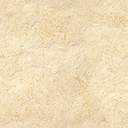 